	Temeljem članka 28. Zakona o odgoju i obrazovanju u osnovnoj i srednjoj školi i ("Narodne novine" broj 87/08, 86/09, 92/10, 105/10 – ispr., 90/11, 05/12, 16/12, 86/12, 94/13 i 152/14, 7/17, 68/18), članka 6.i 48. Statuta Osnovne škole «Centar» - Rijeka, Podhumskih žrtava 5, Školski odbor, na prijedlog ravnatelja na sjednici održanoj 27. rujna 2018. godine  donosiG O D I Š N J I   P L A N   I   P R O G R A MZA ŠKOLSKU 2018./2019. GODINURijeka, rujan 2018.OSNOVNI PODACI O OSNOVNOJ ŠKOLI « CENTAR»REPUBLIKA HRVATSKAŽUPANIJA PRIMORSKO- GORANSKAGRAD RIJEKA OSNOVNA ŠKOLA « CENTAR», Podhumskih žrtava 5Telefon: 051 372 038; 377 010; 372 033Fax: 051 372 038E-mail:  centar@os-centar-ri.skole.hrVeb stranica škole : www.os-centar-ri.skole.hrBroj učenika:						Broj razrednih odjela:I – IV razred		 	 57					7V – VIII razred	  	 57					4Makedonski po modelu C	  6					1UKUPNO		             114 + 6			           12Broj područnih škola: 2- Orehovica, Kalina 39 i Pašac, Pašac 5, učenici rade u kombiniranim razrednim odjelima i to u PŠ Orehovica   kombinacija 1.i2., te 3.i 4. razred 14 učenika, a u PŠ Pašac 6 učenika u  odjelu 1.- 4. razreda.Broj djelatnika:	a) učitelja razredne nastave		-  8			    učitelj u produženom boravku	-  1				b) učitelja predmetne nastave		- 17			c) stručnih suradnika			-  3			d) ostalih djelatnika			-  8 Ukupan broj učitelja u školi je 26, a sveukupno djelatnika škole ima 37.Ravnateljica škole: Nedjeljka Debelić, prof. ŠKOLSKI RAZVOJNI PLAN za šk.god. 2018./2019.Rad Povjerenstva za kvalitetuSamovrednovanje u osnovnoj školi je zakonska odredba.To je proces sustavnog i kontinuiranog praćenja, analiziranja i procjenjivanja uspješnosti vlastitog djelovanja i dat će nam odgovore na pitanja:Koliko je dobra naša škola?Kako to znamo i što činimo da rezultati budu još bolji?Unapređenje i osiguravanje kvalitete rada i obrazovanja prioritetni je razvojni cilj  Škole. Razvoj sustava vanjskog vrjednovanja i samovrednovanje škole osigurava stalno praćenje učinkovitosti odgojno-obrazovnog rada radi stalnog unapređenja.Vanjsko vrjednovanje podrazumijeva uključenost svih nositelja odgojno-obrazovnog rada, kao i svih dionika i korisnika odgoja i obrazovanja.  Samovrednovanje je osnovni uvjet za unapređenje kvalitete obrazovanja. Ono ima informativnu vrijednost koja zahvaća individualne i subjektivne okolnosti s obzirom na pojedinca, sredinu i životne okolnosti u kojima škola i polaznici djeluju. Stoga je važno pratiti one okolnosti koje utječu na pedagoški proces i krajnji uspjeh polaznika i škole.Samovrednovanje  ćemo realizirati kroz tim za samovrednovanje.Opća procjena funkcioniranja škole bit će procijenjena kroz:Karakteristike školeKvalitetu nastaveKvalitetu realizacije nastavnog plana i nastavnog programaSlobodne aktivnosti učenikaPodršku učenicima u učenjuUvjete rada u školiRukovođenje školomSuradnju s vanjskim partnerimaMišljenje o školiRazvoj školeKao osnovni zadaci i poslovi Školskog tima za samovrednovanje određuju se:Provođenje istraživanja i raspravlja  o kvaliteti nastavnog procesaAnalizira ukupno funkcioniranje školeIzrada i praćenje ostvarenja Školskog razvojnog planaSuradnja sa Odjelom za  promicanje kvalitete obrazovanja (NCVVO)Školski tim za kvalitetu rada i samovrednovanje čine:SNJEŽANA CAREVIĆ- TOMAC, prof. – školski pedagog- koordinatorMIRJANA MAUHAR,dipl.soc pedagog- defektologVESNA MAJETIĆ- LINIĆ, prof.  – profesorica matematike- predsjednik Školaskog odboraNATAŠA MESAROŠ- GRGURIĆ, dipl.učiteljica – učiteljica razredne nastaveBOGDANA ČIČA - knjižničarkaPredstavnik roditelja – MIHAELA BAKARČIĆPredstavnik učenika  - AIDA BEĆAR, 7.R.U V J E T I   R A D APODACI O ŠKOLSKOM PODRUČJU	Osnovna škola «Centar» smještena je u užem gradskom području. Zbog svog položaja nastavni rad obogaćujemo izvanučioničkim sadržajima (posjećujemo izložbe, muzeje, Škola u potpunosti zadovoljava potrebe osnovnog školovanja djece.	Želimo graditi školu prepoznatljivu po kvaliteti učiteljskog kadra, suradničkim odnosima, poštovanju učenikove osobnosti i međusobnom uvažavanju.PROSTORNI UVJETIUnutrašnji školski prostori	PRIKAZ UNUTRAŠNJEG ŠKOLSKOG PROSTORA I NJEGOVE NAMJENE	U ŠK. 2018./2019. GOD., TE STANJE OPĆE OPREME ( namještaj )TABLICA 1. 									Šifra stanja opremljenosti:									Do 50% ....................  1									Od 51-70% ...............  2                                                                            				Od 71-100% .............  3	 Zgrada matične škole sagrađena je 1887.godine. Učionice su svijetle i prostrane.  Uređeno je centralno etažno grijanje na plin. 	Nastava se odvija u  učionicama, sa zadovoljavajućom didaktičkom opremom. Svaka učionica ima televizor , video , grafoskop i računalo.	Sportsku dvoranu unajmljujemo od Sportske udruge Sušak. Otvoreno je igralište na Delti koje možemo koristiti za nastavu tjelesno zdravstvene kulture.	Popunjava se knjižni fond knjižnice.Škola posjeduje 3 osobna računala za potrebe tajništva,  računovodstva i ravnateljice, 1 osobno računalo za potrebe socijalanog pedagoga u Odjelu ERP, 1 osobno računalo za potrebe pedagoginje, 1 osobno računalo za potrebe knjižničarke,  i 1 u zbornici. Informatička učionica raspolaže sa 17 osobnih računala ( 4 PC 486 i 10 PC Pentium). Svaka učionica ima računalo. U školi su u uporabi 43 računala.Područne škole također posjeduju računala ( PŠ Orehovica 7 i PŠ Pašac 1).  Škola je priključena na internet.  Područne škole griju se pomoću klima uređaja.PLAN OBNOVE, ADAPTACIJE, DOGRADNJE I IZGRADNJE ŠKOLSKOG PROSTORATABLICA 2.VANJSKI PROSTORISTANJE ŠKOLSKOG OKOLIŠATABLICA 3.PLAN UREĐENJA OKOLIŠA       	TABLICA 4.   PLAN UREĐIVANJA OKOLIŠA I UNUTARNJIH PROSTORA ŠKOLE	Nastavit ćemo naše učenike poticati na razmišljanje o razvijanju svijesti potrebe očuvanja okoliša i preventivnog djelovanja u zaštiti svoga zdravlja.Mnogim aktivnostima uključit ćemo se u program djelovanja unutar našeg Grada.Aktivnosti su slijedeće:	- održavanje čistoće oko Škole	-  uređivanje zelenih površina- postavljanje vaza sa cvijećem pred školu	- zasaditi nisko raslinje i prostor ograditi sa zidnom ogradom sa cvijećem	- uređenje učionica i sanitarnih prostora ( PŠ Orehovica).ZAPOSLENI DJELATNICI U ŠKOLI U ŠK. 2018./2019. GOD.PODACI O UČITELJIMATABLICA 5.PODACI O RAVNATELJU I STRUČNIM SURADNICIMATABLICA 6.PODACI O ADMINISTRATIVNOM I TEHNIČKOM OSOBLJUTABLICA 7.P O D A C I   O   R A D N I M   Z A D U Ž E N J I M A   D J E L A T N I K A   Š K O L EGODIŠNJE ZADUŽENJE ODGOJNO-OBRAZOVNIH DJELATNIKA ŠKOLE U OKVIRU 40-SATNOG RADNOG TJEDNA TABLICA 8.PODACI O UČITELJIMA PRIPRAVNICIMA I STAŽISTIMA    VOLONTERIMATABLICA 9.PODACI O OSTALIM DJELATNICIMA U ŠKOLI I NJIHOVIM ZADUŽENJIMATABLICA 10.O R G A N I Z A C I J A    R A D APODACI O UČENICIMA I RAZREDNIM ODJELIMATABLICA 11.Pripomena:	Ukupan broj odjela je 11 plus 1 makedonski po modelu C.  		ORGANIZACIJA SMJENA	Rad Škole je organiziran u jednoj smjeni za sve učenike. Nastava u jutro počinje u 800 sati.  Produženi boravak- heterogena skupina radi četvrtu godinu.  	U poslijepodnevnim satima organizirane su izvannastavne aktivnosti, dodatna i dopunska nastava.	Marendu prima 74 učenika 1. R.:  8 uč., 2. R. 5 učenika, 3. R. 6 učenika, 4. R. 9 učenika, 5. R. 9 učenika, 6. R. 16 učenika, 7.r. 8 učenika, 8. Razred 5 učenika. PŠ Orehovica 8 učenika. Ručkove prima 20 učenika.	Tijekom čitave godine za vrijeme školskih odmora i nastave organizirano je dežurstvo učitelja i učenika prema slijedećem rasporedu:DEŽURSTVO UČITELJATABLICA 12DEŽURSTVO UČENIKA  Čišćenje i održavanje okoliša Škole:TABLICA 13GODIŠNJI KALENDAR RADA  TABLICA 14.Nastavna godina započela je 03.09.2018. Do kraja školske godine 14.06.2019. bit će 197 radna dana i 179 nastavnih dana.Zimski odmor traje od 24.12.2018. do 13.01.2019.Proljetni odmor traje od 18.04. 2019. do 26.04.2019.Dopunska nastava održat će se od 24.06. do 08.07.2019. Popravni ispiti održat će se 22.08.2019.Podjela svjedodžbi održat će se  2.07.2019. Podjela svjedodžbi za učenike nakon dopunske nastave održat će se 9.7.2019.Produženi boravak za učenike mlađih razreda organiziran je od 5.09.2018. godine i to jedna heterogena grupa od 20 učenika mlađih razreda. Produženi boravak financira Grad Rijeka. U produženom boravku zaposlena je jedna učiteljica razredne nastave. Produženi boravak radi do 16, 30 sati.Gradski blagdan: Dan Sv. Vida- 15. lipnja 2019.GODIŠNJI PLAN I PROGRAM RADA U NASTAVI PRODUŽENOG BORAVKA ZA ŠKOLSKU GODINU 2018./2019.1. CILJEVI PROGRAMACiljevi realizacije sadržaja u produženom boravku u skladu su s općim ciljevima osnovnog obrazovanja (tri opća cilja)Omogućiti djetetu pun život i otkriti njegove/njezine pune potencijale kao jedinstvene osobeOmogućiti djetetu njegov/njezin razvoj kao socijalnog bića kroz život i suradnju s ostalima kako bi doprinijela/doprinio dobru u društvuPripremiti dijete za daljnje obrazovanje i cjeloživotno učenje (učiti kako učiti)Specifični ciljevi:potpun i harmoničan razvoj djetetavažnost isticanja individualnih različitosti (svako dijete je jedinstveno; osigurava mu se razvoj svih potencijala)fokusiranje na učenje (ističe se važnost onoga što dijete uči i procesa kojim usvaja znanja)izmjena mnogobrojnih pristupa učenjuučenika se nastoji osposobiti za samostalno učenjeističe se radost učenja i potiče motiviranost za učenjeosvijestiti važnost učenja temeljenog na okruženjupismenost (jezična i matematička)europska i globalna dimenzija modernog življenjapluralizam, poštivanje različitosti i važnost tolerancijefunkcioniranje kurikuluma u odnosu na jednakost i korektnost pristupa u obrazovanjupartnerstvo u obrazovanjuuloga tehnologije u obrazovanjubriga o djeci s posebnim potrebamatemeljna uloga obrazovanja u ranom djetinjstvuolakšavanje prijelaza iz nižih u više razrede osnovnog obrazovanjauloga rada u produženom boravku u postavljanju uzorka za cjeloživotno učenje2.  OSNOVNI ZADACIOrganizacija radaOdgojno obrazovni radNjegovanje moralno društvenih odnosaRazvijanje kulturno higijenskih navikaTjelesno zdravstveni odgojKulturno zabavni životUčenje i pisanje domaćeg uratkaVježbanje i ponavljanje nastavnog gradiva3.  RASPORED RADA U PRODUŽENOM BORAVKUProduženi boravak počinje od 11.30, a za učenike koji imaju duže nastavu, počinje po završetku nastave.Rad će se odvijati u pravilu u sljedećim aktivnostima:11.30 – 12.30 – Prihvat učenika i učenički odmor od nastave (slobodni razgovori, dječji tisak, društvene igre). 12.30 – 13.00 – Objed učenika – Neposredno prije objeda učiteljica će provjeriti jesu li sva djeca oprala ruke te organizirati odlazak u blagovaonicu i smještaj djece. Učiteljica će biti nazočna objedu i provoditi odgojno – obrazovni rad usmjeren na primjereno ponašanje pri objedu i komunikaciju s drugima.13.00 – 14.00 – Pisanje domaćih zadaća. Osim pisanja zadaća, učiteljica produženog boravka će organizirati individualni ili skupni rad  radi pomoći u savladavanju određenih sadržaja.14.00 – 16.30 – U ovom periodu organizirat će se aktivnosti prema okvirnom kurikulumu te slične aktivnosti, koje učiteljica u produženom boravku. To mogu biti i izvanučionična nastava koja će obuhvatiti odlaske na manifestacije u gradu, izložbe, kino i slične prigodne sadržaje. U osnovi će rad biti organiziran kroz:radionice igraonicedruštvene igrepričaonicesportske i rekreativne aktivnostigledanje filmova, čitanje slikovnica i knjiga i slušanje glazbeSADRŽAJ ORGANIZIRANIH AKTIVNOSTI PO MJESECIMAPLAN INTEGRIRANIH DANA PRODUŽENOG BORAVKAOrganizacija integriranog dana produženog boravka odnosi se na one dane u tjednu u kojima nema pisanja domaćih uradaka i u skladu s vremenskim prilikama. Cilj je susret s izvornim prirodnim i kulturnim pejsažom i uvježbavanje određenih načina ponašanja ( paziti na sigurnost, poštovati vlasništvo drugih, paziti na zaštićene životinje, njegovanje prijateljstva, pomoć školskom kolegi....) kao i ponavljanje i utvrđivanje naučenih znanja u školi uz mogućnost neposrednog kontakta s naučenim sadržajima. Integrirane dane provest ćemo kroz sljedeće teme: Prvi dan jeseni, Dan jabuka, Dan kruha, Noć vještica, Sveti Nikola, Božić, Prvi dan zime, Dan žena, Prvi dan proljeća, Uskrs, Majčin dan, Dan obitelji te posljednji dan nastavne godine.Primjerenim radom uz igru osmišljen je sljedeći plan:Susret s domaćim životinjamaObilazak izložbiŠetnja uz morePosjet gradskoj knjižniciPečenje kruhaMarunadaVožnja novogodišnjim vlakićemOBUKA PLIVANJARealizira se u skladu s mogućnostima i planiranim sredstvima osnivača. Organizira se za učenike 2. razreda, na bazenu Kantrida. GODIŠNJI NASTAVNI PLAN I PROGRAM  RADA Š K O L EGODIŠNJI FOND SATI NASTAVNIH PREDMETA PO RAZREDNIM ODJELIMA TABLICA 15.                                                           	.PLAN   IZVANUČIONIČNE NASTAVE ZA ŠKOLSKU GODINU 2018./2019.   -   RAZREDNA NASTAVAUČITELJI OŠ „CENTAR“: Ranka Brnelić , Nataša Mesaroš Grgurić, Jasna Citković, Sanja Orlović,Maja MatijevićPŠ „OREHOVICA“:  Valter Kocijančić,  Marijana KasunićPŠ „PAŠAC“: Lolita Kocijančić                                                                                                                         TABLICA 16PLAN   IZVANUČIONIČNE NASTAVE ZA ŠKOLSKU GODINU 2018./2019. – PREDMETNA NASTAVAPLAN IZBORNE NASTAVE U ŠKOLI	TABLICA 17.NASTAVA MAKEDONSKOG JEZIKA I KULTURE PO MODELU C Nastava se održava srijedom i petkom, 2x3 školska sata s početkom: srijedom u 17:00, a petkom u 15,00 sati . Učiteljica razredne nastave koja vodi makedonski jezik,  Natalija Lekovska, uči djecu makedonskoj kulturi, folkloru, povijesti, jeziku i tradiciji.  Nastavu pohađa 6 učenika (4 učenica i 2 učenika). Polaznici nastave makedonskog jezika su:UČENICI S TEŠKOĆAMA U RAZVOJU	Učenici koji imaju Rješenje o primjerenom obliku školovanja, odnosno redovni program uz prilagodbu i individualizirane postupke (čl. 6. Pravilnika o osnovnoškolskom i srednjoškolskom odgoju i obrazovanju učenika s teškoćama u razvoju) i redovni program uz individualizirane postupke i pristup učitelja, te edukacijsko rehabilitacijke potpore stručnjaka (čl. 5. gore navedenog Pravilnika)TABLICA 18.Ukupan broj učenika s Riješenjem Ureda državne oprave za učenike s teškoćama u učenju i razvoju za šk. god. 2018./2019. je 24 odnosno 21,23 %.NASTAVA U KUĆITABLICA 19.U ovoj školskoj godini nemamo učenika za kojeg bi se trebala organizirati nastava u kući.DOPUNSKA NASTAVATABLICA 20.Realizacija dopunske nastave planira se fleksibilno, tj. broj uključenih učenika u ovaj oblik nastavnog rada ovisiti će o potrebama učenika, te će se planirani broj tijekom godine mijenjati.DODATNI RAD (rad s darovitim učenicima)TABLICA 21.PLAN IZVANNASTAVNIH AKTIVNOSTI I UČENIČKIH DRUŠTAVA, DRUŽINA I SEKCIJA     TABLICA 22.Evidenciju o ovim oblicima rada učitelji će voditi u propisanoj pedagoškoj dokumentaciji - Izvannastavne aktivnosti u osnovnoj školi.UKLJUČENOST UČENIKA U IZVANŠKOLSKE AKTIVNOSTI                                          	TABLICA 23.P L A N   K U L T U R N E   I   J A V N E   D J E L A T N O S T I	TABLICA 24.Tijekom školske godine učenici naše Škole sudjelovati će i na manifestacijama koje se organiziraju na nivou Grada, a čiji termin sada ne možemo planirati. Na nivou Škole, primjereno dobi učenika, bit će obilježene značajne obljetnice iz hrvatske povijesti.UČENIČKA ZADRUGANa temelju članka 31. Zakona o osnovnom školstvu (“Narodne novine”, 59/1990.) i članka 49. Statuta Osnovne škole «Centar» Rijeka , Zadružni odbor Učeničke zadruge Sušak  donio je u sjednici održanoj 29. rujna 2005.PRAVILA UČENIČKE ZADRUGE SUŠAK1. Temeljne odredbeČlanak 1.Učenička zadruga Sušak (u daljem tekstu: Zadruga) dragovoljna je interesna učenička organizacija, koja pridonosi postizanju odgojno-obrazovnih i društveno-gospodarskih svrha škole jer kao oblik izvannastavne aktivnosti učenicima omogućuje stjecanje radno-tehničkoga, ekološkoga, gospodarskoga, društvenog i etnoodgoja i obrazovanja te razvoj sposobnosti i korisno provođenje slobodnog vremena.Članak 2.Osnivač Zadruge je Osnovna škola «Centar» Rijeka (u daljem tekstu: Škola).Osnivaču Zadruge mogu se pridružiti i drugi utemeljitelji – suosnivači.Suosnivači Zadruge mogu biti pravne osobe (poduzeća, ustanove, udruge) i pojedinci, koji novčanim ili drugim darom, stručnom pomoći, omogućivanjem korištenja sredstava rada, prodajom proizvoda i na druge načine pomognu osnutak i stvaranje uvjeta za rad Zadruge.Članak 3.Zadruga nema svojstvo pravne osobe.Odluka uprave Zadruge postaje pravomoćna kada se s njom složi Školski odbor.Zadruga se može udruživati u srodne udruge ili saveze u Republici Hrvatskoj, a član je Učeničkog zadrugarstva Hrvatske pri Hrvatskoj zajednici tehničke kulture.Članak 4.Sjedište Zadruge je u Školi, Rijeka, Podhumskih žrtava 5 .Članak 5.Zadruga ima svoju zastavu .Sadržaj, oblik i izgled zastave određuje uprava Zadruge odlukom.Ciljevi i zadaće ZadrugeČlanak 6.Zadruga pridonosi ostvarivanju ciljeva i zadaća odgoja i obrazovanja učenika programom rada u kojem se spajaju znanstvene spoznaje i učenje, s jedne, te određen proizvodni i koristan rad, s druge strane.Cilj je Zadruge okupiti na dragovoljnoj osnovi što veći broj učenika i primjerenim metodičkim postupcima pod vodstvom učitelja mentora omogućiti im razvoj sklonosti, interesa i sposobnosti te stjecanje, produbljivanje i primjenu bioloških, tehničkih, gospodarskih, društvenih i srodnih znanja iz područja važnih za cjelokupan proizvodni proces od njegova planiranja do tržišnog i drugog vrednovanja rezultata rada.U Zadruzi se posebno razvijaju i njeguju radne navike, radne vrijednosti i stvaralaštvo, stječu znanje i svijest o načinima i potrebi očuvanja prirode kao i njegovanja baštine i pučkog stvaralaštva, učenici profesionalno informiraju i usmjeravaju, te stvaraju preduvjeti za prijenos i praktičnu primjenu znanja u životu i lokalnoj sredini.Članak 7.Temeljne odgojne i obrazovne zadaće Zadruge jesu, što ranije i u što većeg broja učenika:pobuditi i razviti svijest o nužnosti i vrijednosti rada za čovjekov život;razvijati i njegovati radne navike te odgovornost, inovativnost, samostalnost, poduzetnost, snošljivost i potrebu za suradnjom;omogućiti stjecanje, produbljivanje, proširivanje i primjenu znanja te razvoj sposobnosti bitnih za gospodarstvo i organizaciju rada;razvijati svijest o mogućnosti, dosezima i potrebi primjene suvremenih znanstvenih, tehničkih i tehnoloških dostignuća;pridonositi prijenosu znanja iz nastave u praktične djelatnosti Zadruge i, obrnuto, znanja iz rada u Zadruzi u nastavu;razvijati ljubav prema prirodi i vrijednostima koje je čovjek stvorio svojim radom te svijest o nužnosti očuvanja ravnoteže u prirodi, zaštite okoliša i njegovanja baštine;omogućiti najveći razvitak sposobnosti i ostvarenje osobnih interesa, a time i samopotvrđivanje te spoznaju vlastitih sklonosti i sposobnosti;pripremati izbor školskih programa i budućih zanimanja iz dijelatnosti Zadruge.Te se zadaće ostvaruju:poštivanjem učeničke dragovoljnosti, interesa, predznanja i sposobnosti u pripremi i izvedbi programa rada i njihovim sudjelovanjem u vrednovanju rezultata rada;pružanjem dobrih izvora znanja (nastavnih pomagala, suvremeno opremljenih kabineta, literature, sposobnih i motiviranih voditelja);osiguranjem sredstava za rad (zemljišta, strojeva, alata, stoke, reprodukcijskog materijala itd.), koja su nužna za proizvodnu i uslužnu djelatnost Zadruge;problemskom, egzemplarnom i istraživačkom podukom, a poglavito sudjelovanjem učenika u pokusima i izradi samostalnih istraživačkih radova;osiguranjem stručne pomoći, i to stručnih voditelja i potpore (od uključivanja specijalista u rad s mladim zadrugarima do sudjelovanja učenika u radu stručnih ustanova);omogućivanjem nastupa članova s prikazom rezultata rada i stjecanja priznanja za svoje sposobnosti, znanje i vještine na smotrama, susretima i natjecanjima;prepoznavanjem, praćenjem i potporom pojedinaca i skupina oblikovanijeg interesa i izraženijih predispozicija te omogućivanjem svladavanja diferenciranih programa (ljetne škole, kampovi i drugo);suradnjom s roditeljima, poduzećima i ustanovama u mjestu te stručnim službama, visokim učilištima, fakultetima i znanstvenim institutima.Članovi ZadrugeČlanak 8.Članom Zadruge može postati svaki učenik Škole nakon završenoga prvog razreda osnovne škole, roditelj učenika člana Zadruge, učitelji mentori i ostali stručnjaci koji sudjeluju u radu.Članovi Zadruge mogu biti učenici koji su završili Školu i njihovi roditelji, vanjski suradnici, donatori i pokrovitelji, stručnjaci i pojedinci koji nalaze svoj interes u promicanju učeničkog zadrugarstva i potpori ostvarenju ciljeva i zadaća Zadruge.Članovi iz stavka 1. ovoga članka imaju položaj redovnih članova, a iz stavka 2. položaj podupirućih članova. Učenici članovi nazivaju se mladim zadrugarima.Uprava Zadruge može imenovati i počasne članove.Članak 9.Članstvo u Zadruzi je dragovoljno, što se potvrđuje potpisom pristupnice.Stupanjem u članstvo pojedinac preuzima obveze i prava utvrđena ovim Pravilima.Redovito članstvo može prestati na osobni zahtjev člana ili njegovim isključenjem zbog neispunjavanja zadaća i djelovanja suprotnog ciljevima i zadaćama Zadruge.O članovima Zadruge vodi se evidencija. Članstvo se dokazuje iskaznicom, čiji sadržaj i oblik utvrđuje uprava Zadruge.2. Djelatnost i sredstva ZadrugeČlanak 10.Djelatnost Zadruge obasiže proizvodni i uslužni rad organiziran na način koji učenicima omogućuje upoznavanje i ovladavanje temeljnim elementima procesa proizvodnje.Rad se ustrojava kao odgojni i obrazovni proces kojim učenici upoznaju suvremena znanstvena i tehničko-tehnološka dostignuća, stječu gospodarska i druga znanja i primjećujući ih racionalno organiziraju rad i koriste čimbenike proizvodnje te raspodjeljuju dobit, tj. ovladavaju načinom postizanja optimalnih rezultata racionalnim korištenjem resursa uz najmanje moguće ugrožavanje prirodnog okoliša. Sudjelujući u pripremi, proizvodnji i upravljanju učenici upoznaju sveukupni proces kao tehničko-tehnološki, gospodarski i društveni, radni i stvaralački.Članak 11.Opseg djelatnosti i radni zadaci utvrđuju se godišnjim planom i programom rada Zadruge, koji je sastavni dio programa Škole.Godišnji plan i program Zadruge usklađuje se s odgojno-obrazovnim ciljevima i zadaćama Škole i psihičkim i tjelesnim mogućnostima (sposobnostima) i predznanjem učenika.Proizvodni rad i istraživanja članovi Zadruge mogu obavljati i u gospodarskim tvrtkama, istraživačkim i stručnim ustanovama, s tim što proizvodni rad uvijek ima pružiti prepoznatljiv gospodarski (ekonomski) učinak.O djelatnosti Zadruge vode se ljetopis Zadruge i matična knjiga Zadruge.U matičnu se knjigu upisuju ključni događaji i rezultati Zadruge, sekcija, učenika, voditelja i suradnika. Osobu koja vodi ljetopis i matičnu knjigu imenuje Zadružni odbor.Članak 12.Interesi učenika ostvaruju se ustrojavanjem rada u jednoj ili više srodnih proizvodnih i uslužnih djelatnosti, odnosno osnutkom sekcija.Sekcija je temeljna odgojno-obrazovna i radna jedinica Zadruge.Zadruga ima ove sekcije:likovno- estetsku;lutkarsku,tekstilno-dizajnersku.Uprava Zadruge može na početku školske godine odlučiti da se ustroje dodatne sekcije kako bi se udovoljilo interesima članova.Ustrojstvene oblike djelovanja sekcija određuje uprava Zadruge.Članak 13.Članovi sekcije obavljaju ove zadaće:planiraju, programiraju i ostvaruju program,raspoređuju i evidentiraju rad svakog člana,vrednuju rad i predlažu nagrade prema rezultatima rada,skrbe se o poštivanju radnih obveza (o radnoj stezi),brinu se o inventaru i potrošnom materijalu, nadziru stanje sredstava za rad, predlažu nabavke, vode knjigu blagajne i pregled rada.Sekcija ima učitelja voditelja, a može imati jednoga ili više suradnika.Članak 14.Djelatnost Zadruge je javna.Članak 15.Sredstva za rad kojima se Zadruga služi u proizvodnim i uslužnim djelatnostima čine zemljište, strojevi, alati, stoka i drugo, a osigurava ih Škola i osnovna su sredstva Škole.Osnovna se sredstva mogu osigurati i darovima poduzeća, udruga, poduzetnika i iz drugih izvora u skladu sa zakonom.Članak 16.Novčana sredstva za djelovanje Zadruge stječu se:članarinom,prodajom proizvoda i usluga nastalih radom učenika u Zadruzi,potporom iz državnoga, županijskoga i gradskog-općinskog proračuna,donacijama i sponzorstvom,darovima,iz drugih izvora u skladu sa zakonom.Proizvode i usluge u promet stavlja Škola.Članak 17.Zadruga nema poseban račun nego se njezina novčana sredstva vode na računu Škole.Prihodi i troškovi Zadruge u knjigovodstvu Škole bilježe se na zasebnoj kartici.Ukupan prihod Zadruge čine sva novčana sredstva iz članka 16. koja Zadruga ostvari tijekom godine i mogu se koristiti isključivo za rad Zadruge.Novčana se sredstva mogu trošiti temeljem odluke upravnih tijela Zadruge. Nalogodavac za isplate je ravnatelj Škole.3. UpravljanjeČlanak 18.Upravna tijela u Zadruzi jesu:Skupština Zadruge iuprava Zadruge.Članak 19.Skupštinu Zadruge čine svi članovi Zadruge.Skupština se saziva najmanje jedanput godišnje. Saziva je i predsjeda joj predsjednik Zadruge. U izvanrednim okolnostima Skupštinu može sazvati i Zadružni odbor.Skupština utvrđuje stajališta i smjernice za vođenje Zadruge i oni obvezuju upravu Zadruge.Članak 20.Zadrugom neposredno upravlja i njezine poslove vodi uprava Zadruge. Upravu čine:Zadružni odborpredsjednik Zadruge itajnik Zadruge.Mandat uprave traje 2 (dvije) godine i može se ponoviti. Pojedinog člana uprave može se zamijeniti i prije isteka mandata. Zamjena se obavlja po istom postupku kao i imenovanje.Članak 21.Zadružni odbor ima 7 (sedam) članova koje imenuje odnosno bira Školski odbor, i to:2 (dva) člana iz reda osoblja Škole,1 (jednog) člana predstavnika jedinice lokalne samouprave i uprave (općine-grada ili županije odnosno Grada Zagreba) na čijem je području sjedište Zadruge,1 (jednog) člana iz reda roditelja učenika članova (članak 8., stavak 1. Pravila),1 (jednog) člana iz reda suosnivača odnosno članova Zadruge (članak 2., stavak 3. odnosno članak 8, stavak 2. Pravila),2 (dva) člana iz reda učenika zadrugara, članova sekcija odnosno interesnih skupina (članak 8., stavak 1. Pravila).Zadružni odbor između svojih članova bira predsjednika, zamjenika predsjednika i tajnika Zadruge.Članak 22.Zadružni odbor radi u sjednicama, koje saziva i vodi predsjednik.Odbor se sastaje prema potrebi, kako zahtijevaju njegovi poslovi i zadaće.Odbor odlučuje većinom glasova svih svojih članova.Članak 23.Zadružni odbor obavlja ove poslove:donosi Pravila Zadruge,odlučuje u svezi s djelatnošću Zadruge i usklađuje rad sekcija,utvrđuje programe rada sekcija i donosi program rada Zadruge,donosi financijski plan (proračun) Zadruge te raspolaže sredstvima Zadruge,odlučuje o statusu, imenu, zastavi Zadruge,odlučuje o članstvu u Zadruzi,određuje visinu članarine,odlučuje o nagradama i priznanjima za rad,vodi poslove u ovlasti Zadruge.Članak 24.Zadružni odbor može radi dogovora, obavješćivanja, ili drugih razloga važnih za djelovanje i napredak Zadruge, organizirati sastanke pojedinih sekcija. Dužan ih je održati na zahtjev najmanje jedne trećine ukupnog broja sekcija.Zaključci tih sastanaka smjernice su za dalji rad uprave Zadruge.Članak 25.Predsjednik Zadruge vodi rad upravnih tijela i poslove Zadruge.Predsjednik Zadruge ujedno je predsjednik Zadružnog odbora i Skupštine Zadruge.Predsjednik Zadruge predstavlja i zastupa Zadrugu. U pitanjima koja se odnose na prava i obveze Škole prije zastupanja mora dobiti ovlaštenje ravnatelja Škole.Predsjednik potpisuje zaključke upravnih tijela, Pravila i druge akte Zadruge, raspolaže novčanim sredstvima u skladu s rasporedom sredstava utvrđenim financijskim planom (proračunom) Zadruge i obavlja druge poslove od interesa za Zadrugu.U slučaju spriječenosti predsjednika, njegove obveze obnaša zamjenik predsjednika.Članak 26.Tajnik Zadruge organizira i vodi opće, administrativne, financijske, pravne i druge poslove te pomaže predsjedniku Zadruge u obnašanju njegovih zadaća i pripremi sjednica.Tajnik vodi poslovnu komunikaciju s drugim sudionicima u programu Zadruge.Članak 27.Stručnog voditelja Zadruge i stručne voditelje sekcija imenuje Školski odbor na prijedlog Učiteljskog vijeća i uz prethodnu suglasnost uprave Zadruge.Voditelji:uz neposrednu suradnju učenika planiraju, programiraju i organiziraju proizvodni rad,odabiru najdjelotvornije metode i oblike rada,prate, usmjeravaju i potiču rad učenika,omogućuju učenicima vezu s drugim stručnjacima i dostupnost dobrih izvora znanja,odgovorni su za sigurnost učenika u radu,surađuju s roditeljima i suodgojiteljima te upoznaju druge učitelje s radnim rezultatima.Voditeljem može biti imenovan i stručnjak izvan Škole, ako ispunjava uvjete propisane za učitelja.Voditelji čine Zadružno stručno vijeće i u ostvarivanju svojih zadaća poštuju stručne pedagoške i znanstvene zasade.4. Mjere za poticaj i potporu učenikaČlanak 28.Poticanje učenika ostvaruje se sudjelovanjem na smotrama, susretima, natjecanjima, sajmovima, ljetnim školama i kampovima te dodjeljivanjem pohvala, priznanja i nagrada.Za neposredan prinos ostvarenju zadružnih proizvodnih rezultata i usluga učenicima se mogu dodijeliti novčane nagrade.Prigodom vrednovanja rada prosuđuju se postignuća, zalaganje i ponašanje.Priznanja, pohvale i nagrade mogu izricati odnosno dodjeljivati:	- Skupština Zadruge	- Zadružni odbor	- Školski odbor	- Učiteljsko vijeće	- učitelj voditelj.Članak 29.Učenici, koji tijekom školske godine postignu najbolje rezultate, stječu pravo sudjelovanja na smotrama, susretima i natjecanjima višeg stupnja, a ponajbolji u ljetnim školama i kampovima.Na susretima i smotrama rezultate rada i pokusa prikazuju pojedinci i momčadi.Smotre, susreti i natjecanja organiziraju se iz teoretskih i praktičnih znanja.Članak 30.Učenik za rad u Zadruzi može biti pohvaljen. Pohvala se izriče usmeno ili daje napismeno.Članak 31.Nagrada se dodjeljuje pojedincima, momčadi i sekciji za iznimne rezultate u radu i unapređivanju učeničkog zadrugarstva.Nagrada pojedincu, momčadi i sekciji dodjeljuje se za izvanredna postignuća na natjecanjima, i to kao novčani iznos za obrazovne, kulturno-umjetničke, športske i druge potrebe (za ulaznice, izlete, kupnju knjiga i sl.).Uz novčani iznos nagrađenima se uručuje isprava iz koje se vidi zašto je nagrada dodijeljena i o kakvoj se nagradi radi.5. Prijelazne i završne odredbeČlanak 33.Zadruga može prestati s radom zbog nepostojanja osnovnih radnih uvjeta.Odluku o prestanku rada Zadruge donosi osnivač.Ostatak sredstava prenosi se u vlasništvo Škole.Članak 34.Ova Pravila mijenjaju se i dopunjuju na isti način na koji su donijeta.Izmjene i dopune mogu predlagati uprava Zadruge, pojedine sekcije, Školski odbor i ravnatelj Škole.PROFESIONALNO INFORMIRANJE I USMJERAVANJEProfesionalna orjentacija učenika 1.-7. razreda	1.  Pedagogijska obrada cijele generacije pri upisu u 1. razred, u svrhu identifikacije učenika s potencijalnim smetnjama u razvoju i nadarenih.	2.  Dodatna psihologijska, pedagoška i druga ispitivanja učenika tijekom obrazovanja u osn. školi.	3.  Profesionalni odgoj i informiranje:	-   kroz nastavne sadržaje, 	-   posjete izložbama, poduzećima itd.,           -    projekti i školski programi	-   razgovori o različitim zanimanjima,	-   obrada odgovarajućih tema na satovima razrednika i roditeljskim sastancima,	-   utjecaj roditelja na razvoj profesionalnih interesa.	4.  Sustavno praćenje učenika, sposobnosti, interesa, socijalnog i emocionalnog razvoja, zdravstvenog stanja, angažiranost učenika u školi i izvan nje, sudjelovanje na natjecanjima.	5.  Rad s nadarenim učenicima kroz dodatnu i izvannastavne aktivnosti. Rad pedagoginje s nadarenim učenicima.	6.  Učenici s teškoćama u razvoju, sa zdravstvenim problemima, praćenje rada.	Profesionalna orjentacija učenika 8. razreda	1.  Razgovori s učenicima na nastavi hrvatskog jezika i satovima razrednika o radnim navikama učenika, učenikovim interesima, zanimanjima, zdravlju i sl.	2.  Suradnja sa školskom liječnicom i Zavodom za zapošljavanje u svezi učenika sa zdravstvenim poteškoćama i učenika s teškoćama u razvoju. Obrada i profesionalno usmjeravanje u Zavodu za zapošljavanje.	3.  Predstavljanje gospodarstva naše Županije učenicima.	4. Upoznavanje učenika i roditelja s uvjetima upisa u srednju školu, bodovima i ocjenama.	5.  Upoznavanje učenika i roditelja s mrežom srednjih škola i pojedinim zanimanjima.	6.  Identifikacija nadarenih učenika 8. razreda ( svrha stipendiranje ).	7. Oglasna ploča u školskom holu sa svim srednjim školama naše regije i uvjetima upisa.	8.  Prezentacija raznih zanimanja u dvorani Rikard Benčić            9. Sajam zanimanja – Narodno učilište          10. e-upisi u srednju školu	PLAN UČENIČKIH IZLETA I EKSKURZIJA	U okviru brige za zdravstveno-socijalnu i ekološku zaštitu učenika sačinjen je i plan učeničkih izleta i ekskurzija:TABLICA 25PLAN BRIGE ŠKOLE ZA ZDRAVSTVENO - SOCIJALNU I EKOLOŠKU ZAŠTITU UČENIKAPlan i program aktivnosti tima školske medicine u osnovnim školama, tijekom  školske godine 2018./2019.1. Posjet školi i epidemiološki izvid (na početku nove šk. god.) uz ispunjavanje propisanog obrasca.2. Sistematski pregled – provode se u svrhu praćenja rasta i razvoja te kontrole zdravstvenog stanja i utvrđivanja poremećaja zdravlja.Sistematski pregled za djecu prije upisa u prvi razred (od 01.02. do 30.06.), učenike 5.r. o.š. (II polugodište), učenike 8.r.o.š. (I polugodište). U sklopu sistematskih pregleda obavljaju se i neki od screeninga ( rast i razvoj, oštrina vida, krvni tlak, bolesti lokomotornog sustava, gušavost, spolni razvoj, ponašanje i prilagodba na školu, rizične navike i ponašanje, mentalno zdravlje), te kod učenika osmih razreda utvrđivanje ev. kontraindikacija za odabir pojedinih zanimanja pri upisu u srednju školu i profesionalna orijentacija .  U sklopu sistematskih pregleda obrađuju se teme zdravstvenog odgoja sukladno uzrastu i programu. Sistematski pregled je praćen i individulanim savjetovališnim radom, prema potrebi i upućivanjem na dodatnu obradu specijalista različitih profila ovisno o vrsti problema, poteškoće ili bolesti. Sastavni dio sistematskog pregleda učenika osmih razreda je i procjepljivanje sukladno programu obvezne imunizacije.3. Screening pregledi (probiri) kao zasebne preventivne aktivnosti u sklopu kojih se u rizičnoj populaciji prividno zdravih, pronalaze pojedinci u kojih se sumnja na neku bolest ili poremećaj. Probiri su ili mogu biti praćeni aktivnostima iz domene zdravstvenog odgoja, obvezne imunizacije i savjetovališnog rada.probir visusa i vida na boje za učenike 3.r.(I-II polugodište).probir kralježnice i stopala, te oralnog statusa za učenike 6.r.(I-II polugodište),c)   probir sluha za učenike 7.r. (I-II polugodište) ,4. Namjenski preventivni pregledia)   pregledi u svrhu utvrđivanja primjerenog oblika školovanja kada se za tim ukaže potreba ( npr. neuspjeh učenika ili promjene u zdravstvenom stanju, koje zahtijevaju promjenu oblika školovanja)b)   pregledi u svrhu utvrđivanja sposobnosti za program iz TZK (za svaki prekid pohađanja nastave TZK ili djelomičnu tj. potpunu, privremenu ili trajnu nesposobnost koje traju duže od mjesec dana, učenik je, sukladno Zakonu, obvezan otići na pregled nadležnom školskom liječniku. Ondje će se na osnovu pregleda i specijalističke dokumentacije utvrditi sposobnost za pohađanje nastave TZK te dati odgovarajuća preporuka na liječničkoj potvrdi. Nadležni školski liječnik će izdati potvrdu sa preporukom o djelomičnoj ili potpunoj, privremenoj ili trajnoj nesposobnosti za pohađanje nastave TZK, na osnovu, koje nastavničko vijeće donosi odluku. Za periode kraće od mjesec dana potvrde uz nadležnog školskog liječnika, može izdati i odabrani liječnik učenika.)pregledi u svrhu procjene zdravstvenog stanja, a obzirom na sudjelovanje na školskim- športskim natjecanjima,pregled u svrhu utvrđivanja zdravstvenog stanja i sposobnosti učenika 8.r za upisu u određeno zvanje pri SŠ uz izdavanje obrasca za tim profesionalne orijentacije pri Zavodu za zapošljavanje i / ili liječničke potvrde o sposobnosti učenika za upis u SŠ. U iznimnim slučajevima i liječničke svjedodžbe na zahtjev roditelja, a u svrhu upisa u SŠ, učenika sa većim zdravstvenim poteškoćama.pregled prije cijepljenja u svrhu utvrđivanja kontraindikacija ( privremenih ili trajnih)ostali pregledi- u svrhu utvrđivanja sposobnosti i kontraindikacija u vezi npr. odlaska na organizirani odmor i sl.5. Mjere zaštite od zaraznih bolesti	I - Cijepljenje i docijepljivanjecijepljenje protiv ospica, rubeole i zaušnjaka (PRIORIX) i dječje paralize (IPV) za učenike 1.r. ( pri upisu, te u  I  polug.),cijepljenje protiv hepatitisa B za učenike 6.r. ( 2x u prvom polug., te 1x u II polug.),cijepljenje protiv  difterije, tetanusa i dječje paralize (DiTe + IPV) za učenike 8.r.           (I polug.)Cijepljenje protiv HPV- a za učenice i učenike 8.-ih razreda, koje nije obvezno, a obavlja se nakon potpisa roditelja na  obrascu informiranog pristanka.II - Sprječavanje i suzbijanje zaraznih bolestikontolni pregled prilikom pojave neke zarazne bolesti u školi ( npr. streptokokna infekcija)poduzimanje manjih protuepidemijskih intervencija (npr. prevencija pedikuloze...)c)  suradnja sa djelatnicima škole, roditeljima i odjelom epidemiologije pri NZZJZ PGŽ6. Zdravstveni odgojZdravstveni odgoj se provodi sukladno propisanom programu namijenjenom za pojedinu dob (Kurikulum zdravstvenog odgoja), te prema potrebama i dogovoru proširuju se teme. 1.razred OŠ „Pravilno pranje zuba po modelu“ ( 1sat) 3.razred OŠ „Skrivene kalorije“ (1 sat) 5.razred OŠ „Promjene vezane uz pubertet i higijena“ (2 sata)Zdravstveni se odgoj provodi sa učenicima i roditeljima, sukladno potrebama i ev. prema   dogovoru, a u obliku predavanja, radionica, interaktivnih igara i igraonica i dr.Velik dio zdravstvenog odgoja se provodi u sklopu drugih preventivnih aktivnosti, npr. sistematskih pregleda, screeninga, cijepljenja, savjetovališnog rada i dr.7. Savjetovališni radsavjetovališni rad u svrhu pomoći i rješavanju temeljnih problema s kojima se sreću djeca, njihovi roditelji, staratelji i učitelji- prilagodba na školu, školski neuspjeh, poremećaji ponašanja, problemi razvoja i sazrijevanja, kronični poremećaji zdravlja, planiranje obitelji, zlouporaba droga i drg. oblici ovisnosti, problemi mentalnog zdravlja i dr.konzultacije s profesorima i stručnim suradnicima škole,aktivna skrb za učenike sa kroničnim poremećajima zdravlja,skrb o djeci sa rizicima po zdravlje ,skrb o djeci sa ometenošću u psihičkom ili fizičkom razvoju.OstaloUključuje aktivnosti koje su sastavni dio projekata koji su sukladno interesu zajednice prepoznati i financirani iz različitih osnova ( gradovi, općine, županija...), o čemu će dakako ovisiti i njihovo provođenje. Aktivnosti koje se provode sukladno našem dogovoru, a obzirom na prepoznavanje „problema“ u određenoj školskoj populaciji i najčešće su zdravstveno odgojnog karaktera.               	TABLICA 26.Plan i program rada Crvenog križa                                       aktivnost                     cilj                                                                        Programi prevencije  nasilja i ovisnosti te poticanje održivog razvojaSukladno Razvojnom planu Škole šk. god. 2018./2019. posložili smo prioritete koji su bitni za sve sudionike Škole. Iz SWOT/Kreda analiza te upitnika samovrednovanja učenika, učitelja i roditelja, već duži niz godina provodimo ove programe gdje je svake šk. god. naglasak na drugi prioritet.Osnovni cilj preventivnih programa je da kroz edukaciju i  aktivnosti učenici, roditelji i učitelji, djeluju na smanjivanju nasilja i međuvršnjačkog nasilnog ponašanja, smanjivanju interesa mladih za konzumiranje sredstava ovisnosti te osvješćivanju mladih o ekologiji.Namjena  aktivnosti je poučiti i osvijestiti učenike o opasnostima i posljedicamama ako se preventivni programi ne provode i ne usvajaju i primjenjuju naučena znanja u svakodnovnom životu.Kroz sadržaj i tematiku treba učenike upoznati i educirati mogućim posljedicama, opasnostima, ugroženosti (psihičkoj i fizičkoj) koje mogu nastati;Zadatci učenika u prevenciji ovisnosti su: naučiti kako se  zaštiti u međuvršnjačkim odnosimaračunalna zaštita zaštita od spolnih bolestikako pravilno reagirati u iznenadnim situcijamakako  reći NE i djelovati pod pritiskom skupine ili vršnjakanapraviti plan i program provođenja slobodnog vremena                  sustavno praćenje svih učenika posebice rizičnih skupinaojačati i osnažiti osobnost pojedincauključivanje u projekte, školske programe i sportske aktivnosti        Učenike treba kroz radionice na satovima razrednog odjela (razrednici u suradnji stručnom službom) informirati i suočiti s opasnostima i štetnosti zlouporabe sredstava ovisnosti. Upoznati ih s utjecajem alkohola i droga na organizam i posljedicama uzimanja droga (npr. na psihofizičko zdravlje) kao i ostalih vrsta i tipova ovisnosti (TV, računalo, digitalna tehnologija, sadržaji i aktivnosti ne primjereni uzrastu…)         Na radionicama je potrebno i upoznati učenike i njhove roditelje (na roditeljskim sastancima) s institucijama kojima se mogu obratiti za informacije, savjete ili pomoć          Tijekom šk. god. učenike treba poticati na aktivno sudjelovanje u realizaciji preventivnih programa, motivirati na razne sportske i kreativne slobodne aktivnosti, educirati učenike kroz predavanja i radionice o negativnom vanjskom utjecaju svega što im okolina nudi (nikotina, alkohola, lakih i težih droga , tehnologija, kladionice, casina…ZDRAVSTVENI ODGOJU krikulumu Zdravstvenog odgoja - međupredmetno, satovi razrednog odjela, projekti, školski preventivni programi. PROGRAM PREVENCIJE NASILNOG PONAŠANJA	1.	Poučavanje učenika nenasilnom ponašanju kroz satove 		razredne zajedniceradionice projekta „TŽV“ (od 3.-7. r.)sadržaj Građanskog odgoja i obrazovanja te Kurikuluma zdravstvenog odgoja (modul 2) za učenike od 1.-8.r. (razrađeno u šk. kurikulumu)provode razrednici tijekom cijele godine u suradnji sa stručnim suradnicimaCAP – TEEN (prevencija nasilja nad tinejđerima) za učenike  8. r.	1.1.		Stjecanje vještina kvalitene komunikacije 	1.2.		Nasilje - uočavanje situacija školi u kojima dolazi do nasilja	1.3.		Nasilno ponašanje u obitelji i na ulici	1.4.		Stjecanje vještina nenasilnog razrješavanja sukoba s vršnjacima bez gubika      			vlasitog samopoštovanja	1.5		Učenje konstruktivnog rješavanja sukoba s odraslim osobama	1.6		Prepoznavanje najčešćih situacija zlostavljanja djece i učenje strategija za 				obranu od takvih pojava	Voditeljice CAP programa su: Jasna Citković, učiteljica RN,  Snježana Carević Tomac, pedagoginja i Mirjana Mauhar, soc. pedagoginja i koordinatorica CAP programa za učenike RN, te Andrea Lussini koordinatorica za TEEN CAPa	2.	Okrugli stol učeničkog vijeća na aktualne teme koje predlažu učenici u svezi strategija rješavanja nasilja, ovisnosti ili poticanja održivog razvoja(moderator pedagoginja: Snježana Carević Tomac)3. Rad sa adolescentnom i rizičnom skupinom- na dnevnoj bazi i po potrebi u suradnji pedagog i socijalni pedagog (grupne i individualne radionice i okrugli stol)	 GRAĐANSKI ODGOJ Školski preventini programi Rad s učenicima	a)  Nastava                                                                                                 TABLICA 27.		b)  Izvannastavne aktivnosti                                                                               TABLICA 28.		Rad s roditeljima	TABLICA 29.Rad s učiteljimaTABLICA 30.PLAN DJELOVANJA ZA PROMICANJE I USPOSTAVLJANJE RAVNOPRAVNOSTI SPOLOVACiljevi:1. Sustavno obrazovanje i odgoj za ravnopravnost spolova2. Priprema i obrazovanje oba spola za aktivno i ravnopravno sudjelovanje na svim     područjima života	Zadaće:Stalan rad na promicanju ravnopravnosti spolova u okviru redovne nastave i vannastavnih aktivnosti.Aktivnosti na nivou Škole:1.Organizacija rada Škole2.Upis učenika u 1.razred i formiranje razrednih odjela3.Organizacija nastave TZK4.Uključivanje učenika u vannastavne aktivnosti5.Rad učenika u projektima6.Sudjelovanje učenika u pripremi , organizaciji natjecanja7.Rad učenika na promicanju i prezentaciji Škole8.Rad učenika u Učeničkom vijeću na temu prihvaćanja različitosti9.Rad u programima Odgoj i obrazovanje za ljudska prava, Prevenciji ovisnosti,Programu za nenasilje10.Rad u projektu Rijeka-zdravi grad11.Organizacija izleta12.Obilježavanje važnijih datuma13.Organizacija rada produženig stručnog postupka za učenike s progradirajućim psihopatološkim stanjima14.Organizacija rada stručnih tijela i Vijeća roditeljaAktivnosti na nivou razrednog odjela:1.Planiranje rada na satovima razredne zajednice2.Radionice na temu usvajanja sposobnosti komunikacije, razumijevanja,      prihvaćanja,odlučivanja, tolerancije, stvaranja pozitivne slike o sebi3.Profesionalna orijentacija4.Zdravstvena preventiva5.Predavanja na teme:pubertet, odrastanje, nasilje, zdrave prehrane, prilagodbe na školu, kako učiti,borbe protiv spolno prenosivih bolesti, poštivanje različitosti, što učiniti kada se dobije negativna ocjena6.Praćenje napredovanja učenikaAktivnosti s učenicima:1.Vođenje učeničkih dosjea2.Zdravstvena anamneza učenika3.Uvid u obitelj4.Pokretanje postupka za utvrđivanje primjerenog oblika školovanja5.Izrada prilagođenih programa i programa za nadarene6.Savjetodavni rad s učenicima Aktivnosti s roditeljima:1.Organizacija roditeljskih sastanaka2.Individualni razgovori3.Savjetovališni rad4.Predavanja za roditeljeAktivnosti na nivou izvan Škole:   Suradnja Škole s različitim institucijama i organizacijama kao npr.: predškolske ustanove,   susjedne škole,   školska liječnica,   Centar za socijalnu skrb,   Centar za odgoj,   Grad Rijeka,   Županijski ured za prosvjetu,   Udruge za nenasilje i promicanje ljudskih prava i sl.ANTIKORUPCIJSKI PROGRAM RADA ŠKOLEKorupcija ugrožava vladavinu prava, povjerenje u javne institucije i pravnu državu, poštenje, pravednost, ravnopravnost, jednakost i sigurnost građana. Korupcija povećava i zaoštrava društvene razlike, potiče nastojanje za nepoštenim načinom života. Korupcija rastače moral, kulturu i tradiciju kao temeljne vrijednosti društva .Zato se korupcija mora stalno prosuđivati i protiv nje odgovorno djelovati. Opći društveni razvitak zemlje između ostalog ovisi o sposobnosti odupiranja rizicima korupcije u svim nivoima pa tako i u javnim ustanovama .Stvaranje i poticanje volje i odlučnosti u tijelima Škole presudni su za suzbijanje korupcije.(Školski odbor, Ravnatelj, Učiteljsko i Razredno vijeće, Vijeće roditelja, Razrednik.). Suzbijanje korupcije ne može se smatrati kampanjom već trajnim zadatkom.Korupcija se mora sustavnim mjerama  suzbijati.Kao javna ustanova rad škole je javan. S odredbama općih akata kojima se uređuju prava i obveze učenika odnosno roditelja škola je dužna pravodobno i na primjeren način upoznati učenike i roditelje.Škole kod djece razvijaju moralne i društvene vrijednosti koje imaju izuzetnu ulogu u sprečavanju korupcije i odgoju društva protiv korupcije, pa tim sadržajima treba dati odgovarajući prioritet. Kroz razne predmete i sat razrednika implementirati podučavanje učenika o korupciji kao društvenom zlu.Poslovanje škole i donošenje odluka, odgovornost prema lokalnoj zajednici i društvu u cjelini, odgovornost u trošenju sredstava, upućuje na to da je vođenju ustanova potrebna suradnja sa lokalnom zajednicom i roditeljima, puna odgovornost i transparentnost u korištenju sredstava,zapošljavanju radnika. Što veća otvorenost upravljačkih tijela škole smanjit će rizikekorupcije. U upravljanju škole poštivati osnovni dokument škole a to je Godišnji plan i program koji je donio Školski odbor i u svim segmentima pratiti njegovu realizaciju. Škola je uvela praksu da ravnatelj podnese kraće izvješće Školskom odboru o namjeri zasnivanja radnog odnosa s pojedinim radnicima kao i da ih kroz Godišnje izvješće informira o njihovom radu.Kao javna ustanova OŠ „Centar“ ima upravno tijelo i poslovodstvo. Osnovnom školom upravlja Školski odbor, a poslovni i pedagoški voditelj Škole je ravnatelj.Kao upravno tijelo Školski odbor dužan je donijeti sve akte predviđene Zakonom o osnovnom školstvu i  Statutom Škole te pratiti njihovu realizaciju. Kroz Godišnji plan i program unijeti i program suzbijanja korupcije i kroz izvješće o radu pratiti njegovu realizaciju zašto će biti zaduženi svi zaposleni u Školi a pogotovo voditeljica antikorupcijskog plana.Ravnatelj po svojoj funkciji organizira i vodi poslovanje osnovne škole i između ostalog vodi pedagoški rad naše škole. Kroz to je dužan upoznati Učiteljsko vijeće sa antikorupcijskim programom i pratiti njegovu realizaciju. Učitelje upoznati sa svim normativnim aktima Škole i inzistirati na njihovom provođenju jer pravilnom primjenom akata Škole bit će onemogućena korupcija u Školi. Poseban akcent staviti na pravilnu primjenu Pravilnika o ocjenjivanju. Upozoriti razrednike i druge učitelje da ne smiju primati poklone od učenika i roditelja koje imaju materijalnu vrijednost i o tome razrednici su dužni upoznati roditelje na roditeljskom sastanku, a ravnatelj će ih upoznati na Vijeću roditelja.Kroz poslovanje Škole ravnateljica je dužna poštivati sve propise vezano za poslovanje čime bi se smanjili rizici korupcije. Zasnivanje radnih odnosa mora biti transparentno, javno u suglasnosti sa aktima Škole. O svim aktivnostima i radnja vezano za financijska izdvajanja roditelja ravnateljica je dužna prethodno ili u vidu izvješća upoznati Školski odbor i po potrebi Vijeće roditelja kao na primjer cijena marende, cijena produženog boravka, osiguranje učenika. Kod javne nabave poštivati Zakon   o javnoj nabavi.Razrednici se zadužuju da u Planu sata razrednika planiraju upoznavanje sa problemom korupcije u društvu, prilagođavajući ovaj problem dobi učenika. Isticati moral svakog čovjeka kroz razne vidove ponašanja s posebnim osvrtom na ponašanja u Školi.Zadužuju se ostali učitelji koji nisu razrednici i stručni suradnici da kroz svoje sate gdje je moguće upoznaju učenike sa pojmom korupcije u društvu , kao i o mjerama koje poduzeti da bi se ona smanjila odnosno, ukinula.Imenuje se Snježana Carević Tomac za voditeljicu antikorupcijskog programa OŠ „Centar“. PLAN PROVOĐENJA PROJEKATA ZA ŠK. GOD. 2018./2019.:CAP TEEN – preventivni programAmbasadori Tić-aŠKOLSKA MASKIRANA GRUPA – sudjelovanje na Karnevalu„Škola nenasilja“ ŠPP o nenasilju ( po uzoru na UNICEF-ov PROJEKT  „ZA SIGURNO I POTICAJNO OKRUŽENJE“Trening životnih vještina (u interakciji s ŠPP o ovisnosti i ZO) RADIONICE FILCANJAPlivanje – Bazeni Kantrida za 2. r.Godišnji projekt škole „MOSTOVI SPAJAJU“, ZELENA OVCA JEDNOG OSNOVCA „Mediteranski vrt“ područne škole „Orehovica“Razredni projekti iz područja zdravstvenog i građanskog odgojaProjekt ProMikro„Petkom u dvorištu s Orehovićem“ – u suradnji s galerijom Koritil i okolnim školamaUsusret stogodišnjici Sušaka- u suradnji sa Školom za primjenjenu  umjetnost i školama na području SušakaProjekt u suradnji s Udrugom Kuća ljudskih prava Zagreb: „Mislimo savjesno-razvijajmo se održivo“„Koritl uživo“ – u organizaciji Galerije Kortil te u suradnji sa susjednim školama, projekt „Petkom u dvorištu s Orehovićem“: kulturne, umjetničke, sportske i natjecateljske aktivnosti (stare igre, ručni rad, tradiconalna hrana, filcanje vune, obnova i uređenje Trga…)Projekt „ZAVOLONTIRAJ“ u svibnju na Trgu (u dvorištu škole), obilježavanje Dana volontera Hrvatske u suradnji sa susjednim školama i  Udrugama volontera, u organizaciji Galerije Kortil – uređenje zelenih otoka, stepeništa, radionice i umjetnički program učenikaprojekt „Zeleni filmovi u vašoj školi“ – provođenje radionica i prikaz dokzmentarnih filmova na temu zaštite okoliža i očuvanja planete Zemlje. P L A N O V I   P E R M A N E N T N O G   S T R U Č N O G  U S A V R Š A V A N J ASTRUČNI AKTIVI U ŠKOLIRAZREDNA NASTAVA- svaki zadnji četvrtak u mjesecu obvezno i po dogovoru još sastanakaSTRUČNI AKTIVI PREDMETNIH UČITELJA – svaki prvi utorak u mjesecu te po potrebi i češćePLAN RADA STRUČNIH AKTIVA U ŠKOLIStručni aktiv razredne nastave	Voditelj aktiva:  Nataša Grgurić-MesarošStručni aktiv predmetne nastaveVoditelj aktiva:  Vesna Majetić LinićVIJEĆE UČENIKA:1.razred-			GABRIJEL PRANJIĆ2.razred			IVONA TOJČIĆ3.razred			DORIA SUŠANJ4.razred-			GABRIJELA ANTONIA BAKARČIĆ5.razred			LEA RUŽIĆ6.razred-			PAOLA DUNDOVIĆ7.razred-			TOMISLAV TOJČIĆ8.razred- 			KARLO KAJBA ŠIMANIĆ1.-2.Orehovica		KARLA MICULINIĆ3.-4.	„			LUCIJA BARIĆ1.-.,4.Pašac			MAURO PETROVIĆP L A N   R A D A   S T R U Č N I H   O R G A N A ,  S T R U Č N I H   S U R A D N I K A   I   O R G A N A   U P R A V L J A N J APLAN RADA UČITELJSKOG VIJEĆA, RAZREDNIH VIJEĆA I  RAZREDNIKA       	PLAN RADA UČITELJSKOG VIJEĆA	TABLICA 32.PLAN RADA RAZREDNOG VIJEĆA                    	TABLICA 33.PLAN RADA VIJEĆA RODITELJA I ŠKOLSKOG ODBORA PLAN RADA VIJEĆA RODITELJA                     	TABLICA 34.PLAN RADA ŠKOLSKOG ODBORA          		TABLICA 35.PLAN RADA RAVNATELJA I STRUČNIH SURADNIKA ŠKOLEPLAN I PROGRAM RADA RAVNATELJA	Plan se zasniva na poslovima i zadacima koji su stavljeni ravnatelju u nadležnost Zakonom o odgoju i obrazovanju u osnovnom školstvu i općim aktima Škole, određeni nastavnim planom i programom za osnovne škole i proizlaze iz odluka Školskog odbora i stručnih organa Škole.	Svi navedeni poslovi i zadaci ravnatelja mogu se svrstati u nekoliko kategorija:	- organizacijsko-upravni poslovi,	- materijalno financijski poslovi,	- pedagoško-instruktivni rad,	- rad s učenicima,	- rad s roditeljima i ostalim građanima,	- rad sa Školskim odborom i Vijećem roditelja,	- rad sa stručnim tijelima,	- rad sa stručnom službom	- kadrovska pitanja,	- rad na vlastitom stručnom usavršavanju.	Ovi poslovi i zadaci raspoređuju se ravnomjerno i izvršavaju tijekom cijele školske godine prema značaju i aktualnosti.	Raspored poslova i zadataka i njihova konkretizacija i utvrđivanje termina za izvršenje određeno je mjesečnim planom rada.Mjesečni plan rada	Posebna pažnja u školskoj 2018./2019. godini bit će usmjerena na instruktivno pedagošku djelatnost s posebnim inzistiranjem na unapređenju nastave, tj. poduzimanje odgovarajućih mjera radi poboljšanja kvalitete rada i rasterećenja učenika, poticanja aktivnosti svih djelatnika, unapređenju međuljudskih odnosa ( posebno odnosa učitelj - učenik ), stvaranju zdrave radne atmosfere u Školi. PROGRAM RADA SOCIJALNE PEDAGOGINJEŠK.GOD. 2018./2019.1. UVODNE NAPOMENEOdlukom Ureda za prosvjetu, kulturu, šport i tehničku kulturu Županije primorsko goranske od 10. 07.1995. godine dodatna edukacijsko rehabilitacijska potpora socijalnog pedagoga pri Osnovnoj školi Centar pruža se učenicima osnovnih škola: Bakar, Centar, Čavle, Gornja Vežica, Hreljin, Jelenje-Dražice, Kostrena, Pećine i Vežica.Edukacijsko-rehabilitacijsku potporu provodi edukacijsko-rehabilitacijski stručnjak- socijalni pedagog, sukladno čl.12 Pravilnika o osnovnoškolskom I srednjoškolskom odgoju i obrazovanju učenika s teškoćama u razvoju koji navodi:1.Rehabilitacijski programi obuhvaćaju one postupke i aktivnosti koje uspostavljaju, obnavljaju, održavaju i/ili modificiraju učenikove osjetilne, motoričke, jezično-govorno-glasovne, komunikacijske, kognitivne, psihološke, emocionalne i interakcijske sposobnosti te vještine izvedbe aktivnosti svakodnevnog života, a koje značajno utječu na rezultate učenja te time i na odgojno-obrazovni process2.Rehabilitacijski programi utvrđeni su školskim kurikulumom, a plan je određen nastavnim planovima i programima/kurikulumima. Izrađuju ih i provode stručnjaci edukacijsko-rehabilitacijskog profila u opsegu svoje stručnosti: edukacijski rehabilitator, logoped i socijalni pedagog te stručnjaci drugih profila prema potrebama učenika.3.Rehabilitacijski programi provode se izvan nastavnog procesa. Provode se u ustanovama koje osiguravaju posebne uvjete odgoja I obrazovanja, a uz posebnu suglasnost Ministarstva mogu se provoditi I u školama koje su Mrežom školskih ustanova utvrđene za provođenje programa za učenike s teškoćama u razvoju. osobito ako škole koje osiguravaju posebne uvjete odgoja I obrazovanja nisu dostupne na području lokalne zajednice.Ove školske godine OŠ Jelenje-Dražice ima zaposlenog djelatnika socijalnog pedagoga, te je dogovoreno da će učenici navedene škole edukacijsko rehabilitacijsku potporu ostvariti unutar matične škole.2. ORGANIZACIJA RADA EDUKACIJSKO REHABILITACIJESKE POTPORE2.1. PROSTORNI UVIJETITijekom šk. godine 2018./19. za provođenje rehabilitacijskih programa u Osnovnoj školi Centar i dalje će se koristiti prostor  Kabineta za ERP, skromno opremljen didaktičkim pomagalima, kompjuterom, pisačem, stereo radiom portable cd/mp3 pleyerom. Prostor “dijelimo” sa školskom knjižnicom, na način da čuvamo dio fundusa , pa je neadekvatan za grupni, ali dovoljan za individualni rad i savjetodavne razgovore s roditeljima i učiteljima.Za potrebe grupnih aktivnosti koristimo druge školske prostore.2.2. OPREMLJENOST Namještaj samo djelomično odgovara potrebama. Didaktička sredstva za rad s učenicima nabavljaju se iz sve skromnijih školskih sredstava, te ih najčešće izrađujem sama.2.3. KORISNICIKorisnici Rehabilitacijskih programa su učenici 8 ranije navedenih osnovnih škola, kojima je takav oblik pomoći izrečen od strane Ureda državne uprave u PGŽ, Službe za društvene djelatnosti, Rješenjem o primjerenom obliku školovanja, temeljenom na Pravilnika o osnovnoškolskom I srednjoškolskom odgoju i obrazovanju učenika s teškoćama u razvoju, sukladno čl.5 i čl. 6. te učenici koji su u postupku za utvrđivanje primjerenog oblika školovanja. Učenici uglavnom pripadaju skupinama 5 ( podskupina 5.1), 6 i 7 Orijentacijske liste vrsta teškoća  iz spomenutog Pravilnika.Tijekom ove školske godine Odjel će provoditi rehabilitacijske programe za pedesetoro učenika.2.4. ORGANIZACIJA RADARehabilitacijski programi, organizirani kroz individualni, grupni i savjetodavni rad, provoditi će se prema unaprijed određenim rasporedima dogovorenim sa roditeljima i školama učenika, kako slijedi :ponedjeljkom i srijedom od 12.00 do 18.00 sati,utorkom, četvrtkom i petkom od 8 do 14,00 satiSavjetodavni rad s roditeljima odvija se za sve škole po potrebi uz dogovor ,a za matičnu školu svaku prvu srijedu u mjesecu od 17-18h.Savjetodavni rad s učiteljima odvija se prema potrebi dnevno.PROGRAM RADA SOCIJALNOG PEDAGOGA NA ODJELU ZA REHABILITACIJU UČENIKA S POREMEĆAJIMA U PONAŠANJU I OŠTEĆENJIMA MENTALNOG ZDRAVLJA4. PROGRAM RADA SOCIJALNOG PEDAGOGA PO MJESECIMA-godišnje planiranje i programiranje-izrada polugodišnjeg kalendara individualne rehabilitacije-suradnja s učiteljima, sugestije u postupcima i metodama za izradu IOOP -koordiniranje rada pomoćnika u nastavi u matičnoj školiRUJAN	-prisustvovanje nastavi u razredima s pomoćnicima u nastavi -prisustvovanje sjednicama UV i RVpripremanje za neposredni rad s učenicimaneposredni rad s učenicimasavjetodavni rad s roditeljima5.	PROGRAM RADA S UČITELJIMA, NASTAVNICIMA I STRUČNIM SURADNICIMA5.1.PROGRAM RADA S UČITELJIMA5.1.1. Organiziranje radionica i edukacija5.1.2 Tematska predavanja na sjednicama Učiteljskih vijeća IOOPDjeca s teškoćama u učenju i mentalnim smetnjama u redovnoj nastavi                          Školska pravila i svjesna disciplina5.1.3. Pojedinačna suradnja s učiteljimapomoć pri izradi inicijalne procjene i IOOPsavjetodavna pomoć u provođenju IOOP i ostvarivanju primjerenog oblika školovanja                -savjetodavna pomoć kod individualizacije pristupa učenicima5.1.4. Prisustvovanje sjednicama razrednih vijeća5.1.5. Prisustvovanje sjednicama učiteljskog vijeća5.2.PROGRAM RADA SA STRUČNIM SURADNICIMA5.2.1. Dogovor o učenicima kojima se pruža edukacijsko rehabilitacijska potpora5.2.2. Suradnja pri izradi programa praćenja5.2.3. Suradnja pri izradi IOOP i vrednovanja postignuća5.2.4. Suradnja pri osiguravanju uvjeta za ostvarivanje rehabilitacijskih programa5.2.5. Suradnja s djelatnicima CZSS5.2.6. Suradnja sa zdravstvenim djelatnicimaPLAN RADA NA OSIGURAVANJU SPECIFIČNIH POTREBA ZA OSTVARIVANJE EDUKACIJSKO REHABILITACIJSKE POTPORE6.1.OPREMANJE ODJELA 6.1.1. Krečenje i zaštita od vlage sa stropa         6.1.2.Zamjena podne obloge u Kabinetu6.2.DOPUNJAVANJE DIDAKTIČKIH POMAGALA6.2.1.Nabava didaktičkih pomagala za ostvarivanje pojedinačnog programa rada s učenicima / puzzle, brojalice, i sl.6.2.2. Materijali, vježbenice i radni listovi za grafomotoričke vježbe, vidnu percepciju i razlikovanje6.2.3. Nabava sredstava za poticanje razvoja senzomotoričkih vještina( terapijske lopte raznih veličina, balans ploča, konop za balansiranje, vijače, tunel, hula-hop obruči…)6.3.OSIGURAVANJE POTREBNOG POTROŠNOG PRIBORA6.3.1. Papir6.3.2. Olovke i bojice ( drvene, vodene, tempere i akrilne boje)6.3.3. Ljepilo i škare6.3.4. Raznobojni filc, tkanine, konac, igle za šivanje6.3.5. Vuna u boji, perlice raznih oblika, boja i veličina6.3.6.Plastelin, glinamol, kinetički pijesakPLAN PROGRAM RADA PEDAGOGA 1. PRIPREMANJE ŠKOLSKIH ODGOJNO-OBRAZOVNIH PROGRAMA Organizacijski poslovi – planiranje    sudjelovanje u izradi Godišnjeg plana i programa OŠ Centarsudjelovanje u izradi Školskog kurikuluma za 2018./2019.analiza prošlogodišnjih rezultata i utvrđivanje odgojno-obrazovnih  potreba učenika prevencija nasilnog ponašanja, savjetovanje, priprema mjera za raznovrsne potrebe korisnike, suradnja s roditeljima, posebice roditeljima učenika 1. razreda te suradnja s izvanškolskim institucijama suradnja s vanjskim suradnicima (školama, šk. medicina, CZSS, DZO, HZZ, NZZJ, MUP) roditeljima i drugim stručnjacima (soc. pedagog, logoped, psiholog, KBC psihijatar) za nastavak daljnjeg rada s učenicima s teškoćama u razvojuizrada teksualnog izvješća o realizaciji poslova na kraju šk. god.Izvedbeno/operativno planiranje i programiranjesuradnja i savjetovanja u korelaciji među  predmetima za izradu i provođenje planova i programa tijekom cijele školske godine,  te njihovo prikupljanje i sortiranje na redovne, prilagođene i individualizirane odgojno obrazovne programe;izrada nastavnog plana i  programa pedagoga s naglaskom na učenike s teškoćama u razvoju (pomoć učiteljima u radu s učenicima s teškoćama u učenju i ponašanju) timska izrada plana i programa profesionalnog informiranja u suradnji sa socijalnim pedagogom za Godišnji plan i program sudjelovanje u osmišljavanju i kreiranju kratkoročnoga i dugoročnog razvoja i promoviranja škole kroz školski kurikulum   plan i program izvannastavne aktivnosti „Multimedijske grupe“ (35 sati tjedno + sudjelovanje na natječajima)izrada i planiranje godišnjih, mjesečnih, razrednih projekata u suradnji s učiteljskim vijećem te vanjskim suradnicima iz lokalne zajednicepraćenje razvoja i napredovanja svih učenika škole kojima je potrebna pomoć u učenju i socijalizaciji unutar razreda ili ustanove. Uvođenje novih učenika i učitelja u organizaciju i plan rada Škole te izrada plana i programa za uvođenje pripravnika u stažiranje2. NEPOSREDNO SUDJELOVANJE U ODGOJNO - OBRAZOVNOM PROCESUUpisi učenika i formiranje razrednih odjelaformiranje razrednih odjela učenika 1. razreda za matičnu školu, te područne škole Pašac i Orehovicuposlovi upisa i popis djece 1. razreda, područnih škola te 5. razreda: formiranje novog odjela prelaskom učenika iz područnih u matičnu školu upisi u produženi  boravak i izrada (u suradnji s učiteljicom) novog plana i programa za heterogenu grupu produženog boravka unos i kreiranje novih odataka u e-dnevnik te ažuriranje dosadašnjih odataka (status administratora e-dnevnika uz informatičara)unos i izmjena podataka za novih učenika te ispis učenika iz OŠ i razrednih odjela u bazu Ministarstva znanosti obrazovanja i sporta;  e-Matica za šk.  godinu 2018./2019., u suradnji s profesorom informatike i razrednicimainicijalne procjene učenika s TURom kreiranje i izmjena podataka za HUSO Carnet korisničke račune učenika i djelatnikaroditeljski sastanak za sve razrede od 1. do 8. u suradnji s ravnateljicom škole i razrednicima – prva srijeda u 17 sati (Otvorena vrata)roditeljski sastanak u PŠ „Orehovica“ , 5. rujna u 17 sati roditeljksi sastanak PŠ „Pašac“, 6. rujna u 17 satidoček i priredba za učenike prvog razreda u matičnoj i područnim školama – uz ravnateljicu i učiteljice promocija i  organizacija rada škole putem web stranice, medija i izvannastavnih aktivnosti i projekata škole tijekom godineunos podataka za novu šk. god u bazu podataka učenika (za šk. liječnika), e-matica, e-dnevnik, matica i HUSO sustavispunjavanje tablica za učenike prvih razreda o učenicima s teškoćama u razvoju (s rješenjem za školovanje po redovnom programu uz prilagodbu sadržaja i redovnom programu uz individualizirane postupkeorganizacija psihološkog ispitivanja zrelosti za srednju školu – testiranje kod psihologa u HZZ-u kao i nalazi doktora specijalista -  mjesec svibanj savjetodavni i individualni razgovori s roditeljima učenika za informacije u svezi upisa u srednje školepredbilježbe i cijelokupni upisni postupak od prosinca do lipnja predavanje za roditelje o polasku učenika u 1. razred osnovne škole; uz ravnateljicu i učiteljice prvih razreda upisu njihove djece u prvi razred osnovne škole  Provođenje edukativnih sadržaja za učiteljepodatci o uspjehu učenika u odnosu na prethodnu godinu i druge škole (rujan, listopad veljača, svibanj)koordinacija skupnog usavršavanja na sjednicama UV sprovesti predavanja i informacije o novim učenicima s teškoćama u razvoju i rješenjima o primjerenom obliku školovanja „Procjena poučavanje i vrednovanje uspješnosti učenika s teškoćama“ – predavanje za učiteljsko vijeće (mjesec listopad)Izvješće o provedenom projektu u produženom boravku „Ljubav u pokretu“ (mjesec veljača)Predavanje i primjeri iz prakse na temu „Samoozljeđivanje (fizičko, prehrana i ostal)“ u suradnji sa socijalnom pedagoginjom (mjesec ožujak) uvođenje novih učitelja, pripravnika i pomoćnika u nastavi u školsku i pedagošku dokumentaciju te o cijelokupnom sustavu rada škole i školskih obveza, nastavnih i  izvannastavnih aktivnosti (tijekom godine)„ Praćenje i ocjenjivanje učeničkih postignuća“ u skladu sa Zakonom o osnovnom školstu i Statutom Škole (članak 72. – analiza i statistika uspjeha predavanje (kvartalne sjednice)Predavanje „Ekspresivno-kreativan pristup u nastavi“ za UV (mjesec svibanj)Praćenje i izviđanje odgojno-obrazovnog radapraćenje ostvarivanja kvalitete odgojno-obrazovnog rada (praćenje nastave u redovnoj i izbornoj nastavi) tijekom cijele nastavne godinesudjelovanje u radu stručnih tijela – interakcija sa stručnom službom, ravnateljicom, učiteljima Školeneposredan rad u nastavi s učenicima kroz teme Građanskog odgoja i obrazovanja  edukativna predavanja i radionice za učenike 4. r.- Odabir predsjednika i zamjenika razrednog odjela; 5. r.na temu: „Upoznajmo razrednu sredinu“ , „Učiti kako učiti“, 6. r.“ Verbalna i neverbalna komunikacija“, 7.r. „Trgovanje ljudima“; 8.r. „Profesionalno usmjeravanje“, „Asertivno ponašanje“Projekti i školski preventivni programi nasilja, ovisnosti i zaštite okoliša tijekom godine za učenike od 1.-8. razreda (navedeni u Školskom kurikulumu i Tablici ŠPP)Za učenike RN provođenje osnovnog CAP programa (prevencija nasilja nad djecom) Teme zdravstvenog odgoja (po modulima)za učenike od 5.-8.r. (u suradnji s razrednicima)Predavanja i radionice za učenike 8. razreda: „Aktivno slušanje i tolerancija“, „NISPUŠ – e-upisi u srednju školu“profesionalna orijentacija, priopćavanje i usmjeravanje učenika 8. razreda – prezentacija:“Profesionalna orijentacija za srednju školu» –upute i informacije o srednjim školama u Primorsko goranskoj županijiupute učenicima i roditeljski sastanak u svezi e-upisa za srednju školu (novi elementi i kriteriji upisa u srednje škole digitalnim putem)pružanje stručne pomoći učenicima s teškoćama u učenju, obiteljskim problemima i otežavajućim okolnostima - tijekom cijele godinepomoć učiteljima u uspješnom održavanju i realiziranju nastavnog sata posebice učiteljima na zamjeni uvid u specifične probleme i situacije unutar škole i pojedinacapraćenje učenika u matičnoj i područnim školama i individualni razgovori s učenicima koji imaju prilagođene programe kao i redovne programe s  individualizirani postupcima i metodama – prva tri mjesecaindividualni rad s učiteljima-pripravnicima te volonterima u ustanovi; priprema za stručni ispit i uvođenje u stažiranje  obilježavanje Dana Škole. 2018./2019. – prezentacija interdisciplinarnog Projekta Škole koji se nadovezuje na prošlogodišnji uspješni projekt „Kortil uživo“, – prezentiranje i usvajanje znaja kroz kulturno-sportske aktivnosti, posjet svim znamenitostima i specifičnostima tog područja, te upoznavanje  raznolikih područja umjetnosti i umjetnika, uspješnih i poznatih imena ovoga kraja.grupna i individualna pomoć učenicima, roditeljima i učiteljima uporabe e – Dnevnikaizrada i pomoć učiteljima u kreiranju IOOPa za učenike s TURom u e-dnevniknavedena predavanja i radionice u integraciji su s Školskim preventivnim programima koje provodim tijekom godine (osnovni CAP, TEENCAP, Zajedno više možemo, Zdrav za 5, Trgovanje djecom, Projekti održivog razvoja „Zeleni filmovi u vašojškoli, „Mislimo savjesno-razvijamo se održivo“Savjetodavna predavanja za roditelje-individualna pomoć roditeljima u svezi e-Dnevnikaindividualni razgovori i predavanja na roditeljskim sastancimagrupni savjetodavni rad s roditeljima učenika s problemima u ponašanju na temu «Nenasilje i nenasilna komunikacija u međuodnosima roditelj-učenik-učitelj» – po potrebi na roditeljskim sastancima u suradnji s razrednicima (CAP program)profesionalna orijentacija za roditelje učenika 8. razreda – mjesec travanj«Otvorena vrata škole» - informacije, predavanja i radionice za roditelje – jednom mjesečno u toku šk. god. – svaka 1. srijeda u mjesecuUsmjeravanje i informiranje roditelja za učenike s teškoćama u razvoju  u svezi promjena odluka Povjerenstva za promjenu oblika školovanjaRadionice i predavanja o aktalnim temama i novitetima u školstvuŠkolski preventivni programi u suradnji s instituacijama (MUP, šk. Medicina, HZJZ, TIĆ, Udruge Portić, Žmergo, muzeji, kazališta): „Sigurnosti na internetu“, „Zdrav za 5“-prevencija ovisnosti, „Luka osjećaja“, Sajam mogućnosti,  CAP, (osnovni SN i TEEN) prevencija nasilja za učenika), Ambasadori TićaProjekt grada Rijeke „Zajedno više možemo“ u surednji sa Policijskom upravom, predviđeno za učenike 4., 5., i 6., razreda. Projekt je podijeljen na MAH 1 i 2 za 4. razrede, te PIA 1 i 2 za 5. i 6. razrede gdje su predviđena i predavanja za roditelje.Rad s učenicima s posebnim potrebama Izvannastavna aktivnost Multimedijska grupa – previncija nacijla i ovisnosti, jačenja vršnjačkih odnosa, rad s učenicima s teškoćama u ponašanju i daroviti učenici u snimanju i montaži filma (sudjelovanje na raznim natjecanjima)Savjetodavni razgovori ( u surdanji s ravnateljicom i socijalnom pedagoginjom) s roditeljima učenika  s posebnim potrebama (djeca s teškoćama u razvoju te nadareni učenici upućuju se na procjene)  koja se školuju po redovnom programu uz individualizirane postupke i prilagodbu e – tijekom cijele šk. godinepoticanje i podrška (uz učitelje pojedinih predmeta)  nadarenim učenicima za napredovanje u  područjima za koja su talentirana i imaju afinitetaintenzivna suradnja s Udrugom Portić (učenici s emotivnim teškoćama) kroz projekt „Mislimo-srcem-luka osjećaja“ koorninatorica AmbasadoricaTića, Dnevnim boravkom Tić – za učenike štićenike i u svezi projekata o nenasilju (ambasadorice Tića učenice 6. r.)kontakti s Centrom za socijalnu skrb u svezi obitelji učenika naše škole koji imaju nadzor  – tijekom cijele šk. g.Suradnja s Centrom za autizam – suradnja i predavanja od strane djelatnika odlazak Centru za odgoj i obrazovanje, Domu zdravlja i Domu za odgoj djece i mladeži radi  boljeg uvida i suradnje s kolegama i djecom unutar tih ustanova  svakodnevni individualni i grupni razgovori s učenicima (i njihovim roditeljima) o tekućim problemima vezanih uz teškoće u učenju i socijalnom razvoju edukacija i praktični primjeri prakse s učenicima (individualno ili grupno) kao prevencija nasilja te rješavanje konfliktnih situacija - tijekom cijele šk. godine Profesionalno priopćavanje i usmjeravanje učenikavođenje dokumentacije za profesionalno usmjeravanje u suradnji s HZZZ-om za djecu sa teškoćama u razvoju, učenju i zdravstvenim teškoćamainformiranje učenika  o raznim izvannastavnim i izvanškolskim mogućnostima i slobodnim aktivnostima radi otkrivanja afiniteta prema budućim zanimanjimaupoznavanje svih razrednika s poslovima profesionalne orijentacije – tijekom godine...upoznavanje učenika osmih razreda s mogućnostima nastavka školovanja u suradnji sa stručnim službama HZZZ-a i drugim relevantnim ustanovama - mjesec ožujak, travanj, svibanjinformiranje o mogućim posjetima srednjim školama, te predstavljanje srednjih škola učenicima posjetom (ili pozivom) srednjoškolskih profesora – mjesec svibanj, lipanjanaliza knjiga, anketa i ostalih sadržaja o upisu u srednju školu; prikaz prezentacija i video zapisa o pojedinim zanimanjima, zanatima i srednjim školama u primorsko-goranskoj županijipredavanje za roditeljie i učenike 8. razreda tijekom šk. god o digitalnim brošurama, materijalima za upis u srednje škole te e-prijavama i e-upisima u srednje školepredavanja srednjih Školama na satovima SROi „Sajam mogućnosti“ radi upoznavnja s budućim zanimanjimaZdravstvena i socijalna zaštita uvid u komisijske odluke i danim rješenjima o učenicima Zubić vila; suradnja sa sudenticama stomatologije o prevenciji sprečavanja karijesa u 1.r.sudjelovanje u provođenju zdravstvenoga odgoja i obrazovanja i podizanje zdravstvene kulture učenika i drugih sudionika odgojno-obrazovnog procesapomoć učenicima u ostvarivanju zdravstvene i socijalne zaštitekontinuirana suradnja i komunikacija sa školskim dispanzerom prema rasporedu sistematskih i kontrolnih pregleda i cijepljenja te posebna skrb o učenicima s narušenim zdravljem  (smanjenim mogućnostima)vođenje pojedinih razreda kod školskog liječnika na  sistematske preglede (umjesto odnosno s razrednikom)suradnja sa ustanovama socijalne skrbi (Centar za socijalnu skrb) u svezi učenika i njihovih roditelja koji su njihovi štićenici – tijekom cijele godinesuradnja na problematici profesionalne orijentacije  o djeci suženih mogućnosti izbora zanimanja (školski liječnik, HZZ)suradnja sa HZZJ u svezi novog projekta u 7. r. SCREENING mentalnog zdravlja ( u suradnj sa školskim liječnikom)SCREENING sluha za učenike 7. razreda predavanja i radionice ZDRAVSTVENOG ODGOJA u skladu sa kurikulumom za učenike od 1.- 8. razreda. Ovisno o temama predavači su: šk. liječnik, medicinska sestra, stomatolog, pedagoginja i razrednici.3. EVALUACIJA OSTVARENIH REZULTATA, STUDIJSKE ANALIZE ISTRAŽIVANJAVrednovanje rezultata tekuće godine u odnosu na utvrđene rezultateperiodične analize ostvarenih rezultataprikupljanje osnovnih podataka novih učenika i učenika koji su promijenili podatkeunos svih novih podataka o učenicima u bazu e-matice (uspjeh, vladanje i izostanci na polugodištu i kraju šk. godine)e-matice (unos podataka i izmjena podataka u bazi podataka učenika)matice za početak i kraj 2018./2019.statistika na početku i na kraju školske godine 2018./2019. godine (analiza općeg uspjeha, po predmetima, po razredima te u postotcima izraženi podatci o izostancima i pedagoškim mjerama)prezentiranje ŠPP na kraju 1. polugodišta i kraj šk. god (izvješće UV, Školski odbor, Vijeće roditelja i Vijeće Učenikaodržavanje kvartalnih sjednica Vijeća učenika (te češće po potrebi odnosno na zahtjev članova Vijeća učenika)polugodišnja ostvarenja školskog projekta i školskog kurikulumaizvješće o realiziranom sadržaju i korelacijama – timsko planiranje i programiranje - svaki mjesecizvješće pedagoga o realiziranom planu i programu na kraju školske godine 2018./2019.istraživanja/ankete (sociometrija) u funkciji napredovanja odnosa u relaciji učenik-učenik, učitelj-učitelj, učenik-učitelj- Stručno povjerenstvo škole za učenike s teškoćama u razvoju, tijekom cijele školske god. (promjena oblika školovanja) te za školske obveznike testiranje u travnju/svibnjuizrada školskom kurikuluma te provjera i evaluiranje realiziranog uspješnost projekta škole vrednujemo kroz školske i lokalne medije te prezentacije4. STRUČNO USAVRŠAVANJE stručno usavršavanje u organizaciji AZOOEdukacija na Edukacijsko-rehabilitacijskom fakultetu (modul 1) u mjesecu studenom (četverodnevna predavanj)Stručni skupovi u Gradskoj vijećnici s temama prevencije ovisnosti, nasilja, darovitih učenika, poteškoća u obrazovanju, u suradnji s nevladinim udrugama (primjena projekata)sudjelovanje na Županijskim stručnim vijećima stručnih suradnika  i stručnim skupovima organiziranim  od strane Agencije za odgoj i obrazovanjeindividualno stručno usavršavanje na kongresima na razini Županije i državepraćenje stručne periodike i literaturepermanentno praćenje zakonske regulativesudjelovanje u radu Učiteljskog vijeća i razrednog vijeća-  višednevni seminar jednom na godinu u organizaciji Hrvatskog pedagoškog      književnog zbora i/ili Agencije za odgoj i obrazovanje-   jednodnevni seminari i predavanja u organizaciji Agencije za odgoj i obrazovanje    Županijski stručni aktivi i edukativna predavanjasudjelovanje za Županijskim stručnim aktivima za ŠPP (voditeljica Vesna Žilić)informiranje učitelja o aktialnim temama te promjenama i izmjenama u Zakonu o osnovnom školstvu praćenje i pružanje stručne pomoći pripravnicima i učiteljima početnicima te učiteljima za zamjenisuradnja sa stručnjacima i ustanovama koje prate odgojno – obrazovni sustav i onima koji se bave unaprijeđivanjem odgoja i obrazovanja.5. BIBLIOTEČNO-INFORMACIJSKA I DOKUMENTACIJSKA DJELATNOSTstručna literatura za uvođenje aktualnosti i noviteta u školskom obrazovno sustavu (skripte za stručnu službu o e-dnevnicima i ostalim digitalnim materijalima te aplikacijama u nastavi)kreiranje i ažuriranje web-stranice škole (kao administrator imenika) upoznavanje s novim znanstvenim i stručnim informacijama, novitetima, inovativnostima kroz časopise, knjige, priručnike i ostale multimedijske informativne izvore znanja.poticanje učenika i roditelja na korištenje znanstvene i školske literaturevođenje školske pedagoške i nastavne dokumentacije (prikupljanje izvješća i dokumentacije sa popravnih i razrednih ispita)kreiranje i izrada tiskanih materijala i brošura te prezentacije za učenike, učitelje, roditelje za nastavne  i izvannastavne sate – tijekom cijele šk. godine prikupljanje, sortiranje i pohrana godišnjih planova i programa iz svakog predmeta kao i za prilagođene i individualizirane odgojno obrazovne programe iz pojedinih predmetaispunjavanje matica za kraj i početak školske godine pomoć razrednicima pri unosu izmjena i novih podataka u e-matice u bazu MZOS-a – tijekom cijele školske godinepomoć učiteljima pri korištenju digitalnih e-dnevnika i imenika te unošenju svih potrebnih učeničkih podataka preko Carnetovog sustavaunos podataka (u suradnji s razrednicima) u tablice o podacima učenika za školsku medicinu ( u digitalnom obliku)e-upisi učenika 8. r. u srednju školu preko digitalnog portala NISPUŠ (prezentacije i radionice za učenike i roditelje)PROGRAM RADA ŠKOLSKOG PEDAGOGA PO MJESECIMAPLAN I PROGRAM RADA ŠKOLSKE KNJIŽNIČARKE za školsku godinu  2018./2019.Opis prostora	Knjižnica ima prostoriju s knjigama za učenički i učiteljski fond sa slobodnim pristupom.	Učenički fond je odvojen od učiteljskog, police su označene slovima abecede.	Slikovnice su smještene na stalcima i polici, a časopisi i novine nalaze se na posebnoj polici koja je uvijek dostupna čitateljima.	Prošle je školske godine, u suradnji sa Odjelom za školstvo Grada Rijeke i Gradske knjižnice Rijeka, počelo sustavno uvođenje knjižnog fonda u sustav Zaki koje se nastavlja i u ovoj školskoj godini.Radno vrijeme knjižnice	Knjižnica radi tri dana u tjednu, ponedjeljak i petak  od 8,00 – 14,00  sati i srijedu od 10,30 do 13,30 sati.	U knjižnici radi knjižničarka na pola radnog vremena od 20 sati tjedno.Opis knjižnog fonda	Knjižnica ima  6796 knjiga klasificiranih po UDK sistemu, osim učeničkog fonda koji je svrstan po abecedi, radi njihovog lakšeg snalaženja kod odabira knjiga.	 Obvezna lektira se prije 2000. godine nabavljala  20 - 30 primjeraka po naslovu, tako da je svaki učenik imao svoj primjerak knjige za lektiru. Budući da više nema dovoljno sredstava za nabavu, sada se nabavlja  5 ili 10 primjeraka po naslovu. U 1993., 1998. i 2000. godini obavljen je rashod i tada je odvojeno sa polica mnogo uništenih ili neprimjerenih knjiga, tako da imamo dovoljno primjeraka starih naslova lektire, a zastupljeni su i novi  lektirni naslovi.	Učiteljski fond sačinjavaju pretežno stručna i pedagoška literatura te nešto primjeraka lijepe književnosti kojima se služe i učenici viših razreda - izvrsni čitači, a često se posuđuju i bivšim učenicima, sada srednjoškolcima, koji do tih djela u svojim knjižnicama ili u Gradskoj knjižnici ne mogu doći. 	Od školske godine 2008./2009. naša je knjižnica bogatija za još jedan fond. Budući  se u školi održava nastava makedonskog jezika  i kulture po modelu c imamo  fond knjiga na makedonskom jeziku koji za sada broji 45 knjiga.	Posebna se pažnja posvećuje slikovnicama i knjigama za najmlađe.	Razna referentna literatura kojom se služe i učenici i učitelji  sastoji se od većeg broja enciklopedija (Opća- satro i novo izdanje, Enciklopedija Jugoslavije – staro izdanje i šest svezaka novog, obustavljenog izdanja, Medicinska, Likovna, Tehnička, Pedagoška, Šumarska, Filmska..., atlasi, rječnici, monografije, antologije, gramatike, pravopisi) smještena je na posebnim policama u čitaonici gdje joj je, također, slobodan pristup.	Svi su časopisi izloženi, najnoviji je broj svakog primljenog časopisa izdvojen.	Svi se učitelji, učenici i bivši učenici koriste školskom knjižnicom besplatno i ona je tijekom školske godine vrlo posjećena.Rad s učenicimaInformiranjeIzložbe: listopad – izložba dječjih časopisa, izložba novih knjiga u školskoj knjižnicistudeni – obilježavanje “Mjeseca knjige 2018“prosinac – sve je lako kad si mladsiječanj – maškareveljača –  Valentinovotravanj –  dječji radovi – moja naslovnicasvibanj –  izložba "Moje buduće zanimanje" ili izložba novih knjigaPlakati ili zidne novine: uz Mjesec knjige, gostovanja znanstvenika i kulturnih djelatnika, posjećivanje kazališnih predstava, predavanja, izložbiPrikazi knjiga: novih knjiga i knjiga koje se želi približiti djeciObavijesti: o tisku, nagrađenim književnicima i kulturnim djelatnicima, obljetnicama, proslavama, radio i TV emisijama…Animacija kod čitanja- pomoć pri odabiru knjiga- razgovor s učenicima o pročitanim knjigama- popis i prikaz novih knjiga- Mladi knjižničari u svojim razredima propagiraju dobre i zanimljive knjige- prigodnim zidnim novinama preporučaju se knjige po odabiru knjižničara- jednom tjedno u produženom boravku čitanje priča i radionice vezane uz pročitano - organizacija susreta s omiljenim književnicima te ostalim kulturnim i javnim djelatnicima- posjet svim drugim kulturnim zbivanjima u graduUsmjeravanje učenika prema dobroj knjiziSusreti s književnicima i ilustratorima koji sami prezentiraju svoje uratke.Uz razgovor o pročitanoj knjizi pomoć pri izboru. Posebna pažnja posvećuje se učenicima drugih razreda koji sa slikovnica prelaze na čitanje knjiga.d) Podučavanje u služenju knjižnicom i svim informacijama kojima knjižnica raspolaže 	U suvremenoj pedagoškoj literaturi školske knjižnice definirane su kao kulturno središte škole te konstitutivni element nastavnog procesa i izvannastavnih aktivnosti. Ističe se prijeka potreba odgajanja budućih samostalnih čitača pripremljenih za snalaženje u većim i specijaliziranim knjižnicama. Knjižni fond je u našoj knjižnici raspoređen po principu slobodnog pristupa knjigama. Knjižničar uči učenike da se služe priručnom literaturom (enciklopedijama, rječnicima, leksikonima, atlasima, antologijama, pravopisnim priručnicima, gramatikama…), te pruža  pomoć u pisanju referata i domaćih uradaka.	Knjižničar uči učenike:Učenici I., II. i III razreda – kako se kretati u knjižnici, učenici pozdravljaju, oslovljavaju, vraćaju, produžavaju posudbu i čuvaju knjigu te ih upoznaje s namjenom knjižnice.	Učenici IV., V. i VI. razreda moraju znati raspored dječjih knjiga, sami vraćaju knjige na njihovo mjesto i uz pomoć školskog knjižničara počinju se služiti priručnom literaturom, obilježavaju pročitano i točno citiraju izvore.	Učenici VII. i VIII. razreda već se potpuno znaju ponašati i služiti školskom knjižnicom. Uvodimo ih u smještaj knjiga, dobivaju upute o osnovnim pravilima signacije (VI. razredi praktične vježbe), znaju se služiti katalogom i znaju se ponašati u drugim knjižnicama.  Projekti i aktivnosti koje provodi knjižničar sa učenicima i u suradnji sa drugim učiteljima:Školski list – Koraci - webKazališna mladežMultimedijska grupaRadio emisijeMali knjižničariugošćavanje kulturnih i javnih djelatnikaRad s učiteljima	Obvezna je suradnja s učiteljima svih predmeta prilikom nabave udžbenika, priručnika, ostalih knjiga i časopisa i kontrolnih zadataka.S učiteljima razredne nastave i hrvatskog jezika razrađuje plan školske lektire.Pomoć učiteljima kod odabira udžbenika te u odabiru tekstova  za izbornu nastavu, pojedine priredbe i proslave.Suradnja s učiteljicama prvih razreda u organizaciji svečanog prijama prvašića u članstvo školske knjižnice te organiziranje posjeta Gradskoj knjižnici i jednoj od gradskih knjižara.Suradnja s kolegama u projektima i volonterskom radu.Redovito pismeno i usmeno informiranje učitelja o novoj literaturi i člancima iz časopisa.Rad s roditeljima	Ukoliko roditelji žele jače motivirati svoju djecu za samostalno čitanje, dolaze se savjetovati i odabrati prikladne autore i naslove.Savjetovanje roditelja o stručnoj literaturi vezanoj uz posebnosti njihove djece.Kada se u prostoru škole promoviraju nova izdanja, ponekad su uz djecu pozvani i nazočni njihovi roditelji.Suradnja s osobama iz kulture	Tijekom 2018./2019. školske godine nastavlja se suradnja s kulturnim djelatnicima grada Rijeke i cijele Hrvatske kako bi se ostvario dolazak kvalitetnih umjetnika u OŠ “Centar”. Knjžničarski poslovinabava knjižnične građestručnu obrada, čuvanje i zaštitu knjižnične građe, te provođenje mjere zaštite knjižnične građe koja je kulturno dobro izrada biltena, kataloga, bibliografija i drugih informacijskih pomagalaomogućavanje pristupačnosti knjižnične građe i informacija korisnicima prema njihovim potrebama i zahtjevimaosiguravanje korištenja i posudbe knjižnične građe, te protok informacija poticanje i pomoć korisnicima pri izboru i korištenju knjižnične građe, informacijskih pomagala i izvora vođenje dokumentacije o građi i korisnicima uvođenje fonda u sustav ZakiPROGRAM RADA ŠKOLSKOG KNJIŽNIČARA PO MJESECIMAIZVEDBENI  GODIŠNJI  PROGRAM  RADAŠKOLSKE  KNJIŽNICEza školsku godinu  2018. / 2019.Knjižničarka: Marija Malnar Zidarić, prof. hrvatskoga jezika i književnosti i diplomirani knjižničar14.6. PLAN RADA TAJNIŠTVA I ADMINISTRATIVNO-TEHNIČKE SLUŽBE	PLAN RADA TAJNIKA ŠKOLE	Plan rada tajnika Škole temelji se na poslovima i zadacima koji su mu stavljeni u nadležnost zakonskim propisima i općim aktima Škole.	Poslovi i zadaci tajnika mogu se svrstati u nekoliko grupa:	1.  Normativno-pravni i upravni poslovi.	2.  Personalno-kadrovski poslovi.	3.  Opći poslovi.	4.  Suradnja s tijelima upravljanja.	5.  Administrativni poslovi.	6.  Ostali poslovi.	Ovi poslovi i zadaci raspoređuju se ravnomjerno i izvršavaju tijekom cijele školske godine. Njihov raspored, konkretizacija i utvrđivanje termina za izvršenje određeno je mjesečnim planom rada.Mjesečni plan rada tajnika14.7. PLAN RADA RAČUNOVOĐE	Ovaj plan zasniva se na poslovima i zadacima koji su računovođi stavljeni u nadležnost Zakonom o računovodstvu i općim aktima Škole.	Poslovi i zadaci računovođe mogu se svrstati u nekoliko kategorija:Organizacija i vođenje računovodstvenih i knjigovodstvenih poslovaIzrada prijedloga financijskog plana po programima i izvorima financiranjaVođenje poslovnih knjiga u skladu s propisimaKontrola obračuna i isplata putnih nalogaSastavljanje godišnjih i periodičnih financijskih izvještajaPriprema operativnih izvješća i analiza za Školski odbor i ravnatelja Škole te za jedinice lokalne i područne samoupravePriprema godišnjeg popisa imovine, obveza i potraživanja, knjiženje inventurne razlike i otpis vrijednostiSuradnja s nadležnim ministarstvom, uredima državne uprave, jedinicama lokalne i područne samouprave, službama mirovinskog i zdravstvenog osiguranja, poreznim uredimaUsklađivanje stanja s poslovnim partnerimaPoslovi vezani za uspostavu i razvoj sustava financijskog upravljanjaDodatni računovodstveni, financijski i knjigovodstveni poslovi koji proizlaze iz programa, projekata i aktivnosti koji se financiraju iz proračuna jedinica lokalne i područne samoupraveObračun isplate i naknade plaće u skladu s propisimaObračun isplate po ugovorima o djeluObračun isplate članovima povjerenstvaEvidencija i izrada ulaznih i izlaznih fakturaBlagajnički posloviEvidencija podataka u COP-u	Ovi poslovi raspoređuju se ravnomjerno i izvršavaju tijekom cijele školske godine.	Raspored poslova i zadataka i njihova konkretizacija i utvrđivanje termina za izvršenje određeno je mjesečnim planom rada.	Mjesečni plan rada računovođe14.8. PLAN RADA LOŽAČA-DOMARA	Djelokrug rada ložača-domara predstavljaju slijedeći poslovi:	 1.  loženje,	 2.  održavanje instalacija centralnog grijanja,	 3.  stolarski radovi,	 4.  soboslikarski radovi,	 5.  vodoinstalaterski radovi,	 6.  uređenje okoline Škole,	 7.  zidarski i keramičarski radovi,	 8.  električarski radovi,             9.  dobava, nabava, dostava,           10.  popravljanje nastavnih pomagala,           11.  staklarski radovi,           12.  isticanje zastave povodom državnih blagdana,           13.  ostali poslovi po nalogu ravnatelja ili tajnika.	Poslove loženja i u vezi s loženjem ložač-domar će obavljati tijekom sezone grijanja (od kraja listopada do kraja travnja okvirno), a ostale poslove iz svog djelokruga ravnomjerno tijekom cijele školske godine, odnosno prema potrebi.14.9. PLAN RADA KUHARICE	Temeljem sistematizacije radnih mjesta u Školi, djelokrug rada kuharice predstavljaju slijedeći poslovi:	 1.  organizacija rada u školskoj kuhinji,	 2.  evidencija primljene i izdane hrane,	 3.  primanje hrane,	 4.  briga o pravilnom uskladištenju robe,	 5.  vođenje evidencije o količini robe,	 6.  sastavljanje jelovnika,	 7.  pripremanje hrane i napitka ( marenda ),	 8.  izdavanje hrane i napitka,	 9.  pripremanje i serviranje reprezentacije,           10.  uređenje kuhinje,           11.  suradnja s računovodstvom oko usuglašavanja dokumentacije,           12.  ostali poslovi po nalogu ravnatelja ili tajnika Škole ( zakuske i sl.).te pomoć u čišćenju škole tijekom jutarnje smjene,ljetnih i zimskih praznika.	Navedeni poslovi ravnomjerno su raspoređeni i kuharica će ih obavljati tijekom cijele školske godine.14.10. PLAN RADA SPREMAČICA	Djelokrug rada spremačica predstavljaju slijedeći poslovi:	1.	čiščenje prostora u Školi:		-  čišćenje podova, namještaja, zidova, sanitarnih uređaja, sakupljanje i 		   odnošenje smeća, postavljanje košarica i prozračivanje učionica,	2.	premaz podnih površina,	3.	pranje prozora i drvenarije,	4.	brisanje prašine u svim prostorijama,	5.	premazivanje dezinfekcionim sredstvom toaletnih prostora i kvaka,	6.	održavanje i pranje zavjesa,	7.	održavanje zelenila,	8.  kontrola inventara prostorija u kojima čiste	9.  kurirski poslovi,          11.  čišćenje okoliša Škole,          12.	ostali poslovi po nalogu ravnatelja ili tajnika Škole.	Navedene poslove spremačice će obavljati ravnomjerno tijekom cijele školske godine, a generalno čišćenje planira se za vrijeme školskih praznika.Sastavni dio godišnjeg plana i programa rada škole čine razrađeni nastavni programi za svaki predmet i razred .15.  Raspored sati za šk. godinu 2018./2019.Razredna nastava matična Škola:PŠ OrehovicaPŠ Pašac:Skupni raspored predmetne nastave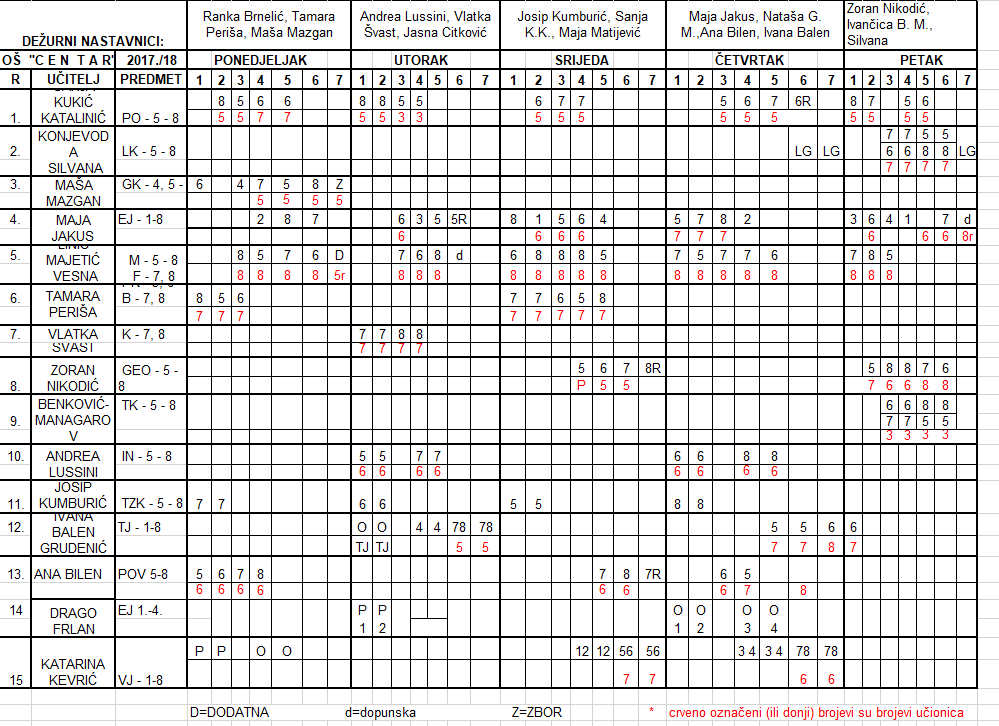 Klasa:	602-02/18-01/24							Urbroj:	2170-55-01-18-1Rijeka,	27.09.2018.	.								R a v n a t e l j i c a :					Predsjednik Školskog odbora:_____________________________				________________________/Nedjeljka Debelić, prof./				             /Vesna Majetić-Linić, prof./PRIORITETNO PODRUČJE UNAPRJEĐENJACILJEVIMETODE I AKTIVNOSTI ZA OSTVARIVANJE CILJEVANUŽNI RESURSIDATUM DO KOJEGA ĆE SE CILJ OSTVARITIOSOBE ODGOVORNE ZA PROVEDBU AKTIVNOSTIMJERLJIVI POKAZATELJI OSTVARIVANJA CILJEVAKOMUNIKACIJA S RODITELJIMAŠto bolja suradnja s roditeljimaOtvorena i jasna komunikacijaDobra i pravovremena obavještenost- dostupnost informacijapoticanje mnogih aktivnosti i interesa  kroz jednomjesečna zajednička druženja, predavanja, radionice i društveno-zabavne programe za roditelje i učenike.Uključivanje roditelja u što više aktivnostiUKLJUČITI RAZREDNIKE, PREDMETNE NASTAVNIKE, VIJEĆE RODITELJA,  PEDAGOGA I RAVNATELJADO KRAJA NASTAVNE GODINE 2018./2019.PODRŠKA UČENICIMAUčenici sudjeluju u donošenju odlukaU školi dobivaju stručnu pomoćDobro su informiraniPotiče razvoj samopoštovanjaPotiče učenike na samostalan radUKLJUČITI RAZREDNIKE, PREDMETNE NASTAVNIKE, VIJEĆE RODITELJA,  PEDAGOGA I RAVNATELJATIJEKOM NASTAVNE GODINE 2018./2019.PREDMETNI NASTAVNICI, RAZREDNICI,STRUČNA SLUŽBA, RAVNATELJ3. PREVENCIJA NASILJA1.POBOLJŠANJE MEĐUVRŠNJAČKIHODNOSA 2. PROVOĐENJE CAP PROGRAMA U RN3. STVARANJE POTICAJNOG I SIGURNOG OKRUŽENJA U ŠKOLI U KOJEM            ĆE SE SVAKO DIJETE OSJEĆATI JEDNAKO VRIJEDNO,SIGURNO I  ZAŠTIĆENO4. OSVJEŠTAVANJE RAZLIKE IZMEĐU NASILNOG I NENASILNOG RJEŠAVANJA SUKOBA TE RAZVOJ VJEŠTINE NENASILNOG RJEŠAVANJA SUKOBA5. ZAŠTITA DJEČJIH  PRAVA  1.1.RAD S RODITELJIMA (INDIVIDUALNO I NA RODITELJSKIM SASTANCIMA)1.1.RAD S UČENICIMA (INDIVIDUALNO I NA SATOVIMA RAZREDNIKA)1.1. 1.2.RAD S UČITELJIMA (OBILAZAK NASTAVE I PRIJEDLOZI ZA POBOLJŠANJE  RADA)1.2. ISPITATI ZADOVOLJSTVO ŠKOLOM I ODNOSIMA (UČENIKA, POLAZNIKA I RODITELJA)TEHNIKE ASERTIVNOSTI, JEZIK ZMIJE I ŽIRAFE I JA PORUKEUPOZNATI I OSVIJESTITI KONVENCIJU UN UKLJUČITI RAZREDNIKE, PREDMETNE NASTAVNIKE, VIJEĆE RODITELJA,  PEDAGOGA I RAVNATELJAUČITELJI (STRUČNA VIJEĆA) ,  VANJSKI SURADNICI RAZREDNA NASTAVA PROJEKTIPREDMETNA NASTAVA RADIONICEDO KRAJA NASTAVNE GODINE 2018./2019.TIJEKOM ŠK. GOD.PN SRO TIJEKOM ŠK. GOD.PREDMETNI NASTAVNICI, RAZREDNICI,STRUČNA SLUŽBA, RAVNATELJRAVNATELJ, STRUČNI SURADNICI U SURADNJI S LOKALNOM ZAJEDNICOMPOBOLJŠANI USPJEH UČENIKA KVALITETNIJI RAD UČITELJA (ANALIZA OBILASKA NASTAVE, PEDAGOŠKE DOKUMENTACIJE)POKAZATELJI KAO OSNOVA ZA POBOLJŠANJE KVALITETE RADA ŠKOLE4. PREVENCIJA OVISNOSTI NAGLASAK NA UPORABU TEHNOLOGIJE1. RAZVIJATI LJUDSKE VRIJEDNOSTI, MORAL, TOLERANCIJU, LJUBAV PREMA SEBI I BLIŽNJEM. UČITI I OSVJESTITI ZDRAVE ŽIVOTNE NAVIKE I VJEŠTINE U SVRHU IZGRADNJE ZDRAVE OSOBNOSTI 2. RAZVIJANJE SAMOPOŠTOVANJA, SAMOPOUZDANJA, OSAMOSTALJIVANJE DONOŠENJA ODLUKAIZRADA UPITNIKA, PRIMJENA I ANALIZAREDOVITA INFORMIRANOST O STRUČNOM USAVRŠAVANJU, PLANIRANJE, REALIZACIJA I DISEMINACIJA NA SV, UV, SPSRADIONICE, IGROKAZI, KAZALIŠNA MLADEŽ, VIDEO FILM, TN I IZLETIFINANCIJSKA SREDSTVA,  PROSTORNI UVJETI I OPREMA, PREDAVAČI,  TIJEKOM ŠK.GODINE 2018/2019.RAVNATELJ, SPS, VODITELJI STRUČNIH VIJEĆAANALIZA REALIZACIJE STRUČNOG USAVRŠAVANJA (BROJ RADNIKA NA STR. USAVRŠAVANJU,  UČINKOVITOST,. ..5.ODRŽIVI RAZVOJ - EKOLOGIJA1.UPOZNAVANJE UČENIKA SA PROBLEMOM ZAGAĐENJA2. OSVJEŠĆIVANJE UČENIKA I RODITELJA O PREHRAMBENE NAVIKE; BRIGA O MENTALNOM, I FIZIČKOM ZDRAVLJU KROZ BRIGU O SEBI, PREHRANI I OKOLIŠU3. EDUKACIJA GRAĐANSKOG I ZDRAVSTVENOG ODGOJA O ODRŽIVOM RAZVOJUSRO – RADIONICE I PREDAVANJATN I IZLETI, ODRŽAVANJE ČITOG OKOLIŠA (DEŽURSTVA UČENIKA)MEDITERANSKI VRT PŠ OREHOVICALIKOVNA GRUPA I ZADRUGA „SUŠAK“ – FILCANJE VUNE, RECIKLIRANJE VUNE I OTPADA ZA IZRADU NAKITA I SUVENIRAIZVNANASTAVNE AKTIVNOSTI, LIKOVNA GRUPA U RN I PNZADRUGA „SUŠAK“, SURADNJA SA ŠKOLSKOM MEDICINU, NZZJ, LOKALNOM ZAJEDNICOM (UDRUGAMA)TIJEKOM ŠK. GOD.UČITELJI RN, UČITELJICA LIKOVNE KULTURE (VODITELJICA ZADRUGE)UČITELJICA PRIRODE I BIOLOGIJERAZREDNICI PNSTRUČNA SLUŽBA ŠKOLENaziv prostoraBrojVel. Namjena Šifra stanja ( 1, 2, 3 ) Šifra stanja ( 1, 2, 3 )u m2opća opremaDidaktič. opr.- klasična učionica148.9634- klasična učionica1701. - 2.3        4Hrvatski jezikKnjižnica s čitaonicom11          63.36251. - 8.4242Likovna kultura: spec. učionica1455. - 8.         34Glazbena kultura: spec.učionica44Strani jezik: specijaliz. učionicainformatika141.404. - 8.  34Matematika: specijaliz. učionica163.365. - 8.          34Priroda i biologija: spec.učion.179.095. - 8.          44Kemija: specijalizirana učionica44Fizika: specijalizirana učionica           kabinet163.585. - 8.          34Tehnička kultura: spec. učionica159.205. - 8.          34Tjelesna i zdravstvena kultura:  sportska dvoranaU K U P N O :10488.95Što se preuređuje ili adaptiraVeličina u m2Za koju namjenuPrednji dio fasade u matičnoj školiFasada u PŠ OrehovicaUređenje potkrovlja u matičnoj školi400 m2250 m2    125 m2Naziv površineVeličina u m2Ocjena stanjaIgralište – dvorište        Orehovica              zadovoljava Naziv površine koju se planira urediti ili preureditiVeličina u m2Okoliš PŠ Orehovica- sadnja mediteranskog bilja50 m2Ime i prezimeStrukaSt.šk.spr.Predmetkoji predajeNapom.God. staža1.  K.K.Dipl. Vjerouč.VSSvjeronaukSalezijanska gimnazija12.  A.L.Prof. Inf.VSSinformatikaOŠ Zamet93.  A.B.Prof. PoVSSpovijest95.  V.Š.Dipl. Ing. BiotehnologijeVSSkemijaOŠ Drago Gervais,Brešca i Ekonomska škola Mije Mirkovića96.  Z.N.Prof.geog.VSSgeografijaOŠ Zamet107.  M.J.Prof. EJVSSengleski jezik128.  S.O.Učiteljica RNVŠSrazredna nastavaPola radnog vremena329. I.B.M.Prof. PolitehnikeVSStehnička kulturaOŠ Ivan Zajc, OŠ Čabar1610.  N.L.Dipl. Učitelj RNVSSrazredna nastava011.  J.C.Dipl. Učitelj RN s pojačanim LKVSSrazredna nastava3712. S.K.K.Prof. HjVSSHJZamjena za Tanju Matijević1713. V.M.L.Prof. Matem.i fizikeVSSMatematika, fizika2714.  T.P.Mag edukacije prirode i biologijeVSSpriroda/biologijaOŠ Pećine, OŠ R.K.Jeretova315. D.F.Učitelj EJVSSEngleski jezik116.  R.B.Učitelj RNVŠSrazredna nastava4017.  L.K.Učitelj RNVŠSrazredna nastava3418.  V.K.Učitelj RNVŠSRazredna nastava3519. I.B.G.Prof. TJVSSTalijanski jezikOŠ Čavle1120.  M.M.Prof. GKVSSglazbena kultura1121.  S.K.Profesor LKVSSlikovna kulturaOŠ Kantrida1522. N.M.G.Dipl. Učitelj RN s pojačanim inf.VSSRazredna nastava1823. N.L.Prof.RNVSSMakedonski jezik po modelu C324. A.M.Učitelj RNVŠSProduženi boravak3325. A.M.Mr Islamske teologijeVSSIslamski vjeronaukOŠ Podmurvice1226. T.M.Prof. TJ i HJVSSHrvatski jezik827. J.K.Mag CINVSSTZK128. M.K.Magistra primarnog obr.VSSRazredna nastava529. M.M.Magistra primarnog obr.VSSRazredna nastavaPola radnog vremena10 Ime i prezimeGod.rođ.Godstaž.StrukaSt.šk.spr.Poslovi kojeobavljaDošk 1. N.D.1960.35dipl.pedagogVSSravnatelj- 2. S.C.T.1974.12Prof. Pedagogije i informatikeVSSpedagoginja- 3. M.M.1957.34Socijalni pedagogVSSdefektologinja- 4. M.M.Z.1985.5Dipl. knjižničarkaVSSknjižničarka-Ime i prezimeGod.rođ.Godstaž.StrukaSt.šk.spr.Poslovi kojeobavljaDošk  1.  V.S.1960.32dipl.pravnikVSStajnik-  2.  L.T.P.1982.11Dipl.oeccVSSračunovođa-  3.  B.M.1964.30elektrotehničar SSSložač-domarložač  4.  F.S.1968.10Medicinska sestraSSSspremačica-  5.  R.P.1965.13gimnazijaSSSspremač-  6.  R.G.1959.17OŠNSSpom.kuharic-  8.  I.S.1963.21gimnazija SSSspremačica-9. I.K.M.                   1983.                     8Dipl.oeccIme i prezimeNeposredni odg.-obraz. rad s učenicimaOst. pos-loviPos. pos-loviGodišnje zaduženjePripomenaS.O.M.M.1011109-10401040Radi skraćeno pola radnog vremena zbog djeteta3.  J.C.2119-20804.  V.K.2119-20805. N.M.G.2119-20806.  L.K.2119-20807.  A.M.22-208OŠ Podmurvice8.  R.B.2119-20809.  A.B.1010-104010.  S.K.K.22182080Zamjena za Tanju Matijević11.  M.J.2317-208012.  A.L.106832OŠ Zamet,13.  V.M.L.2218-208014.  Z.N.9.59,5-1040OŠ Zamet15. I.B.M.54-468OŠ Ivan ZajcOŠ „Petar Zrinski“, Čabar16.  S.K.792936OŠ Kantrida17.  M.M.67-83218.  J.K.108-936OŠ Podmurvice,19.  T.P.8,56,5780OŠ “Pećine” I OŠ R.K.Jeretova20.  K.K.128-104021.  V.Š.43364OŠ Brešca,22.  N.L.65,5-59823.  A.M.25152080PB24.  T.M.22182080neplaćeni dopust25.  D.F.1414145626. I.B.G.126630OŠ JelenjeIme i prezimeStrukaMentoriPripomenaN.L.Mag.edukacijeN.M.G.Ime i prezimeStrukaNaziv poslovakoje obavljaBroj s.tjednoRadnovrijeme(od-do)  1.  N.D.dipl.ped.-prof.ravnateljica407,30-15,30  2. S.C.T.prof. ped. i inf.pedagoginja408 - 14  3.  M.M.Prof. defek.Soc. pedagoginja408 - 14  4.  V.S.Dipl.pravniktajnik407,30– 15,30  5.  L.T.P.dipl. ekonom.računovotkinja407,30 -15,30  6.  B.M. ložačdomar,ložač407 - 15  7.  F.S.SSSspremačica4012 - 20  8.  R.P.SSSspremačica4010 - 18  9.  R.G.NKV radn.kuharica407 - 1510.  I.S.SSSspremačica406 - 1211.  M.M.Z.VSSknjižničarka20PON, SRI, PETRaz-redUče-nikaDje-voj-čicaPutni-ka 3-5 kmUPBIme i prezime razrednika1.1026Nataša Mesaroš Grgurić2.9616Ranka Brnelić3.9815Jasna Citković4.10513Maja Matijević i Sanja Orlović1.,2., 3.,4.Pašac1,21,10Lolita Kocijančić1-2Oreh5,13,0 Marijana Kasunić3-4Oreh6,12,1Valter Kocijančić5.1253Maja Jakus6.1798Sanja Kukić Katalinić7.1364Ana Bilen Maja Jakus 8.1574Zoran NikodićMak.po m.C 6Natalia Lekovska 1-4.5727320U produženom boravku  5-8.  572719zaposlena je učiteljica MAK. J.6razredne nastave: Asja Matijašević, učiteljica RN,  1-8.120542219Dan u tjednuUčiteljiPONEDJELJAKMaja Matijević, Tamara Periša, Masha Magzan, UTORAKAndrea Lussini, Vlatka Švast, Jasna CitkovićSRIJEDASanja Kukić- Katalinić, Ranka Brnelić, Josip KumburićČETVRTAKNataša  Mesaroš- Grgurić,  Ivana Balen Grudenić, Ana Bilen, Maja JakusPETAKSilvana Konjevoda, Zoran Nikodić, Ivančica Benković- Managarov, Vesna Majetić- LinićMjesec                    SmjenaTjedanRazredni odjelRUJAN                                                            A                 03. - 07. 10. - 14. 17. - 21.  24.-  28.8.            7. 6.5.LISTOPAD                     A01. - 05.09. - 12.15. - 19.  22. - 26.8.          7. 6. 5.    STUDENI                        A29. - 31.05. - 09.12. – 16.19. – 23.26. - 30.8. 7.6.5. 8.         PROSINAC                     A                03. - 07.10. – 14.17. -  21.7.                            6.5.Zimski odmor od 26.12.2018.. do 13.01.2019.Zimski odmor od 26.12.2018.. do 13.01.2019.Zimski odmor od 26.12.2018.. do 13.01.2019.Zimski odmor od 26.12.2018.. do 13.01.2019.SIJEČANJ                       A14. - 18.21. – 25.28.-   01.8.7.            6. VELJAČA                       A04. - 08.11. - 15.18. –22.25.- 01.5.7.6. 5.      OŽUJAK                         A

04. - 08.11.-  15.18.- 22.25.-  29.8.7.6.5.Proljetni odmor od 18.04. do 28.04.2019.TRAVANJ  A                 01.- 05.08. -12.                 15.- 17.8.7.6.SVIBANJ                           A29. - 03.06. - 10.13. - 17.                  20. – 24.                 27. – 31.  5.8.7.6.5.LIPANJA03. – 07.10. - 14.8.7.Broj danaBroj danaBlagdaniObilježavanjeDana školePodjelaPolugodišteMjesecradnihnastavnihi neradnidaniDana župeDana držav-nosti i dr.1. razr.svjedodž.I.03.09.-22.12.         2018.RujanListopadStudeniProsinac202220192022201588101204.09.-------II.14.01-14.06.2019.Proljetni odmor18.04.-26.04.SiječanjVeljačaOžujakTravanjSvibanjLipanjSrpanjKolovoz212021192219222214202115221000108101191199Dan Škole-----15.06.-------2.07.--Državni praznici i blagdaniDržavni praznici i blagdaniDržavni praznici i blagdaniDržavni praznici i blagdani8.10.2018.Dan neovisnosti1.11.2018.Svi sveti25.12.2018.Božić26.12.2018.Sveti Stjepan1.1.2019.Nova Godina6.1.2019.Sveta tri kralja21.4.2019.Uskrs22.4.2019.Uskrsni ponedjeljak1.5.2019.Praznik rada20.6.2019.Tijelovo22.6.2019.Dan antifašističke borbe25.6.2019.Dan državnosti5.8.2019.Dan pobjede i domovinske zahvalnosti15.8.2019.Velika GospaMJESECSADRŽAJIRUJANUpoznavanjeOformljivanje grupeStvaranje zajedničkih pravila ponašanjaDonošenje rasporeda radaPodjela razrednih zaduženjaElementarne, spostske i štafetne igreEstetski izgled prostorije u kojoj boravimoFormiranje kutića za čitanjeFormiranje kutića za igru i razonoduFormiranje jesenskog kutićaFormiranje eko kutića za sakupljanje staroga papira te plastičnih bocaLISTOPADPrometna kulturaHumanitarni rad kroz sakupljanje određenih stvari za potrebite ( Dan crvenog križa, Dan jabuka, Dan kruha)Pozdrav jeseni kroz šetnje prirodom, uređenje učionice te razgovor o tome godišnjem dobuTerenske igre u prirodiEko akcije – uređenje prostora oko produženog boravkaSakupljanje plodova (obilježavanje marunade)Likovna radionica – izrada predmeta različitih plodovaGlazbena radionica – Jesenske pjesme te reprodukcija zvukova jeseniPlesna radionica STUDENISportska radionica – nogometElementarne igre u školskom dvorištuSakupljanje kutija i raznih korisnih predmeta za likovnu radionicuLikovna radionica – izrada visećih predmeta za uređenje učionice (npr. ježići, jesenski listići..)Glazbena radionica – ples kipova i ples oko stolicaPROSINACOsvrt na proteklo polugodište – što smo to postigli i možemo li što eventualno korigiratiGlazbena radionica – pjevanje i sviranje Božićnih pjesamaSportska radionica – rukometPlesna radionica – ples na određenu modernu Božićnu pjesmuIgre skrivačaŠtafetne igrePosjet kazalištuObilježavanje Svetog Nikole i BožićaLikovna radionica – izrada figurica za bor i ukrasa za ulazna vrata učionice te izrada čestitkiPrigodno uređivanje interijeraIzrada prigodnih darova za roditeljePriredba za kraj polugodištaSIJEČANJIgre lanca zapetljancaIgre na snijegu – ukoliko padne snijegSakupljanje tkanina i vune za izradu tapiserijaEko akcija – uređenje i čišćenje okoline školeGlazbena radionica – pjevanje pjesama o zimiSportska radionica – štafetne igreEko istraživanje – može li bilje bez sunčeve energije ili ne može?Kako možemo štedjeti električnu energiju?VELJAČAIgre na snijegu – ukoliko padne snijegObilježavanje Valentinova – izrada čestitki i osmišljavanje pisamaPlesna radionica – održavanje plesa za zaljubljene, a svakog petka plesa pod maskamaLikovna radionica – uređenje učionice za maškare te izrada maskiIgranje tomboleIgra na okolo salataGrađenje kockamaOŽUJAKDječje stvaralaštvo – oslikavanje staklenih površina i oslikavanje kamenaRazgovorne igrePresađivanje lončanica i uređivanje prostora oko školeTerenske igre u prirodi – pozdrav proljećuLikovna radionica – Zima nam prođe proljeće dođe – uređenje učioniceGlazbena radionica – učenje pjesama o proljećuSportska radionica – moderni plesoviIgre crvene kraljicePisanje eko poruka za eko bontonObilježavanje dana ženaTRAVANJLikovna radionica – ukrašavanje učionice za Uskrs, izrada čestitiki i prigodnih darova za roditeljeSportska učionica – štafetne i elementarne igre te preskakivanje vijače na različite načineGađanje u ciljIgre ribara i ribicePlesna radionica – Ples sa stolicama i ples kipovaGlazbena radionica – pjevanje prigodnih Uskrsnih pjesamaSVIBANJOdlazak na izlet u priroduObilježavanje Majčinog danaPlesna radionica – djeca samostalno osmišljaju koreografiju i prikazuju je pred razredomIgre krokodilaObilježavanje Dana obiteljiGlazbena radionica – priprema pjesme za završnu priredbuSportska radionica – razne igre na vanjskom igralištuLIPANJIgre preskakanja vijačeŠetnja uz moreLikovna radionica – stiglo nam je ljeto – uređenje učioniceGlazbena radionica – pjevanje pjesama o ljetuSakupljanje kamenčića i školjki s plažeAko hoću sve ja moguIzložba dječjih radovaSportska radionica – momčadske igrePriredba za kraj školske godinePODRUČJAAKTIVNOSTINAČINI ORGANIZACIJE I OBLICI RADAJEZIČNO-KOMUNIKACIJSKOslušanje i govorenjeuočavanje zvukova u prostoru (zvuk, ton, glas)glasovna analiza i sintezaanalitičke vježbe-rastavljanje riječi na slogove i glasovevježbanje uporabe malih i velikih tiskanih i pisanih slovačitanje, pisanje, recitiranjeartikulirano i razumljivo govorenjevježbanje pravilnog naglašavanja riječi i rečenicapokazivanje emocija izrazom licapovezivanje neverbalne komunikacije sa sadržajem teksta za vrijeme čitanja i tumačenje govora tijelasituacijska dramatizacija: pozdravljanje, predstavljanje, postavljanje pitanja, izricanje zahtjeva, iskazivanje zahvalnostireproduciranje priča uz pomoć lutaka igranje ulogaglasno čitanje utemeljeno na prirodnom govorusudjelovanje u diskusijama i debatama radnih skupinakritičko i kreativno čitanjevježbanje urednog, čitkog i jasnog pisanjakomunikacija s različitim medijimapravilna uporaba rječnika, dječjih enciklopedija i leksikonaintegrirano učenje i poučavanjemultidisciplinarni i kroskurikularni pristuptimsko –suradničko učenje istraživačka nastavaiskustveno učenjeproblemska nastavaprojektna nastavaučenje kroz igru, praksu, učenje za životfakultativni programitečajna nastava izvanučionička i terenska nastavaizvannastavne aktivnostiMATEMATIČKO-LOGIČKO, ZNANSTVENO-TEHNOLOŠKOuočavanje prostora i odnosa u prostoruanaliza i sinteza elemenata prostora i površine, oblik, znakinterpretacija informativnih i svakodnevnih tekstovaprikupljanje informacija (putem medija i izvještavanje o prikupljenome)aktivnosti rješavanja problema u svrhu spoznavanja i razumijevanja zakonitostiaktivnosti kreativnog, jasnog i logičnog rješavanja problemaotkrivanje redanje klasificiranje generaliziranje skiciranje računanje i mjerenjeprimjena matematičkih znanja u različitim konceptimakorištenje prikladnog matematičkog zapisa, matematičke terminologije, verbaliziranje, matematički jezikpodupiranje rješenja verbalnom i simboličnom djelatnošćuprimjena usvojenih matematičkih postupaka na drugim matematičkim problemimaintegrirano učenje i poučavanjemultidisciplinarni i kroskurikularni pristuptimsko –suradničko učenje istraživačka nastavaiskustveno učenjeproblemska nastavaprojektna nastavaučenje kroz igru, praksu, učenje za živottečajna nastava izvanučionička i terenska nastavaizvannastavne aktivnostiSOCIJALIZACIJA,ODNOS PREMA SEBI, ZDRAVLJU, OKOLINI I RADNIM OBVEZAMAimplicitno i eksplicitno razvijanje prikladnih moralnih vrijednosti, osjećaja za vlastitu i kolektivnu odgovornost, pozitivnih osobina ličnosti te osobnog kodeksa moralnog ponašanjavježbanje vještina za samoučenjeodgovorno, temeljito i redovito pisanje domaćih uradakausvajanje tehnika samostalnog i suradničkog učenjaučenje i vježbanje pravila ponašanja u razredu, školi i na školskom igralištuslušanje i slijeđenje uputepromatranje aktivnosti osoba u neposrednoj dječjoj okolinisudjelovanje u aktivnostima zajedniceskrb o sebi drugimauočavanje osnovnih postavki zdravog načina životarazvijanje i unaprjeđivanje zdravstveno-higijenskih navika učenje i prihvaćanje zdravih prehrambenih navika (zdravi jelovnik)učenje tehnika opuštanja i relaksacijevježbanje socijalnih odnosa između odraslih i djece i djece i djecerazvijanje kooperativnosti, odgovornosti, lojalnosti skupini, učenju, igranje uloge vođe i istraživačasvladavanje umijeća snalaženja u sukobudiskutiranje i zauzimanje pravilnog stava prema zdravom okolišupisanje kritika i ekoloških preporukacitiranje ekoloških porukaintegrirano učenje i poučavanjemultidisciplinarni i kroskurikularni pristuptimsko –suradničko učenje istraživačka nastavaiskustveno učenjeproblemska nastavaprojektna nastavaučenje kroz igru, praksu, učenje za životfakultativni programitečajna nastava izvanučionička i terenska nastavaizvannastavne aktivnostiKULTURNO-UMJETNIČKOtaktilne, olfaktivne, gustativne aktivnostirazvijanje osjećaja za ritam i slušanjepovezivanje govora s ritmičkim kretnjamapjevanje, sviranjepokret, plesslikanje, risanje, oblikovanje,      dizajnposjet kazalištima, galerijama, koncertima, kinimaupoznavanje nacionalnog blaga i hrvatske baštineintegrirano učenje i poučavanjemultidisciplinarni i kroskurikularni pristuptimsko –suradničko učenje istraživačka nastavaiskustveno učenjeproblemska nastavaprojektna nastavaučenje kroz igru, praksu, učenje za životizvanučionička i terenska nastavaizvannastavne aktivnostiIGRE, ŠPORT, REKREACIJAizvođenje pokreta i suvislih kretnjirazvijanje osjeta gibanja i položaja pojedinih dijelova tijelaigre oponašanjadječje igre narodne tradicijeimproviziranje igara u samostalnoj režijipopravljanje koordinacije pokretagrupno improviziranje igara popraćeno ritmom, pokretom i mimikomelementarne igremomčadske igrešportoviintegrirano učenje i poučavanjemultidisciplinarni i kroskurikularni pristuptimsko – suradničko učenje istraživačka nastavaiskustveno učenjeproblemska nastavaprojektna nastavaučenje kroz igru, praksu, učenje za životfakultativni programitečajna nastava izvanučionička i terenska nastavaizvannastavne aktivnostiNazivGodišnji broj sati nastaveGodišnji broj sati nastaveGodišnji broj sati nastaveGodišnji broj sati nastaveGodišnji broj sati nastaveGodišnji broj sati nastaveGodišnji broj sati nastaveGodišnji broj sati nastaveUkupnopred-1.2.3.4.5.6.7.8.planiranoMakedonski jezik210informatika7070140Talijanski jezik7070707070350Rkt vjeronau7070707070707070560Islamski vjeronauk70NazivGodišnji broj sati nastaveGodišnji broj sati nastaveGodišnji broj sati nastaveGodišnji broj sati nastaveGodišnji broj sati nastaveGodišnji broj sati nastaveGodišnji broj sati nastaveGodišnji broj sati nastaveGodišnji broj sati nastaveGodišnji broj sati nastaveGodišnji broj sati nastaveGodišnji broj sati nastaveGodišnji broj sati nastaveUkupnopredmeti1.1.2.3.3.4.4.5.6.6.7.8.8.planiranoHJ175175175175 175 1751751751751751401401401330LK35353535353535353535353535280GK35353535353535353535353535280EJ70707070707070105105105105105105700TJ7070707070707070350Mat.1401401401401401401401401401401401401401120Prir.-------52.57070---122.5Biol.----------707070140Kem.----------707070140Fiz.----------707070140PiD7070707070105105------315Pov.-------707070707070280Zem.-------52.57070707070262.5TK-------353535353535140TZK1051051051051057070707070707070665VJ70707070707070707070707070560UKUPNO7007007007007007707709109459451050105010506825OREHOVICAOREHOVICAIIIIIIIIIIIIIIIIIVIVIVUKUPNOUKUPNOPAŠACPAŠACIIIIIIIIIIIIIIIIIVIVIVHJHJ175175175175175175175175175175175175175175175175175175175175175175700700700700LKLK35353535353535353535353535353535353535353535140140140140GKGK35353535353535353535353535353535353535353535140140140140EJEJ70707070707070707070707070707070707070707070           280280           280280MATMAT140140140140140140140140140140140140140140140140140140140140140140560560560560PIDPID70707070707070707070707070707070105        105105        105105        105315315315315TJTJ--------70707070707070707070TZKTZK105105105105105105105105105105105105105105105105707070707070           385385           385385       RKT       RKT70707070707070707070UKUPNOUKUPNO630        630630        630630        630       630       630       630       630630        630630        630630        630       770       770       770       770       770       7702660266026602660IZVANUČIONIČNA NASTAVAPLANIRANE AKTIVNOSTINOSIOCI AKTIVNOSTISUDIONICIMJESTO ODRŽAVANJAVRIJEME OSTVARENJAKAKO SE PONAŠAM U PROMETUJESEN U ZAVIČAJUSAJAM CVIJEĆAPARKOVI GRADASnalaženje u prometuUočiti i prepoznati promjene u prirodiUpoznati nove vrste biljakaDoživljaj jeseni , igre, promatranjeUčiteljica Učenici Okoliš školeOkoliš školeMost na Rječinirujan i svibanjtijekom cijele godineDANI ZAHVALNOSTI ZA PLODOVE ZEMLJEPosjet meteorološkoj stanici u zavičaju – izvanučionička nastavaKINOPREDSTAVAPARKOVI GRADAŠKOLA U PRIRODI STARA SUŠICAPIKposjet smotrianalizirati i promotriti meteorološku stanicuKinopredstava igreUčitelji RN4.R.Nataša, Marijana,JasnaUčenici PIK -RIJEKAMARTINOVO SELOCINESTAR,ART KINOOREHOVICAlistopad TIJEKOM GODINELISTOPAD,TRAVANJLISTOPADOBILAZAK GRADSKE UREKULTURNE ZNAMENITOSTI GRADAUPOZNAJMO SVOJE MJESTO I OKOLICUKAZALIŠNA PREDSTAVAPARKOVI GRADAREVIJA LUTKARSKIH KAZALIŠTACrtanje gradske ure,Shvatiti njenu važnost kroz povijest i danasZapažanje kulturnih i povijesnih znamenitostiDoživjeti kazališnu predstavuigreUčiteljicaDjelatnici kazališta     učitelji Učenici KorzoVila RužićKASTAVkazališteGKLUČKAstudeniTijekom godineSTUDENIKORZO - NOVOGODIŠNJI UGOĐAJPARKOVI GRADAZAGREBDoživjeti novogodišnji ugođajigreUčiteljiUčenici UČENICIKorzoVožnja novogodišnjim vlakićemprosinacPOSJET LJEKARNI PLATAK MAŠKARE Zdravljeigre na snijegu Maškarani običajiUčitelji Učenici Ljekarna pored škole Maskirana povorka, KorzoPlatak,Autobusom siječanjČISTOĆA OKOLIŠAPARKOVI GRADAEko-akcija u školskom dvorištuigreUčitelji Učenici ožujakPROLJEĆE - TRSAT, STRMICAKNJIŽNICAGRAD – PROMET U GRADUPARKOVI GRADAMOJ ZAVIČAJ Moja županijaU PROMETULuka u RIDoživljaj godišnjeg dobaPosjet knjižnici i čitaonici u RijeciPromet u graduKretanje u prometuupoznavanje zavičajaUčitelji, djelatnici gradske knjižniceUčenici Park Trsat, – gradska linijaKorzoStriborOkoliš škole- prometnice u okolici - vježbaTERMINALtravanjtijekom godineGRADSKI PARKOVIMUZEJI GRADA RIJEKEIgre u parku, promatranje i doživljaj ribnjakaRazgledati eksponateUčitelji Učenici.Pješice, Kozala, RječinaPješicesvibanjPLIVANJE I IGRE U MORUTN - OzaljDoživljaj godišnjeg dobaPosjet kući Ivane B.M.Učitelji, roditelji Učitelji, roditeljiUčenici 1.-4.Pećine, gradska linija autobusaAutobusLipanjSvibanjIZVANUČIONIČNA / TERENSKA NASTAVAPLANIRANJE AKTIVNOSTINOSIOCISUDIONICIMJESTOVRIJEMEOdlazak u Dom zdravlja – ambulanta školske medicineObvezno cijepljenjePredavanje o zaraznim bolestimaProcjena učenika za profesionalnu orjentacijuRazrednica i pedagogUčenici 5. i 8. razreda i roditeljiRijekaTijekom godineIzlet u Pulu – sajam knjigaKulturno i obrazovno educiranjeKnjižničarkaUčenici od 5.-8. razredaPula - IstraprosinacMuzeji, izložbe, kino  predstave, knjižnica Stribor, Art Kino, Prirodoslovni muzej, kazalište HNK i lutkarsko kazalište, Astronomski centarEduciranje i motiviranje učenika za područje umjetnostiRazrednici  5. – 8. r.PN= LK, Gk, Hj,           B, MatUčenici od 5.- 8. raz.Kultlurne ustanovetijekom cijele šk. godineTZKOrijentacija i natjecanja POVIJESTPovijesni sadržaji vezani uz povijesna zbivanjaIzvršavanjefunkcionalnih sposobnosti i snalaženje u prostoruPosjet muzeju antifašizmaUčitelji TZK Učiteljica povijesti, Učenici od 5.- 8. raz.Učenici 7. i 8. r.Učenici 5. razredaGrad Rijeka i okolicaLipa – TNKrapinatravanj, svibanjTravanjožujakPoludnevni izlet u sklopu Dana škole razvoj kulturnih, sportskih i društvenih navika i njegovanje odnosa prirode i čovjekaUčitelji  PN – integracija svih predmetaUčenici od 5. – 8. razredasvibanj       Jednodnevna TNJednodnevni izlet* upoznavanja šireg zavičajaTalijanski jezik TN – susret s izvornim govornicimaUčitelji PNUčitelji PNUčenici PNUčenici od 5.- 8. r.CresVenecija travanj/svibanjtravanjVišednevna ekskurzijaUpoznavanje domovinskog rata i kulturnih i prirodnih znamenitostiRazrednik 8. r.Učenici  8. r.VukovarsvibanjSmotra učeničkih Zadruga PGŽPrezentacija učeničkih radova Zadruge „Sušak“Učiteljica likovne kultureUčenici ZadrugePGŽListopad i svibanjPosjet katedrali  SV. VidaObilazak interijera crkveUčiteljica vjeronaukaUčenici od 5.-8. r.RijekalipanjCrveni križRazne manifestacije i obilježavanje važnih datumaUčiteljica VJ i biologijeUčenici 5. – 8. rPGŽTijekom cijele šk. god.MULTIMEDIJSKA GRUPA (TN, radio emisije, intervjui, video i audio uradci)Obilježavanje važnih datuma i aktualnih događaja (blagdana i praznika) Pedagoginja iknjižničarkaUčenici 5-8. r. Centar grada, okruženje Škole, knjižnicaTijekom cijele školske godineNazivprogramaRazredBrojučen.Ime izvršiteljaprogramaSatitjedno-god.Pripomena1.Makedonski jezik1.-8.6Natalija Lekovska6    210MODEL C dvije grupe po tri sata  4.  Informatika7.12Andrea Lussini  2      70  5.  Informatika8.14„ 2      70  6.  Vjeronauk1., 2.5,3Katarina Kevrić2      70  7.  Vjeronauk3., 4.6,6„2      70  8.  Vjeronauk5., 6.6,10„2      7010.  Vjeronauk7., 8.5, 5„2      7011.  Vjeronauk 1.-4.O5,5“2      7012.  Vjeronauk1.-4. P 5„2      70     13.  Talijanski4.10Ivana Balen Grudenić2      7014.  Talijanski5.5“2      7015.  Talijanski6.8„2      7016. Talijanski7.,8.7,9„17. Talijanski4. O1„2      7018. Islamski vjeronauk1.-8.7Almedina Mujkanović2      70r.br.r.br.Prezime i imeSpolRazred11M TM722B DM433T SŽ844M MŽ1   5B  LB  L         Ž            1   6L HL H         Ž            7ŠKOLASPOLINICIJALI UČENIKARAZ.ČL. PRAVILNIKAORIJENTACIJSKA LISTAPROGRAMRPOŠ CENTARMV.B.1.6.7 (3.1.2.,3.1.3., 3.1.4.,6.5.)Redovni program uz prilagodbu sadržajaEdukator-rehabilitator i logopedOŠ CENTARMG.P.1.5.3.1.1.Redovni program uz individualizirane postupkelogopedOŠ CENTARMA.M.1.5.3.1.1., 3.1.2., 3.1.3.Redoviti uz individualizirane postupkelogopedPŠ PAŠACML. F.2.67 (6.6. 3.1.2. 3.1.3. 3.2.4.)redovni program uz prilagodbu sadržajalogoped, socijalni pedagogCENTARMM.D.2.57(6. 4. 3.) 6.6. 4.2. 3.1.2. 3.1.3., 3.1.4., 3.2.4.)redovni program uz individualizirane postupkelogoped, socijalni pedagog, edukator rehabilitatorCENTARMP.K.2.67 (6.5., 3.1.1., 3.1.4.)redovni program uz prilagodbu sadržajalogoped, socijalni pedagogCENTARŽA. M.3.67 (1.2.1., 6.5.)redovni uz prilagodbu sadržajaedukator rehabilitator(tiflopedagog i soc. pedagog)CENTARŽL. B.3.67 (3.1.4., 3.2.5.,6.5.)redovni uz prilagodbu sadržajalogoped i socijalni pedagogCENTARMM. G.3.57 (3.1.2. i 3.1.3. i 6.6.)redovni uz individualizirane postupkelogoped i socijalni pedagog
PŠ OREHOVICAME. J.3.67 (3.1.2., 3.1.3., 3.2.6.,6.6.redovni uz prilagodbu sadržajasocijalni pedagog i logopedOŠ CENTARŽV.S.4.5.3.1.2., 3.1.3, 3.2.5.Redoviti uz individualizirane postupkelogopedOŠ "CENTAR"MP. D.I.4.5.3
(3.1.1. i 3.1.2.) 6 (6.7.)redoviti program uz individualizirane postupkeLogoped i socijalni pedagog"CENTAR"mD. M.5.5.3redoviti program uz individualizirane postupkelogopedCENTARMN.T.D.5.57 (3.2.6. i 6.6.)redoviti program uz individualizirane postupkesocijalni pedagog i logoped"CENTAR"mD. P.5.6.7redovni program uz prilagodbu sadržajasocijalni pedagog i logoped"CENTAR"MG. Ž.5.67 (3 i 6)redoviti probram uz prilagodbu sadržajasocijalni pedagog i logoped"CENTAR"MD.M.6.6.7 (3.3.2.6. i 6.6. 6.7.)redoviti program uz prilagodbu sadržajasocijalni pedagog i edukator rehabilitatorOŠ " CENTAR"žL. V.6.6.7 (3 i 6)redoviti program uz prilagodbu sadržajalogoped i socijalni pedagogOŠ "CENTAR"MI. B.6.6.7 (3 i 6)redovni program uz prilagodbu sadržajalogoped i socijalni pedagogPŠ "PAŠAC"žE. DŽ.6.5.3redoviti program uz individualizirane postupkelogopedCENTARML.Š.7.5.7 (3.2.5., 6.6., 6.7.)redoviti program uz individualizirane postupkeSoc. pedagogOŠ "CENTAR"mI. B.7.6.7redoviti program uz prilagodbu sadržajasocijalni pedagog i logopedOŠ "CENTAR"žT. M.8.5.3redoviti uz individualizirane postupkelogopedOŠ "CENTAR"MM. M.8.6.7 (3 i 6)redoviti program uz prilagodbu sadržajalogoped i socijalni pedagogIme i prezimeUčenikaRazredSudionici ostvarivanjaprilagođenog programaGod.broj satiMjesto ostvar.programa i br. sati tjednoPripomenaPredmetRazred-grupaBrojučenikaBroj s.god.Imena učitelja izvršitelja1.  HJ i matematika3.-4..335Valter Kocijančić2.  HJ i matematika1.,2.3.4.P235Lolita Kocijančić3. HJ i matematika1,.2.O33535Marijana Kasunić4.  HJ i matematika1.235Nataša Grgurić- Mesaroš 6.  HJ i matematika3.435Jasna Citković7.  Matematika5.,6.,7.,81035Vesna Majetić- Linić8.  Hrvatski jezik5.,6.,7.,81835Sanja Kukić Katalinić9. matematika, hrvatski2.335Ranka Brnelić10. matematika, hrvatski4335Maja MatijevićSanja Orlović11. Engleski jezik35PredmetRazredBroj s.god.Imena učitelja izvršiteljaPripomena  1.  Matematika1.35Nataša Mesaroš Grgurić  2.  Matematika3.35Jasna Citković  3.  Matematika1.-4.P35Lolita Kocijančić  4.  Matematika1.-2.O35Marijana Kasunić  5. Matematika3.-4.-O35Valter Kocijančić  6.  Matematika4.35Maja Matijević  7.Kemija8.35Vlatka Švast  8.  Matematika6.35Vesna Majetić Linić  9.  Biologija7.,8.35Tamara Periša10.  Povijest5.-8.70Ana Bilen11. Hrvatski jezik5. – 8.35Sanja Kukić KatalinićZamjena za Tanju Šuran12. Geografija5. – 8.35Zoran Nikodić13. Engleski jezik PŠ1.-435Drago Frlan14. Talijanski jezik5.-8.70Ivana Balen GrudenićNaziv aktivnostiili grupeBr.uč.God.br.satiImena učiteljaizvršitelja  1.  Zidne novine 35Marija Malnar Zidarić, Silavana Konjevoda  2.  recitatori Pašac835Lolita Kocijančić3. dramska1035Ranka Brnelić  4.  plesna skupina735Nataša Mesaroš Grgurić  5.  Multimedijska grupa 4.-8. raz.1570Snježana Carević Tomac  6.  Kazališna mladež1135Marija Malnar Zidarić  7.  likovna grupa1435Jasna Citković  8.  Školski list635Marija Malnar Zidarić  9.  Lutkarska i dramska 1.-4. raz1435Maja Matijević10.  Ritmičko- scenska 1.-4. raz.1535Valter Kocijančić11. Dramsko- recitatorska1135Nataša Mesaroš-Grgurić12.  Likovna 5.-8. raz.1370Silvana Konjevoda13.  Zbor 4.-8. raz.1270Masha Magzan14.  Informatika – Rano učenje informatike835Andrea Lussini15.  Crveni križ1635Tamara Periša16.  DND2535Nataša Mesaroš Grgurić 17.  Nogomet1170Josip Kumburić18.  Prometna grupa1535Ivančica Benković Managarov19.  Plivanje128Ranka Brnelić, Marijana Kasunić i Lolita Kocijančić20. Učenička zadruga „Sušak“2070Silvana Konjevoda21. plesna skupina1535Marijana KasunićNaziv aktivnostiBr.uč.  1.  Nogomet6  2.  Odbojka3  3. Zbor6  4. karate1  5.  Plivanje6  6. Balet2  7. Ples2  8.  Boks3  9. Taekwon do12 10. Vatrogasci3 11. Penjanje1 12. Atletika  1 13. Planinari1 14. Glazbena škola3 15. Engleski1 16. Boće2 17. E-učionica likovni4 18. Jahanje2 19. Skokovi u bazen1 20. Vaterpolo121.  Jedrenje122. Mažoretkinje223. Biciklizam324. Udičarenje225.Gimnastika126. Gluma127. Slikanje1Mje-secSadržajiBrojuč.GodsatiNositeljiaktivnostiNapomenaNapomenaIX.*  Priredba za učenike 1. razreda*  Svečana misa povodom    početka šk. god.*  Uređenje školskog hola*  Tjedan CK-Tjedan borbe protiv    Tuberkuloze*  Olimpijski dan*  Dan ozona*  Međunarodni dan mira*  Suradnja s polic. prometnom    jedinicom - uvođenje uč.1.raz.     *  Međunarodni dan kulturne     baštine407036Svi10015512učit.RNžupnik    LK   TZKučitelji 1. razredaučitelj povijesti, RN,HJ3.09.11.09.rujan07.09.14.09.24.09.3.09.11.09.rujan07.09.14.09.24.09.X.*  Dan zaštite životinja*  Dan učitelja*  Dan djeteta*  Dan neovisnosti*  Dani zahvalnosti za plodove zemlje*  Dječji tjedan i Rolerijada*  Svjetski dan hrane*  Međunarodni dan bijelog štapa*  Dan jabuka* Međunarodni dan školskih knjižnica*  Dan darivatelja krvi*  Dan štednje100115210102211 RNRazred-nici vjeroučit., RN učitelji RNrazrednicirazrednicirazrednici, pedagograzrednicirazrednici03.10.05.10.05.10.05.10.12.10.17.10. 13.10.22.10.26.10.26.10.31.10.03.10.05.10.05.10.05.10.12.10.17.10. 13.10.22.10.26.10.26.10.31.10.XI.* Dan spomena na mrtve* Međunarodni dan snošljivosti* Svjetski humanitarni dan10040431235vjeroučit., razred.razrednici 8. raz.31.10.16.11.23.11.XII.*  Dan borbe protiv AIDS-a*  Međunarodni dan invalida*  Sveti Nikola*  Dan UNICEF-a*  Uređenje škole povodom    predstojećih blagdana*  Izložba učeničkih radova*  Kazališna predstava100100202152322razrednicivjeroučiteljicavjeroučiteljicarazredniciučitelji RN i LKučitelji HJ i LKučitelji RN i LK03.12.04.12.06.12.12.12.TijekomprosincaMje-secSadržajiBrojuč.GodsatiNositeljiaktivnostiNapomenaXII.*  Priredba pov. Božića i Nove G.*  Ples po odjelimasvi2voditelji KUDrazrednici21.12.-21.12.-I.*  Dan međunar. prizn. RH*  Uč. 1. r. postaju članovi šk. knjiž.*  Izložba likovnih i literar. rad.*  Zidne novinesvi201210razrednici, uč. pov učiteljice 1.r, pedagog,učitelji HJ i LK16.01.Tijekom siječnjaII.* Međunarodni dan zaštite močvara*  Međunarodni dan života*  Valentinovo (ples za uč. 8.i 7.r .)*  Karneval u našem zavičaju*  Sportska natjecanja*  Prvi koraci u prometu*  Domaćini natjecanja iz fizikeSvi361522210razrednici 8. raz.učitelji Rn ,svi pedagogučitelj TZKučit. 1. raz.01.02.07.02.15.02.Tijekom veljačeIII.*  Obiljež.Međunarodnog Dana žena *  Dan kazališta-org.posjet kazalištu*  Pripr.za natjecanje "Znanost mla-    dima", "LIDRANO" *  Dan zaštite voda*  Proljeće Ivana Gorana Kovačića*  Domaćini natjecanja iz fizike* Dan nadarene djeceSvi30151121razrednici i uč. pov.razrednicisvi učiteljiučitelji HJ08.03.20.03.22.03.21. 03.IV.*  Dan zdravlja - posjet bolnici*  Međunarodni dan dječje knjige*  Uskršnji blagdani *  Dan planeta Zemlja - literarni i    likovni radovi*  Dan hrvatske knjige*  Natjecanja učenika:  "LIDRANO    2015." i "Znanost mladima"*  Smotra školskih zborova30401004042220210Razrednici, , HJ RN, vjerouč.HJ, RN učitelji HJvodit. grupa DN ivannast. aktivn.09.04.09.04.17.04.29.04.Tijekom travnjaV.*  Obilježavanje Praznika rada *  Tjedan Crvenog križa-Podmladak *  Međunarodni dan obitelji*  Međunarodni dan muzeja*  Proslava i priredba povod.  Dana Škole*  Jednodnevni izleti*  Tisak lista "KORACI“*  Svjetski dan nepušenja151002102-11022učitelji povijesti vjeroučitelj, uč. RNuč. pov. i LKvoditelji grupa izvan-nastavnih aktivnostisvi učiteljiučitelj TZKučitelji HJ i LKknjižnničarka razrednici30.04.6-10.05.15.05.17.05.Tijekom svibnjaVI*  Sportska natjecanja*  Dan zaštite okoliša*  Dani profesionalne orjentacije*  Priredba za učenike 8. razreda  Dani Sv.Vida501538   801022   2Učitelj TZKRazrednici i BIrazredn. 8. r.i pedagograzredn. 8. razreda i HJrazredna nastava 05.06.14.06.RazredPrijedlozi ( varijante ) TERENSKA NASTAVA1.* OZALJ- terenska nastava * terenska nastava – PLATAK* KASTAV, MARTINOVO SELO – terenska nastava * Škola u prirodi – Stara Sušica* Turistički autobus – Rijeka – Trsat – Opatija (terenska nastava)* terenska nastava Orehovica i Pašac2.* OZALJ - terenska nastava * terenska nastava – PLATAK* KASTAV, MARTINOVO SELO – terenska nastava * Škola u prirodi – Stara Sušica* Turistički autobus – Rijeka – Trsat – Opatija (terenska nastava)* terenska nastava Orehovica i Pašac * PLIVANJE- BAZEN KANTRIDA3.* OZALJ - terenska nastava * terenska nastava – PLATAK* KASTAV, MARTINOVO SELO – terenska nastava * Škola u prirodi – Stara Sušica* Turistički autobus – Rijeka – Trsat – Opatija (terenska nastava)* terenska nastava Orehovica i Pašac4.* OZALJ - terenska nastava * terenska nastava – PLATAK* KASTAV, MARTINOVO SELO – terenska nastava * Škola u prirodi – Stara Sušica* Turistički autobus – Rijeka – Trsat – Opatija (terenska nastava)* terenska nastava Orehovica i Pašac* ZAGREB5.* terenska nastava – CRES; učenici od 5.-8. razreda s razrednicima*  zvjezdarnica – terenska nastava* Turistički autobus – Rijeka – Trsat – Opatija (terenska nastava)* ZAGREB* VENECIJA* KRAPINA Posjet Muzeju 6.* terenska nastava – CRES; učenici od 5.-8. razreda s razrednicima*  zvjezdarnica – terenska nastava* Turistički autobus – Rijeka – Trsat – Opatija (terenska nastava)* ZAGREB* VENECIJA7.* terenska nastava – CRES; učenici od 5.-8. razreda s razrednicima*  zvjezdarnica – terenska nastava* Turistički autobus – Rijeka – Trsat – Opatija (terenska nastava)*Terenska nastava Lipa* ZAGREB* VENECIJA8.* terenska nastava – CRES; učenici od 5.-8. razreda s razrednicima*  zvjezdarnica – terenska nastava* Turistički autobus – Rijeka – Trsat – Opatija (terenska nastava)*Terenska nastava Lipa* ZAGREB*VUKOVAR* VENECIJAMje-secSadržajiBrojuč.GodsatiNositeljiaktivnostiPripomenaPripomenaIX.*  Organizacija prehrane učenika*  Cijepljenje učenika 1. razreda*  Tjedan CK-borba protiv tuberkuloze*  Higijenski nadzor nad Školom*  Komisijski pregled u svrhu utvrđivanja    zdravstv. sposobnosti za prilagođeni    program TZK*  "Prilagodba na školu"-predavanje*  "Osobna higijena, pravilna prehrana,    fizička aktivnost"-predavanje6415122Ravnatelj, tajnik,razrednici, školskli liječnikpedagoginjaviša med. sestra1. raz.1.- 4.r.1. raz.1.- 4.r.X.*  Uređenje školskog okoliša*  Suradnja sa CZO-pedagoš. pomoć  *  Cijepljenje učenika 2. i 7. r.*  Cijepljenje nereaktivnih učenika*  Cijepljenje učenika 6. raz.*  "Borba protiv tuberkuloze"-predavanje*  Adaptacija učenika na početku šk.    godine-predavanje za roditelje  *  Svjetski dan hrane*  Kontrola sanitarnih prostorijasvi623114-10222razredniciRPSdr. dr. dr. dr. pedagogvoditelj Crvenog križaPPDBCGMPR i HEP.B1. razredPPDBCGMPR i HEP.B1. razredXI.*  Sistematski pregledi učenika 8.r.*  Održavanje sadnica(okoliš i Škola)*  Cijepljenje učenika 8. r.*  Obrada djece sa zdravstvenim potešk.     za profesionalnu orjentaciju*   Hig.-epidem. nadzor šk. kuhinje192019102dr., razrednicidr. dr. dr. AnaDiTe+Polyo8. r.AnaDiTe+Polyo8. r.XII.*  Docjepljivanje učenika*  Psihološke promjene u pubertetu-    predavanje za učenike*  Stručno povjerenstvo za procjenu1111151dr. dr. , pedagog, soc.ped.6.raz.1.razr.6.raz.1.razr.I.*  Ekologija - predavanje za učenike*  Psihičke i somatske promjene u     pubertetu2710Dr.5. 6. r.7. r.5. 6. r.7. r.II.*  Ovisnosti *  Screening deformacija kralježnice kod    učen. 6. r. s mjer. TT i TV*screening mentalnog zdravlja50151521dr.,dr.  NZZJ i šk. liječnik5.-8. r.6. r.7.r.5.-8. r.6. r.7.r.Mje-secSadržajiBrojuč.GodsatiNositeljiaktivnostiPripomenaPripomenaIII.*  Sistematski pregledi učenika 5. r.*  Suradnja sa CZO i CZSR*  "Higijena menstruacije"-predavanje*  Profesionalna orjentacija uč. 8. r.1619dr., razredniciRPSdr. dr. , pedagog5.raz.5.raz.IV.*  Zaštita čovjekove okoline*  Dan planeta Zemlja*  Pregledi za upis u 1. raz.*  Stručno povjerenstvo – testiranje školskih obveznikasvi11razrednici šk. liječnikom pedagoginja i socijalna pedagoginjaEM-ER-PEEM-ER-PEV.*  Sistematski pregled i cijepljenje    budućih prvašića*  Tjedan Crvenog križa*  Organiziranje rekreativnih izletasvi1-dr. razredniciEM-ER-PEsvi učeniciEM-ER-PEsvi učeniciVI.*  Predavanje za rodit. budućih 1.r.*  Održavanje školskog okoliša*  Suradnja sa DZO i CZSS* Pregled zubi i usne šupljine-24620210-2Pedagog, razredniciRPSNZZJZ i Medicinski fakultetPedagog, razredniciRPSNZZJZ i Medicinski fakultet1. i 5.r.1. i 5.r.RujanObilježavanje Svjetskog dana prve pomoći (9. rujna) Obilježiti Svjetski dan prve pomoći; zainteresirati učenike za učenje prve pomoći i uključivanje u ekipe za natjecanje u prvoj pomoći RujanObilježavanje Tjedna borbe protiv TBC-a(14. – 21. rujna)Prezentirati podatke o raširenosti TBC-a u Hrvatskoj i svijetu; podsjetiti na preventivne mjere; potaknuti na izradu tematskih likovnih i literarnih radovaRujanUređenje okoliša škole (jesenska akcija)Urediti i oplemeniti okoliš škole; potaknuti članove mladih Crvenog križa na aktivno sudjelovanje u ekološkim akcijamaRujan45. Sabirna akcija „Solidarnost na djelu“ Prikupiti novčana i materijalna sredstva za pomoć potrebitimaRujanObilježavanje Dana dobrovoljnih darivatelja   krvi (25. listopada)- posjet darivatelja krvi osnovnim školamaUpoznati s postupkom i važnošću darivanja krvi; potaknuti na izradu tematskih likovnih i literarnih radova te izradu čestitki povodom darivanja krviEducirati o postupku i važnosti darivanja krvi; StudeniObilježavanje mjeseca borbe protiv alkoholizma, nikotinizma i ovisnosti o drogama (15. studenog – 15. prosinca)- likovne radionice za nadarene učenikeUkazati na negativne posljedice upotrebe ovisničkih sredstava; poticati neovisničko ponašanje kao preduvjet općeg zdravlja; potaknuti na izradu tematskih likovnih i literarnih radovaProsinacObilježavanje Svjetskog dana borbe protiv AIDS-a  (1. prosinca)Upoznati s opasnošću od spolno prenosivih bolesti i mjerama zaštite reproduktivnog zdravlja općenito; potaknuti na izradu tematskih likovnih i literarnih radovaProsinacObilježavanje Tjedna solidarnosti (8. – 15.prosinca)Potaknuti učenike na solidarno pomaganjeProsinacAkcija „Tajni prijatelj“Poticati prijateljstvo i prihvaćanje različitosti; razvijati komunikacijske vještineSiječanjVeljačaObilježavanje Svjetskog dana bolesnika (11.veljače)Podsjetiti na  potrebe i prava bolesnika; potaknuti na suosjećanje i pomoć bolesnima u zajednici; potaknuti na izradu tematskih likovnih i literarnih radovaVeljačaEduciranje ekipa za natjecanje mladih Crvenog križaEducirati članove podmlatka i mladih u poznavanju Pokreta Crvenog križa i pružanju prve pomoći; pripremiti ekipu za sudjelovanje na  Gradskom natjecanju ekipa mladih Crvenog križaOžujakUređenje okoliša škole (proljetna akcija)Urediti i oplemeniti okoliš škole; potaknuti članove mladih Crvenog križa na aktivno sudjelovanje u ekološkim akcijamaOžujakGradsko natjecanje ekipamladih Crvenog križaProvjeriti znanje ekipe u poznavanju Pokreta Crvenog križa i pružanju prve pomoći; omogućiti sudjelovanje na natjecanju ekipa mladih Crvenog križaTravanjObilježavanje Svjetskog dana zdravlja (7. travnja)Razvijati svijest o temama vezanim za zdravlje, prema godišnjem motu Svjetske zdravstvene organizacije; potaknuti na izradu tematskih likovnih i literarnih radovaTravanjObilježavanje Dana planeta Zemlje(22. travnja)Razviti svijest o zaštiti prirodnih resursa te skrenuti pozornost na opasnost koja prijeti životu na Zemlji zbog porasta globalnog onečišćenja.TravanjAkcija darivanja krvi učenika završnih razreda srednjih školaPotaknuti punoljetne učenike na darivanje krvi; zajedničkom akcijom darivanja krvi obilježiti završetak srednjoškolskog obrazovanjaSvibanjObilježavanje Tjedna Hrvatskog Crvenog križa (8. – 15. svibnja)- 35. Svečani prijam učenika 1. razreda osnovnih   škola u podmladak Crvenog križaUpoznati učenike s nastankom, razvojem i djelovanjem Pokreta Crvenog križa- Na prigodnoj svečanosti primiti u podmladak Crvenog križa učenike 1. razreda osnovnih školaLipanjObilježavanje Svjetskog dana zaštite čovjekova okoliša (5.lipnja)Uključiti članove pomlatka i mladih Crvenog križa u aktivnosti koje pridonose održivom razvoju i zaštiti okoliša    Svrha zdravstvenog odgoja je uspješan razvoj djece i mladih da bi stasali u zdrave, zadovoljne, uspješne, samosvjesne i odgovorne osobe. Program Zdravstvenog odgoja temelji se na holističkom poimanju zdravlja, koje obuhvaća očuvanje zdravlja i kvalitete života, humane odnose među spolovima i ljudsku spolnost, prevenciju ovisnosti, kulturu društvene komunikacije i prevenciju nasilničkog ponašanja. Kurikulum Zdravstvenog odgoja podijeljen je u 4 modul: Živjeti zdravo, Prevencija ovisnosti, Prevencija nasilničkog ponašanja i Spolno/rodna ravnopravnost i odgovorno spolno ponašanje-potrebno je učiti i naučiti osnove te produbiti znanja te usvojiti vještine i navike u svezi fizičkog zdravlja djeteta, bonton, higijena, tjelovježba- prevenirati ovisnosti o cigaretama, alkoholu, medikamentima, kocki, računalima…- usvajati i primjenjivati ljudske, moralne i etičke vrijednosti , prevenirati nasilje, vršnjačko zlostavljanje, zlostavljanje nad djecom-naučiti poštivati različitosti, cijeniti manjinske identitete i poticati multikulturalnost- osvijestiti vlastitu odgovornost u vršnjačkim vezama, poštujući sebe i drugog bez obzira na dob, spol, rasu, ili vjersku opredijeljenost  Zdravlje više od tjelesne brige o sebi, ono ima mentalne i socijalne dimenzije koje je nemoguće odvojiti. važno je pomoći učenicima prepoznati vrijednost njihovih osjećaja i mišljenja jer jedino tako mogu razviti osjećaj vlastite vrijednosti. Rezultat provedbe zdravstvenog odgoja za promociju fizičkog zdravlja je razmišljanje i vođenje računa o prehrani, unosu dovoljno vode, minerala i vitamina za funkcionalniji život. Namjena učenja o mentalnom zdravlju uključuje poticanje i razvoj samopouzdanja i razvijanje životnih vještina od komunikacije do donošenja odluka. Prevencija ovisnosti je, kao i prevencija nasilničkog ponašanja, zastupljena kroz sve dobne skupine a naglasak je nasilje putem ICT -aučenici trebaju primjenjivati nove zdrave životne navike, voditi brigu o sebi, svo tijelu, prehrani biti odgovorni prema sebi, vršnjacima, bez obzira na spol, rod, ili seksualnu orijentacijusavladati komunikacijske vještine, timski rad, razvijati  individualnostupravljati vlastitim emocijama, sukobe rješavati razgovorom , težiti demokracijipoštivati svakoga različitog od sebeRazvoj građanske kompetencije podijeljene po dimenzijama: ljudsko-pravne, političke, društvene, kulturološke, gospodarske, ekološke Broj kako bi učenici stekli znanja i usvojili vještine i sposobnosti te prepoznali vrijednosti i stavove koji su pozitivni za svakog pojedinca, za njih same i za njihovu okolinu. Učenici trebaju pravovaljano biti informirani o svojim pravima (UNova Konvencija o pravima djece), slobodi mišljenja i govora a da pri tom ne ugrožavaju ničije tuđe pravo niti egzistenciju. Naučiti i  osvijestiti o slobodi svakog pojedinca na koje ima pravo ali i na odgovornost i obveze s druge strane; naučiti definiciju i primjenu riječi: dostojanstvo, ravnopravnost, tolerancija, pravičnost, moral i etikaučenici trebaju naučiti primjenjivati i težiti demokraciji, odgovornosti;savladati komunikacijske vještine, suradnju i rad u timu, upravljati emocijama, sukobima poštivati manjinske identitete, multikulturalnostrazvijati inovativnost i poduzetništvorazvijati odgovornost za održivi razvoj U kurikulumu Građanskog odgoja i obrazovanja -  međupredmetno, satovi razrednog odjela, projekti, školski preventivni programi. Planirani broj sati po razredima je oko 35 sati (uključujući terensku nastavu) oviso o razrednom odjelu.Programi koje provode djelatnici školeProgrami koje provode djelatnici školeProgrami koje provode djelatnici školeOpći Za provedbu su potrebne opće odgojno-obrazovne kompetencije koje imaju svi učitelji/nastavnici/stručni suradniciOpći Za provedbu su potrebne opće odgojno-obrazovne kompetencije koje imaju svi učitelji/nastavnici/stručni suradniciOpći Za provedbu su potrebne opće odgojno-obrazovne kompetencije koje imaju svi učitelji/nastavnici/stručni suradniciNaziv programa/aktivnosti kratak opis, ciljevi, autorProgram je:EvaluiranIma stručno mišljenjeNišta od navedenogRazredBroj susreta Trening životnih vještina – program promocije zdravlja i osobnog razvoja; Prevencije ovisnosti, nasilja, bolesti kroz učenje i savladavanje potrebnih tehnika i vještina kako bi osvijestili i poučili učenike što kvalitetnijem djelovanju u odnosu na sebe i okolinu. (NZZJZ – Odsjek za promicanje i zaštitu mentalnog zdravlja)Program ima evaluaciju od strane NZZJ, koordinator Silvana Konjevoda (učiteljica LK)3., 4., 5., 6., 7. RazredSRO – jednom tjednoProgram o zdravoj prehrani: Nacionalna strategija „Shema školskog voća i povrća“ – informativne i promidžbene aktivnosti, dnevna konzumacija voća za marendu, mogućnost odabira teme i predavača za predavanje u Školi (u organizaciji p0oljoprivredne savjetodavne službe, Zagreb). Cilj je potrošnja voća i povrća u borbi protiv prekomjerne težine i debljine u RHNZZJ „Školica zdrave prehrane“Informativni letci, web str: www.savjetodavna.hrStručnjaci NZZJ + voditelj u školi razrednik Zoran NIkodićZa učenicke od 1.-8. Razreda1 predavanje za RN1 predavanje za PNUčenici 6. Razreda Prevencija zdravlja i spašavanja  „Crveni križ“ – izvannastavna aktivnost, jednom tjedno, voditelj je učiteljica prirode i društva i biologije. Učenici PN sudjeluju u školskim natjecanjima i vježbama evakuacije i spašavanjaStručno mišljenje učiteljice biologije o uspješno izvršenim zadatcima = voditeljica Tamara ParišaUčenici od 5.-8. R.,Tijekom šk. GodinePrevencija zlostavljanja životinja – „Zaštitimo životinje“, cilj je osvijestiti učenike i učiti ih pomaganju i empatiji prema svakom živom biću a posebice prema životinjama koje su zaštićene u prirodi ili ugroženeIzrada plakataIzrada prostirki za životinje kroz Zadrugu „Sušak“ (filcanje)Voditeljica: Jasna CitkovićUčitelji I učenici RNObilježili Dan zaštite životinja u mjesecu rujnuZadruga tijekom godine„Mladi protiv gladi“ – u suradnji sa Socijalnom samoposlugom. Učiteljica RKT vjeronauka s ciljem humanitarne pomoći najugroženijih sugrađana. Prikupljanje higijenskih i prehrambenih namirnicaVoditeljica Katarina Kevrić vjeroučiteljicaUčenici I učitelji Škole-mjesec listopad I travanjŠPP – Program zaštite okoliša – Mladi čuvari čovjekove okoline. Cilj je briga o prirodi, flori i fauni našega zavičaja. obilježavanje Dana vode, Dana planete zemlje; Zelena čistka - akcije na Korzu u sklopu LK: osvješćivanje građana; sajam cvijećaUčiteljica biologije I likovne kulture (Periša I Konjevoda)Učenici od 1.-8. R. Tijekom godineMediteranski vrt I uređenje okoliša – PŠ Orehovica u suradnji s Gradskim komunalnim društvom RijekaPŠ ORehovica u suradnji s Učeničkim domom “Sušak” – oslikavanje dvorišta I zidovaUčiteljica Marijana Kasunić – idejni osnivač projektaUčenici I učitelji područne škole OrehovicaPreventini projekt “Zdrav za 5!” – u suradnji NZZJ, MUP  I Škola provodi projekt s podtemom “Nula promila” (pedagoginja). Cilj je podizanje razine javnozdavstven svijesti kod djece posebice tinejđera. 1. Komponenta je “Prevencija ovisnosti i zlouporaba alkohola” u OŠ.Komponenta je “Zaštita I uređenje okoliša Predavanje provode djelatnici MUP-a I pedagoginja Škole Snježana Carević TomacEvaluacija online anketa MUPA-a-Izvannastavne aktivnosti, eko radionice na otvorenomUčenici 8. R.Specifični za provedbu su  potrebne  specifične kompetencije određene strukeSpecifični za provedbu su  potrebne  specifične kompetencije određene strukeSpecifični za provedbu su  potrebne  specifične kompetencije određene strukeNaziv programa/aktivnosti kratak opis, ciljevi, autorProgram je:EvaluiranIma stručno mišljenjeNišta od navedenogRazredBroj susreta Škola nulte tolerancije na nasilje – nastavak projekta UNICEFaProvode učitelji na satovima razrednog odjela1.- 8. razredaAmbasadori TIĆa – prevencija nasilja i zlostavljanja; suradnja s Dječjim domom Tić. Svake godine se biraju u 6. r. nova 2 ambasadora Tića. Cilj je osvijestiti učenike o nasilju i zlostavljanju među vršnjacima, na internetu, odraslih nad djecom.Evaluiran – povratna informacija učenika 6. r. i vijeća učenika,Voditeljica Snježana Carević Tomac, prof.6.r. Tijekom cijele šk. Godine:susreti u Tiću, aktivnosti na KorzuTEEN CAP – prevencija nasilja nad tinejđerima. Cilj je naučiti I preproznati opasnost I kako se zaštititiKoordinatorica: Snježana Carević Tomac, a suradnice-voditeljice su: Andrea LussiniZa učenike  8. Razreda i roditelje te sve djelatnike školeŠPP“ Suzbijanje trgovanja djecom“ (Traffic) – projekt OŠ „IvanaBrlić-Mažuranić, Virovitica (2006./2007.) uz potporu Ministarstva obrazovanja, znanosti i sportaKoordinator: Snježana Carević Tomac, pedagoginjaevaluacijski listićidokumentarni film „Traffic“ (by Angelina Joli) za 7.-8.r.Za sve učenike škole adekvatan pristup sukladno uzrastu;1-2 sata SRO u godini„Kazališna mladež“ – organizacija slobodnog vremena u borbi protiv ovisnosti i nasilja (tematske predstave, kino, kazalište, muzeji)Stručno mišljenje i izvješće knjižničarke Marija Malnar ZidarićKnjižničarka I učenici škole; tijekom cijele šk. god.ŠPP „Problemi ovisnosti“ – projekt Udruge Pragma (potpora Ministarstva socijalne politike i mladih) – kviz znanja online, PP prezentacija o svim vrstama ovisnostiKoordinator u Škole: Snježana Carević TomacEvaluacija kviza znanja,Stručno mišljenje AZOOZa učenike od 5.-8.r. – pedagoginja provodi na SRO kroz 2 nastavna sata u mjesecu prosincu, mjesec borbe protiv ovisnosti, te tijekom godine kroz SRDelete cyberbullying – prevencija nasilja na internetu i društvenim mrežama. Autor projekta je udruga „Korak po korak“. Cilj je učiti, naučiti i osvijestiti učenike o opasnostima u virtualnom svijetu. Kako se zaštiti, i kome prijaviti nasilje na internetu.Voditeljica: Snježana Carević Tomac, pedagoginjaDigitalne aplikacije Online upitniciPredavanja i radionice verificirane evaluacijskim listićima5.- 6. R. Tijekom šk. God. Pedagoginja u suradnji s razrednicimaKreativne radionice filcanja vune -obuhvaća prevenciju ovisnosti i nasilja i ekološki segment zaštite životinja i prirode. Učenici u radu s recikliranim materijalom: plastika, kartoni, papiri i ovčja vuna izrađuju ukrase te na taj način uče i osvješćuju sve navedeno. Sudjeluju u Smotrama Zadruge te na školskim manifestacijama.Koordinator: Mirjana Mauhar, voditeljice Jasna Citković, Silvana KonjevodaWeb stranicaSuradnja Zadruga Učenici škole, učitelji I mentorice: učiteljica LK I učiteljica 4. razredaDom mladih “Sigurno u prometuPreventivni program “Sigurnost za sve – cesta i ja”Školska prometna patrolaUčiteljice 1. RazredaUčitelji prvog I drugog razreda u suradnji s MUPomEvaluacija u radnim bilježnicama Kviz za učenikeUčiteljica tehničke culture: Ivančica Benković ManagarovUčenici 1. R.Učenici 1. I 2. Učenici 7. I 8. razredaPreventivni program „Zajedno više možemo „ ima 5 komponenti:MAH 1 i 2 (Mogu ako hoću) za učenike 4. I 5. R. „Sajam mogućnosti“ s ciljem poticanja učenika na bavljenje sportom (Škola u suradnji s MUPom i Gradom) za 4. R.PIA 1i 2 (Prevencija i alternativa) učenici 5. Raz te učenici I roditelji 6. Razr.Razrednici u suradnji s djelaticima MUPa od 4.-6. Raz.4.-6.r. predavanja I radionice djelatnika MUP-a za učenike I roditelje 6. R.ŠPP, projekt Udruge Portić „Luka osjećaja“ – Mislimo srcem. Tromjesečni ciklus radionica za učenike 4. i 5. r. Cilj je pružanje pomoći djeci u razumijevanju i učenju važnih spoznaja o emocijama i komunikacijskim vještinama s namjerom boljeg upoznavanja sebe i uspostavljanja i održavanja uspješnih odnosa s vršnjacima i okolinom.Evaluacijski listićiStručno mišljenje pedagoga, psihologa i stručnjaka Udruge Portić4.i 5. R. Radionice u trajanju 3  mjeseca, jednom tjednoPreventivni program održivog razvoja kao škola suradnica u EU projektu Kuće ljudski prava iz Zagreba: “Mislimo savjesno-razvijajmo se održivoEdukacije, radionice I predavanja za učitelji I učenike vrednovanje od strane UdrugeSudjeluju svi učenici I učitelji matične I područne školePrevencija bolesti zuba „Zubić vila“  - projekt stomatološkog fakulteta (dr. Renata Gržić)Evaluacija na kraju šk. god.1 I 5. R.2 x godišnjeMjesecNastavni predmetSadržajiRazredni odjelNositelji aktivnostiXII.XII.XII.VI.X.I.VI.VI.Priroda-biologijaPušenje ili zdravljeJe li alkohol droga?Lijekovi mogu biti opasniZdrave životne navikeEkologijom do zdravog životaOvisnost-opasnost za zajednicuKako unaprijediti svoje zdravljeOvisnost-opasnost za zajednicu5.5.5.5.6.7.7.8.Tamara PerišaV.KemijaŠtetnost djelovanja alkohola8.Vlatka ŠvastIV.Tehnička kulturaŽivot u skladu s prirodom(očuvanje i čišćenje okoliša)5.-8.Ivančica Benković ManagarovIV. IV.V.Likovna kulturaUređenje škole i izrada:Plakat na temu: Svjetski dan zdravlja ( 7.04. )Plakat na temu: Dan planetaZemlje ( 22.04. )Plakat na temu: Dan protiv ovisnosti5.-8.5.-8.5.-8.Silvana KonjevodaX.tijekom god.Razredna nastavaKruh kao izraz životne i duhovne snageHigijena i zdravlje1.-4.1.-4.učiteljice RN,vjeroučiteljiceučiteljice RNZdravstveni odgoj:- Razumijevanje potreba- Životne navike koje pospje-  šuju zdravost- Prevencija ponašanja koje   dovodi do ovisnosti- Kako se oduprijeti lošim  navikama- Prevencija pušenja, alko-  hola i ostalih droga- Nekonvencionalna prehranaRazrednici, pedagogMjesecNastavni predmetSadržajiRazredni odjelNositelji aktivnostiI.Literarno-novinarska skupinaLjubav i prijateljstvo su najveće životne vrijednosti1.-4.5.-8.Kukić Katalinić, RNXII.-I.V.III.XII.Likovna skupinaLikovni radovi na temu promicanja zdravog životaOslikavanje zida Natječaj i izbor EKO slikovnice1.-4.5.-8.5.-8.1.-8.Učitelji RN S.KonjevodaV.V.Tjelesna i zdravstvena kulturaTrčanjem prema zdravlju (kros natjecanje u obližnjem parku)Sportom protiv ovisnosti - međurazredna natjecanja u košarci i nogometu1.-4.5.-8.učit. RN,učitelj TZKVrijemeSadržajNositelji aktivnostiIII.Omogućavanje doživljavanja uspjeha* predavanja i radionice o odgoju djece i odnosima učenik-učitelj-roditelj (teme ovise o trenutnim potrebama razrednog odjela)Socijalni pedagogPedagoginja S. Carević TomacTijekom godineRedovito informiranje roditelja o uspjehu  djece te savjetodavan rad na razumijevanju pozitivnog identiteta djeteta i roditeljaRazrednici, pedagog i defektologVrijemeSadržajNositelji aktivnostiTijekom godine;Svaka prva srijeda u mjesecuUčiteljska vijeća: Predavanja, prezentacije I radionice:  ŠPPovisnosti,nasilja,zdravstveni odgoj, razvoj djece /učenika s teškoćama u razvoju, *izmjene Zakona i Pravilnika u svezi izrade pedagoške dokumentacijeravnateljicapedagoginjasocijalna pedagoginjaučitelji RN MJESEC                                 SADRŽAJ RADArujan                  Izrada školskog kurikuluma , individualnih i prilagođenih programaNabavka udžbenika i priručnika za razrednu nastavu.Planiranje i programiranje mjesečno- korelativni odnosiTimska nastava Lektira u mlađim razredima i kazališne predstave.Kriterij vrednovanja učenika,vođenje pedagoške dokumentacije i evidencije vanučionična nastava, terenska nastava , slobodne aktivnosti i izletiVođenje e- dnevnikaObilježavanje olimpijskog danalistopadSudjelovanje u radu projekta “Mostovi“ Kriterij vrednovanja učenika,vođenje pedagoške dokumentacije i evidencije vanučionična nastava i izletiIzvješća sa stručnih aktiva izvan Škole- prezentacije.Planiranje i programiranje mjesečno- korelativni odnosiIzvješća o provedenomLektira u mlađim razredima i kazališne predstave.Obilježavanje i sudjelovanje na svim manifestacijama Grada.Vanučionična nastava i izleti.Produženi boravakPriredba i uređenje škole povodom Dana zahvalnosti za plodove zemlje, Dana jabuka i kruhastudeniOdabir radova za školski časopis „Koraci“Kriterij vrednovanja učenika,vođenje pedagoške dokumentacije i evidencije vanučionična nastava i izletiIzvješća sa stručnih aktiva izvan Škole- prezentacije.Planiranje i programiranje mjesečno- korelativni odnosiIzvješća o provedenomLektira u mlađim razredima i kazališne predstave.Obilježavanje i sudjelovanje na svim manifestacijama Grada.Vanučionična nastava i izleti.Produženi boravakIntegracijsko- korelacijski pristup u nastaviprosinacPriredbe u školi povodom Božića, Nove Godine, uređenje panoaIzvješća sa stručnih aktiva izvan Škole- prezentacije.Planiranje i programiranje mjesečno- korelativni odnosiIzvješća o provedenomLektira u mlađim razredima i kazališne predstave.Obilježavanje i sudjelovanje na svim manifestacijama Grada.Vanučionična nastava i izleti.Produženi boravakEstetsko uređenje školesiječanjKriterij vrednovanja učenika,vođenje pedagoške dokumentacije i evidencije vanučionična nastava i izletiIzvješća sa stručnih aktiva izvan Škole- prezentacije.Planiranje i programiranje mjesečno- korelativni odnosiIzvješća o provedenomLektira u mlađim razredima i kazališne predstave.Obilježavanje i sudjelovanje na svim manifestacijama Grada.Vanučionična nastava i izleti.Produženi boravakveljačaDječji karneval - organizacija.Natjecanje iz matematike učenika 4. razreda.Sudjelovanje u radu projekta „Rijeka pliva“Kriterij vrednovanja učenika,vođenje pedagoške dokumentacije i evidencije vanučionična nastava i izletiIzvješća sa stručnih aktiva izvan Škole- prezentacije.Planiranje i programiranje mjesečno- korelativni odnosiIzvješća o provedenomLektira u mlađim razredima i kazališne predstave.Obilježavanje i sudjelovanje na svim manifestacijama Grada.Vanučionična nastava i izleti.Produženi boravakožujakKriterij vrednovanja učenika,vođenje pedagoške dokumentacije i evidencije vanučionična nastava i izletiIzvješća sa stručnih aktiva izvan Škole- prezentacije.Planiranje i programiranje mjesečno- korelativni odnosiIzvješća o provedenomLektira u mlađim razredima i kazališne predstave.Obilježavanje i sudjelovanje na svim manifestacijama Grada.Vanučionična nastava i izleti.Produženi boravakIzvješća o provedenom natjecanju iz matematikeSudjelovanje u matematičko natjecanju „ Klokan bez granica“travanjOdabir radova za školski časopis „Koraci“Kriterij vrednovanja učenika,vođenje pedagoške dokumentacije i evidencije vanučionična nastava i izletiIzvješća sa stručnih aktiva izvan Škole- prezentacije.Planiranje i programiranje mjesečno- korelativni odnosiIzvješća o provedenomLektira u mlađim razredima i kazališne predstave.Obilježavanje i sudjelovanje na svim manifestacijama Grada.Vanučionična nastava i izleti.Produženi boravakUređivanje web stranicesvibanjKriterij vrednovanja učenika,vođenje pedagoške dokumentacije i evidencije vanučionična nastava i izletiIzvješća sa stručnih aktiva izvan Škole- prezentacije.Planiranje i programiranje mjesečno- korelativni odnosiIzvješća o provedenomLektira u mlađim razredima i kazališne predstave.Obilježavanje i sudjelovanje na svim manifestacijama Grada.Vanučionična nastava i izleti.Produženi boravaklipanjPriredbe u školi povodom Dana škole, uređenje panoaPredbilježbe u 1.razred OŠ- pedagogKriterij vrednovanja učenika,vođenje pedagoške dokumentacije i evidencije vanučionična nastava i izletiIzvješća sa stručnih aktiva izvan Škole- prezentacije.Planiranje i programiranje mjesečno- korelativni odnosiIzvješća o provedenomLektira u mlađim razredima i kazališne predstave.Obilježavanje i sudjelovanje na svim manifestacijama Grada.Vanučionična nastava i izleti.Produženi boravakVođenje e- dnevnikasrpanjKriterij vrednovanja učenika,vođenje pedagoške dokumentacije i evidencijeIzvješća sa stručnih aktiva izvan ŠkoleE-maticekolovozKriterij vrednovanja učenika,vođenje pedagoške dokumentacije i evidencijeE-maticePregled e- dnevnikaMJESEC                                 SADRŽAJ RADArujan                  Izrada kurikulumaPlaniranje i programiranje mjesečno- korelativni odnosiPrilagođeni programi i individualizirani programi.Tekuća problematika, vlastita iskustva o raduŠkolske priredbeIntegracijsko- korelacijski pristup u nastaviIzvješća sa stručnih aktiva izvan Škole.Poteškoće i problemi u realizaciji nastavnih sadržaja.Projekti u predmetnoj nastaviTimska nastava u školiEstetsko uređenje ŠkoleSlobodne aktivnostiTekuća problematika, posjete kinu, kazalištu, izložbama- terenska nastava.Uključivanje učenika u E-učionicu (odabir učenika za dodatnu nastavu).Obilježavanje svih važnih datumaUređivanje panoa u predvorju ŠkolePlanovi za terensku nastavu, izlete i eksurzijuVođenje e- dnevnikalistopadIntegracijsko- korelacijski pristup u nastaviIzvješća sa stručnih aktiva izvan Škole.Planiranje i programiranje mjesečno- korelativni odnosiPoteškoće i problemi u realizaciji nastavnih sadržajaPrilagođeni programi i individualizirani programi.Projekti u predmetnoj nastaviTimska nastava u školiEstetsko uređenje ŠkoleTekuća problematika, posjete kinu, kazalištu, izložbama- terenska nastava.Terenska nastava-posjet Astronomskom centru RijekaTekuća problematika, vlastita iskustva o raduObilježavanje svih EKO-datumaUređivanje panoa u predvorju ŠkoleSlobodne aktivnostiVođenje e- dnevnikaProjekt „Mostovi“studeniŠkolski list "Koraci"Integracijsko- korelacijski pristup u nastaviIzvješća sa stručnih aktiva izvan Škole.Planiranje i programiranje mjesečno- korelativni odnosiPoteškoće i problemi u realizaciji nastavnih sadržajaPrilagođeni programi i individualizirani programi.Projekti u predmetnoj nastaviTimska nastava u školiEstetsko uređenje ŠkoleTekuća problematika, posjete kinu, kazalištu, izložbama- terenska nastava.Tekuća problematika, vlastita iskustva o raduObilježavanje svih EKO-datumaUređivanje panoa u predvorju ŠkoleSlobodne aktivnostiVođenje e- dnevnikaProjekt „Mostovi koji spajaju i razdvajaju“prosinacIntegracijsko- korelacijski pristup u nastaviIzvješća sa stručnih aktiva izvan Škole.Planiranje i programiranje mjesečno- korelativni odnosiPoteškoće i problemi u realizaciji nastavnih sadržajaPrilagođeni programi i individualizirani programi.Projekti u predmetnoj nastaviTimska nastava u školiEstetsko uređenje ŠkoleTekuća problematika, posjete kinu, kazalištu, izložbama- terenska nastava.Tekuća problematika, vlastita iskustva o raduObilježavanje svih EKO-datumaUređivanje panoa u predvorju ŠkoleSlobodne aktivnostiVođenje e- dnevnikProjekt „Mostovi koji spajaju i razdvajaju“siječanjIntegracijsko- korelacijski pristup u nastaviIzvješća sa stručnih aktiva izvan Škole.Planiranje i programiranje mjesečno- korelativni odnosiPoteškoće i problemi u realizaciji nastavnih sadržajaPrilagođeni programi i individualizirani programi.Projekti u predmetnoj nastaviTimska nastava u školiEstetsko uređenje ŠkoleTekuća problematika, posjete kinu, kazalištu, izložbama- terenska nastava.Tekuća problematika, vlastita iskustva o raduObilježavanje svih EKO-datumaUređivanje panoa u predvorju ŠkoleSlobodne aktivnostiSudjelovanje na gradsko-općinskom natjecanju „Znanost mladima“ Vođenje e- dnevnika Projekt „Mostovi koji spajaju i razdvajaju“veljačaIntegracijsko- korelacijski pristup u nastaviIzvješća sa stručnih aktiva izvan Škole.Planiranje i programiranje mjesečno- korelativni odnosiPoteškoće i problemi u realizaciji nastavnih sadržajaPrilagođeni programi i individualizirani programi.Projekti u predmetnoj nastaviTimska nastava u školiEstetsko uređenje ŠkoleTekuća problematika, posjete kinu, kazalištu, izložbama- terenska nastava.Tekuća problematika, vlastita iskustva o raduObilježavanje svih EKO-datumaUređivanje panoa u predvorju ŠkoleSlobodne aktivnostiVođenje e- dnevnikaožujakSudjelovanje na natjecanju „Klokan bez granica“Integracijsko- korelacijski pristup u nastaviIzvješća sa stručnih aktiva izvan Škole.Planiranje i programiranje mjesečno- korelativni odnosiPoteškoće i problemi u realizaciji nastavnih sadržajaPrilagođeni programi i individualizirani programi.Projekti u predmetnoj nastaviTimska nastava u školiEstetsko uređenje ŠkoleTekuća problematika, posjete kinu, kazalištu, izložbama- terenska nastava.Terenska nastava- IstraTekuća problematika, vlastita iskustva o raduObilježavanje svih EKO-datumaSlobodne aktivnostiUređivanje panoa u predvorju ŠkoleVođenje e- dnevnika Projekt „Mostovi koji spajaju i razdvajaju“travanjŠkolski list "Koraci"Integracijsko- korelacijski pristup u nastaviIzvješća sa stručnih aktiva izvan Škole.Planiranje i programiranje mjesečno- korelativni odnosiPoteškoće i problemi u realizaciji nastavnih sadržajaPrilagođeni programi i individualizirani programi.Projekti u predmetnoj nastaviTimska nastava u školiSlobodne aktivnostiEstetsko uređenje ŠkoleTekuća problematika, posjete kinu, kazalištu, izložbama- terenska nastava.Tekuća problematika, vlastita iskustva o raduObilježavanje svih EKO-datumaSlobodne aktivnostiUređivanje panoa u predvorju ŠkoleSudjelovanje u školi stvaralaštva „Novigradsko proljeće“Sudjelovanje na LidranuVođenje e- dnevnikasvibanjŠkolske priredbe, obilježavanje Dana školeIntegracijsko- korelacijski pristup u nastaviIzvješća sa stručnih aktiva izvan Škole.Planiranje i programiranje mjesečno- korelativni odnosiPoteškoće i problemi u realizaciji nastavnih sadržajaPrilagođeni programi i individualizirani programi.Projekti u predmetnoj nastaviTimska nastava u školiEstetsko uređenje ŠkoleTekuća problematika, posjete kinu, kazalištu, izložbama- terenska nastava.Terenska nastava- organizacija, posjet  zvjezdarnici i novom  planetarijuTekuća problematika, vlastita iskustva o raduSlobodne aktivnostiObilježavanje svih EKO-datumaUređivanje panoa u predvorju ŠkoleVođenje e- dnevnikalipanjIntegracijsko- korelacijski pristup u nastaviIzvješća sa stručnih aktiva izvan Škole.Planiranje i programiranje mjesečno- korelativni odnosiPoteškoće i problemi u realizaciji nastavnih sadržajaPrilagođeni programi i individualizirani programi.Projekti u predmetnoj nastaviTimska nastava u školiEstetsko uređenje ŠkoleTekuća problematika, posjete kinu, kazalištu, izložbama- terenska nastava.Slobodne aktivnostiTekuća problematika, vlastita iskustva o raduObilježavanje svih EKO-datumaUređivanje panoa u predvorju ŠkoleVođenje e- dnevnika srpanjIzvješća sa stručnih aktiva izvan Škole.Tekuća problematika, vlastita iskustva o raduKriterij vrednovanja učenika, vođenje pedagoške dokumentacije i evidencijeE-maticePregled e- dnevnikakolovozIzvješća sa stručnih aktiva izvan Škole.Tekuća problematika, vlastita iskustva o raduKriterij vrednovanja učenika, vođenje pedagoške dokumentacije i evidencijeE-maticePregled e- dnevnikaMjesecSadržaj radaDat.ostvarenjaIzvršiteljiPripomenaIX.*  Teme vezane za    početak školske godine,upute       za izradu IOOPa*  Zaduženja učitelja i stručnih    suradnika, prema Pravilniku    o normi*  Godišnji plan i program rada    Škole i kurikulum*Školovanje djece s posebnim potrebamaPrva srijeda u mjesecu u 16 sati26.09.Nedjeljka DebelićSocijalna pedagoginja:Mirjana MauharPedagoginja:Snježana Carević Tomac,X.*   Procjena poučavanje i vrednovanje uspješnosti učenika s teškoćama u učenju i razvoju – stručna edukacijaPrva srijeda u mjesecu u 16 satiRavnateljicaSocijalna pedagoginjaPedagoginjaXI.*  Informacije i naputci* izvješće sa stručnih usavršavanja*  Uspjeh učenika na kraju 1. kvartalaPrva srijeda u mjesecu u 16 satiNedjeljka DebelićSnježana CarevićXII.* Realizacija plana i programa* Uspjeh učenika* * Izvješće o sigurnosnoj situaciji u školiPrva srijeda u mjesecu u 16 satiNedjeljka DebelićI.*  Realizac.progr.rada Škole*  Analiza uspjeha na kraju I.    polugodišta*  Prijedlozi za unapređiv.radaPrva srijeda u mjesecu u 16 satiSnježana Carević TomacII.*  Informacije i naputci  * „Ljubav u pokretu“ – izvješće provedbe projektaPrva srijeda u mjesecu u 16 satiNedjeljka Debelić,Snježana Carević TomacIII.*  Informacije i naputci* Samoozljeđivanje“ - predavanjePrva srijeda u mjesecu u 16 satiNedjeljka DebelićMirjana MauharSnježana Carević TomacIV.*  Realizac.progr.rada Škole * Prijedlozi za unapređiv.rada* Analiza na kraju 3.kvartalaPrva srijeda u mjesecu u 16 satiNedjeljka DebelićSnježana Carević TomacV.*  Organizac.prosl. Dana Škole * Predavanje „Ekspresivno-kreativan pristup u nastavi“Prva srijeda u mjesecu u 16 satiNedjeljka DebelićSnježana Carević TomacVI.*  Anal.rada i postign.rezultata*  Analiza uspjeha na kr.šk.g.*  Formiranje komisija za pop-    ravne ispite i izvješća*Izvješće o sigurnosnoj situaciji u školiPrva srijeda u mjesecu u 16 satiNedjeljka DebelićSnježana Carević TomacVII.*  Analiza progr.rada Škole* Organizacija školske 2019./20.Početak 7. mjNedjeljka DebelićSnježana Carević TomacVIII.*  Uspjeh učen.na poprav.isp.*  Plan god.zaduženja učitelja*  Rasprava o programu rada    za šk. 2019./2020. godinuKraj 8. mjesecaNedjeljka DebelićMjesecSadržaj radaDat.ostvarenjaIzvršiteljiPripomenaVIII.*  Formiranje odjela 1. razreda    - dogovor o radu*  Formiranje odjela 5. raz,  uz     suradnju učit. 4. razr.* Izrada školskog kurikula* Planiranje kolovozrazrednicičlanovi RVIX.* Planiranje *  Sjednica RV 5.r.-prijenos informacija učiteljica RN u svrhu boljeg poznavanja učenikarujanStručna službačlanovi RVXI.*  Uspjeh učenika na kraju I.     kvartala pedagoške    mjere*  Prijedlozi za daljnji radPrva srijeda u mjesecuStručna službačlanovi RVXII.* Sjednice RV na kraju 1.pol.I tijekom godine po potrebiStručna službačlanovi RVIII.*  Uspjeha učenika na kraju III.     kvartala, pedagoške    mjere*  Prijedlozi za daljnji radPrva srijeda u mjesecuStručna službačlanovi RVVI.*  Uspjeh učenika na kraju    školske godine*  Realizac.plana i programa*  Prijedlozi UV za ped.mjerePrva srijeda u mjesecurazredniciMjesecSadržaj radaDat.ostvarenjaIzvršiteljiNapomenaIX.*  Teme vezane za početak        školske godine-osiguranje,     marenda, ručak*  Školski kurikulum*  Rasprava o godišnjem planu     i programu rada ŠkoleRavnatelj, pedagogX*  Pripreme za maškareOd mjeseca listopada do prosincaRavnatelj, pedagogXII.*Izvješće o sigurnosnoj situaciji u školi4.-23.Ravnatelj, pedagogI.*  Realizacija programa Škole*  Analiza uspjeha uč. I. polug.*  Prijedlozi za unapređiv.radaZadnji tjedanRavnatelj, pedagogVI.*  Realizac. programa Škole*  Analiza uspjeha učenika na    kraju školske godine*Izvješće o sigurnosnoj situaciji u školi*  Prijedlozi za rad u slijedećoj    školskoj godini8. -12. Ravnatelj, pedagogRAZRED:IME I PREZIME RODITELJA:PŠ „Orehovica“1.i2.Maja ŠimacPŠ „Orehovica“3.i4.Jelena BuljevićPŠ „ Pašac“ Melani MatakOŠ „Centar“:1. razredMarijana Guska2. razredDragana Kuzmanović3. razredSilva Kajba4. razredMihaela Bakarčić5. razredZvonimir Žarkovac6. razred Aleksandra Savić7. razredSaša Scrobogna8. razredRozalija ČačeMjesecSadržaj radaIzvršiteljiNapomenaIX.* Odluka o cijeni marende, ručka, osiguranju učenika*  Prihvaćanje programa rada    Škole i školskog kurikula*  Kadrovske i ostale teme    vezane za početak šk. god.* Rebalans i financijski planNedjeljka DebelićtajnikračunovođaX.* Kadrovska pitanja   * Zakon i izmjene zakona* Financijsko poslovanje*Usklađivanje StatutaNedjeljka DebelićtajnikračunovođaXI.* Kadrovska pitanja   * Zakon i izmjene zakona*  Realizacija programa rada    Škole*  Tekući problemiNedjeljka DebelićtajnikračunovođaXII.*Izvješće o sigurnosnoj situaciji u školiNedjeljka DebelićSnježana Carević TomacI.* Kadrovska pitanja   * Zakon i izmjene zakona* Financijski plan i izvješćaNedjeljka DebelićračunovođaIII.*Tekuća pitanjaNedjeljka DebelićVI.*  Analiza realizacije progra-    ma rada Škole* Financijsko izvješće*Izvješće o sigurnosnoj situaciji u školiNedjeljka DebelićSnježana Carević TomacVIII.*  Pripreme  za početak    školske 2019./2020. godineNedjeljka DebelićSADRŽAJ RADAPredviđeno vrijeme ostvarivanjaPOSLOVI  PLANIRANJA  I  PROGRAMIRANJAIzrada Godišnjeg plana i programa rada školeVI - IXIzrada plana i programa rada ravnateljaVI – IXKoordinacija u izradi predmetnih kurikulumaVI – IXIzrada školskog kurikulumaVI – IXIzrada Razvojnog plana i programa školeVI – IXPlaniranje i programiranje rada Učiteljskog i Razrednih vijećaIX – VIIzrada zaduženja učiteljaVI – VIIIIzrada smjernica i pomoć učiteljima pri tematskim planiranjimaIX – VIPlaniranje i organizacija školskih projekataIX – VI1.10.Planiranje i organizacija stručnog usavršavanjaIX – VI1.11.Planiranje nabave opreme i namještajaIX – VI1.12.Planiranje i organizacija uređenja okoliša školeIX – VI1.13.Ostali posloviIX – VIIIPOSLOVI  ORGANIZACIJE  I KOORDINACIJE RADAIzrada prijedloga organizacije rada Škole (broj razrednih odjela, broj smjena, radno vrijeme smjena, organizacija rada izborne nastave, INA, izrada kompletne organizacije rada Škole).IX – VIIIIzrada Godišnjeg kalendara rada školeVIII – IXIzrada strukture radnog vremena i zaduženja učiteljaVI – IXOrganizacija i koordinacija vanjskog vrednovanja prema planu NCVVO-aIX – VIOrganizacija i koordinacija samovrednovanja školeIX – VIOrganizacija prijevoza i prehrane učenikaIX – VIIOrganizacija i koordinacija zdravstvene i socijalne zaštite učenikaIX – VIOrganizacija i priprema izvanučionične nastave, izleta i ekskurzijaIX – VIOrganizacija i koordinacija rada kolegijalnih tijela školeIX – VIII2.10.Organizacija i koordinacija upisa učenika u 1. razredIV – VII2.11.Organizacija i koordinacija obilježavanja državnih blagdana i praznikaIX – VI2.12.Organizacija zamjena nenazočnih učitelja IX – VI2.13.Organizacija popravnih, predmetnih i razrednih ispita VI i VIII2.14.Organizacija poslova vezana uz odabir udžbenikaV-IX2.15. Poslovi vezani uz natjecanja učenikaI-VI2.16. Organizacija popravaka, uređenja, adaptacija  prostoraI i VIII2.17.Ostali posloviIX – VIIIPRAĆENJE REALIZACIJE PLANIRANOG RADA ŠKOLEPraćenje i  uvid u ostvarenje Plana i programa rada školeIX – VIVrednovanje i analiza uspjeha na kraju odgojno obrazovnih razdoblja     XII i VIAdministrativno pedagoško instruktivni rad s učiteljima, stručnim suradnicima i pripravnicimaIX – VIPraćenje rada školskih povjerenstavaIX – VIPraćenje i koordinacija rada administrativne službeIX – VIIIPraćenje i koordinacija rada tehničke službeIX – VIIIPraćenje i analiza suradnje s institucijama izvan školeIX – VIIIKontrola pedagoške dokumentacijeIX – VIIIOstali posloviIX – VIIIRAD U STRUČNIM I KOLEGIJALNIM TIJELIMA ŠKOLEPlaniranje, pripremanje i vođenje sjednica kolegijalnih  i stručnih tijelaIX – VIIISuradnja sa Sindikalnom podružnicom školeIX – VIIIOstali posloviIX – VIIIRAD S UČENICIMA, UČITELJIMA, STRUČNIM SURADNICIMA I RODITELJIMA5.1. Dnevna, tjedna i mjesečna planiranja s učiteljima i suradnicimaIX – VIII5.2. Praćenje rada učeničkih društava, grupa i pomoć pri raduIX – VI5.3. Briga o sigurnosti, pravima i obvezama učenikaIX – VI5.4. Suradnja i pomoć pri realizaciji poslova svih djelatnika školeIX – VIII5.5. Briga o sigurnosti, pravima i obvezama svih zaposlenikaIX – VIII5.6. Savjetodavni rad s roditeljima /individualno i skupno/IX – VIII5.7. Uvođenje pripravnika u odgojno-obrazovni rad5.8. Poslovi oko napredovanja učitelja i stručnih suradnika5.9. Ostali posloviIX – VIIIADMINISTRATIVNO – UPRAVNI I RAČUNOVODSTVENI POSLOVIRad i suradnja s tajnikom školeIX – VIIIProvedba zakonskih i podzakonskih akata te naputaka MZOS-aIX – VIIIUsklađivanje i provedba općih i pojedinačnih akata školeIX – VIIIProvođenje raznih natječaja za potrebe školeIX – VIII6.5.  Prijem u radni odnos /uz suglasnost Školskog odbora/IX – VIII Poslovi zastupanja školeIX – VIII6.7.  Rad i suradnja s računovođom škole     IX – VIII6.8.  Izrada financijskog plana školeVIII – IX6.9.  Kontrola i nadzor računovodstvenog poslovanjaIX – VIII6.10 Organizacija i provedba inventureXII6.11. Poslovi vezani uz e-maticeVI6.12. Potpisivanje i provjera svjedodžbi i učeničkih knjižicaVI6.13. Organizacija nabave i podjele potrošnog materijalaVIII i I6.14. Ostali posloviIX – VIIISURADNJA  S  UDRUGAMA, USTANOVAMA I INSTITUCIJAMAPredstavljanje školeIX – VIIISuradnja s Ministarstvom znanosti, obrazovanja i športaIX – VIIISuradnja s Agencijom za odgoj i obrazovanjeIX – VIIISuradnja s Nacionalnim centrom za vanjsko vrednovanje obrazovanjaIX – VIIISuradnja s Agencijom za mobilnost i programe EUIX – VIIISuradnja s ostalim Agencijama za obrazovanje na državnoj raziniIX – VIIISuradnja s Uredom državne upraveIX – VIIISuradnja s osnivačemIX – VIIISuradnja s Zavodom za zapošljavanjeIX – VIII7.10.Suradnja s Zavodom za javno zdravstvoIX – VIII7.11.Suradnja s Centrom za socijalnu skrbIX – VIII7.12.Suradnja s Obiteljskim centromIX – VIII7.13.Suradnja s Policijskom upravomIX –VIII7.14.Suradnja s Župnim uredomIX – VIII7.15.Suradnja s ostalim osnovnim i srednjim školamaIX – VIII7.16.Suradnja s turističkim agencijamaIX – VIII7.17.Suradnja s kulturnim i športskim ustanovama i institucijamaIX – VIII7.18.Suradnja s svim udrugamaIX – VIII7.19.Ostali posloviIX – VIII STRUČNO USAVRŠAVANJEStručno usavršavanje u matičnoj ustanoviIX – VIStručno usavršavanje u organizaciji ŽSV-a, MZOŠ-a, AZZO-a, HUROŠ-aIX – VIStručno usavršavanje u organizaciji ostalih ustanovaIX – VIPraćenje suvremene odgojno obrazovne literatureIX – VIOstala stručna usavršavanjaIX – VIOSTALI POSLOVI RAVNATELJAVođenje evidencija i dokumentacije IX – VIOstali nepredvidivi posloviIX – VIUKUPAN BROJ PLANIRANIH SATI RADA GODIŠNJE:      2080Mj.AktivnostTrajanjeaktivnostiRujan 2018.1. Formiranje odjela i održavanje zajedničkog roditeljskog sastanka	2.  Prihvat novopridošlih učenika.		3.  Rješavanje kadrovskih pitanja i priprema uvjeta za rad     4.Sudjelovanje u izradi školskog kurikuluma	      5. Izrada plana i programa Škole, te usvajanje programa rada Škole za šk. 2012./13. g.6. Formiranje stručnih aktiva u Školi i izbor Vijeća učenika.      7. Sjednica Učiteljskog vijeća - Program rada Škole i školski kurikulum.  8. Pregled pedagoške dokumentacije - programi rada.  9. Rad sa Školskim odborom.    10. Sastanak Vijeća roditelja - Program rada. 11.  Izrada zaduženja svakom učitelju i str. suradniku. 12.  Administrativno-financijski poslovi. 13.  Savjetodavan razgovor sa svim djelatnicima. 14.  Organiziranje prehrane učenicima. 15. Organiziranje produženog boravka 16. Individualni rad s roditeljima  17. Izrada Izvješća o radu škole u prošloj školskoj godini  18.   Stručno usavršavanje  19. Vođenje aktiva i sjednica RV za planiranje i programiranje - korelativne veze i projektni dani 20. Praćenje pravnih propisa 21. Raspored sati 22. Suradnja sa stručnim, upravnim, građanskim, gospodarskim i političkim organizacijama i tijelima izvan škole5 sati              2 sata20 sati5 sati20 sati5 sati2 sata5 sati6 sati3 sata20 sati10 sati10 sati8 sati5 sati5 sati5 sati8 sati3 sata2 sata26 sati3 sataListopad 2018.1. Vođenje aktiva i sjednica RV za planiranje i programiranje - korelativne veze i projektni dani 2. Prikupljanje izvješća o realiziranom po planu i programu  3.  Formiranje školskih društava.  4.  Pedagoško-instruktivni pregledi nastave. 5.  Uvid u rad stručnih vijeća  6.  Sudjelovanje u radu školskih stručnih aktiva7.  Uvid u slobodne aktivnosti učenika.  8.  Uvid u rad dopunske i dodatne nastave. 9. Realizacija mjera zaštite na radu. 10. Individualni rad s roditeljima  11. Individualni rad s učiteljima 12.  Stručno usavršavanje 13. Rad na projektima  14. Suradnja sa stručnim, upravnim, građanskim, gospodarskim i političkim organizacijama i tijelima izvan škole. 10 sati4 sata4 sata10 sati5 sati8 sati10 sati 5 sati5 sati30 sati20 sati30 sati15 sati20 satiStudedni 2018.1.  Sjednica Učiteljskog vijeća. 2.  Pedagoško-instruktivni pregled nastave. 3.  Sjednica Školskog odbora. 4.  Pedagoško-instruktivni pregled rada grupa izvannastavnih aktivnosti.  5.  Pedagoško-instruktivni pregled rada razrednika. 6. Vođenje aktiva i sjednica RV za planiranje i programiranje - korelativne veze 7.  Prikupljanje izvješća o realiziranom po planu i programu8.  Praćenje rada u produženom boravku 9. Individualni rad s roditeljima  10.  Individualni rad s učiteljima 11.  Stručno usavršavanje  12. Analiza rada u projektima. 13. Suradnja sa stručnim, upravnim, građanskim, gospodarskim i političkim organizacijama i tijelima izvan škole. 8 sati10 sati8 sati6 sati16 sati6 sati2 sata4 sata40 sati20 sati20 sati10 sati20 satiProsinac 2018.1.  Sjednice razrednih vijeća - kraj prvog polugodišta. 2.  Sjednica Učiteljskog vijeća. 3.  Pedagoško-instruktivni pregled nastave. 4.  Pregled rada stručnih suradnika - realizacija programa. 5.  Sjednica Školskog odbora. 6.  Sjednica Vijeća roditelja - analiza uspjeha. 7. Proslava Božića i Nove Godine. 8.  Individualni rad s roditeljima 9.  Individualni rad s učiteljima 10.  Stručno usavršavanje 11. Prikupljanje izvješća o realiziranom po planu i programu 12. Izvješće o sigurnosnoj situaciji u školi 12. Sudjelovanje u radu  aktiva  13. Priprema za drugo polugodište. Suradnja sa stručnim, upravnim, građanskim, gospodarskim i političkim organizacijama i tijelima izvan škole12 sati4 sata10 sati10 sati8 sati3 sata10 sati40 sati20 sati18 sati5 sati10 sati2 sata4 sata8 satiSiječanj 2019.1.  Rad na izvješću o uspjehu učenika u I. polugodištu. 2.  Sjednica Školskog odbora. 3.  Pregled pedagoške dokumentacije. 4.  Analiza godišnjeg obračuna za 2017. 5.  Sjednica Učiteljskog vijeća ( analiza uspjeha - prijedlozi i primjedbe Školskog odbora i Vijeća roditelja). 6.  Razmatranje izvješća učitelja. 7.  Roditeljski sastanci za sve odjele8. Individualni rad s roditeljima 9.  Individualni rad s učiteljima  10.  Stručno usavršavanje  11. Sudjelovanje u radu  aktiva12. Koordinacija školskih natjecanja i13. Predbilježbe za upis u 1.razred 14. Sudjelovanje na karnevalu. 15.Suradnja sa stručnim, upravnim, građanskim, gospodarskim i političkim organizacijama i tijelima izvan škole.10 sati2 sata10 sati10 sati4 sata10 sati4 sata40 sati15 sati15 sati1 sata2 sat20 sati9 sati2 sataVeljača 2019.1. Utvrđivanje razloga slabog uspjeha pojedinih učenika. 2.  Sjednica Učiteljskog vijeća s posebnim osvrtom na realizaciju programa i praćenje rada učenika od strane učitelja3.  Organizacija izleta na snijeg. 4.  Pedagoško-instruktivni pregled nastave. 5.  Pregled rada školskih stručnih aktiva 6. Organizacija natjecanja iz fizike i pomoć u sudjelovanju na županijskim natjecanjima. 7. Individualni rad s roditeljima 8.  Individualni rad s učiteljima 9.  Stručno usavršavanje 10. Sudjelovanje u radu  aktiva  11. Surad.sa stručnim, upravnim, građanskim, gospodarskim i političkim organizacijama i tijelima izvan škole. 12. Vanjsko vrednovanje 10 sati4 sata10 sati10 sati4 sata20 sati30 sati20 sati20 sati4 sata10 sati18 satiOžujak 2019.1.  Dogovor sa sudionicima u programu za proslavu  Dana Škole. 2.  Pedagoško-instruktivni pregled nastave. 3.  Sjednica Učiteljskog vijeća - izborna nastava, dodatna i dopunska, te rad u izvannastavnim aktivnostima- analiza 4.  Sastanak s voditeljima stručnih aktiva - problemi i prijedlozi za unapređivanje rada. 5.  Sjednica Školskog odbora. 6.  Individualni rad s roditeljima 7.  Individualni rad s učiteljima 8.  Stručno usavršavanje 9. Suradnja sa stručnim, upravnim, građanskim, gospodarskim i političkim organizacijama i tijelima izvan škole. 10. Samovrednovanje 10 sati10 sati10 sati5 sati6 sati40 sati20 sati24 sati20 sati20satiTravanj 2019.1. Sjednica Učiteljskog vijeća ( analiza uspjeha ). 2.  Sjednica Vijeća roditelja ( analiza uspjeha ). 3.  Sjednica Školskog odbora. 4.  Praćenje realizacije programa Škole. 5.  Pripreme za proslavu  Dana Škole. 6.  Pedagoško-instruktivni pregled nastave. 7.  Roditeljski sastanci. 8. Individualni rad s roditeljima 9.  Individualni rad s učiteljima 10.  Stručno usavršavanje 11. Sudjelovanje u radu  aktiva  12. Suradnja sa stručnim, upravnim, građanskim, gospodarskim i političkim organizacijama i tijelima izvan škole. 10 sati10 sati5 sati5 sati10 sati10 sati5 sati40 sati20 sati20 sati4 sata20 satiSvibanj 2019.1.  Organizacija proslave Dana Škole, kordinacija organizacije izleta. 2. Pedagoško-instruktivni pregled nastave, dopunske i dodatne nastave, školskih društava. 3.  Sjednica Učiteljskog vijeća. 4.  Roditeljski sastanci. 5.  Kontrola realizacije nastavnih planova i programa.6. Upis učenika u 1. razred. 7. Individualni rad s roditeljima 8.  Individualni rad s učiteljima 9.  Stručno usavršavanje 10. Sudjelovanje u radu  aktiva  11. Suradnja sa stručnim, upravnim, građanskim, gospodarskim i političkim organizacijama i tijelima izvan škole. 20 sati5 sati5 sati6 sati10 sati10 sati40 sati20 sati20 sati4 sata20 satiLipanj 2019.1.  Sjednice stručnih aktiva u Školi ( analiza rada ). 2.  Sjednice razrednih vijeća ( uspjeh na kraju školske godine ). 3.  Formiranje komisija za popravne ispite. 4.  Rad u komisijama za praćenje rezultata rada učitelja, stručnih suradnika i ravnatelja. 5.  Raspored zaduženja učitelja za slijedeću školsku godinu. 6.  Sjednica Učiteljskog vijeća:- završna sjednica - analiza rada i postignuti rezultati- prijedlozi za program rada Škole za šk. 2017./2018. godinu.7.  Sjednica Vijeća roditelja (analiza uspjeha i prijedlozi za program rada Škole). 8.  Sjednica Školskog odbora ( analiza uspjeha, vrednovanje učitelja, kadrovska problematika, prijedlozi za program rada Škole).9.  Rad na godišnjem izvješću. 10. Individualni rad s roditeljima. 11.  Individualni rad s učiteljima 12.  Stručno usavršavanje13. Izvješće o sigurnosnoj situaciji u školi14. Suradnja sa stručnim, upravnim, građanskim, gospodarskim i političkim organizacijama i tijelima izvan škole. 10 sati20 sati5 sati5 sati20 sati4 sata2 sata4 sati20 sati20 sati20 sati10 sati20 satiSrpanj 2019.1.  Polugodišnja bilanca za 2018. godinu.2.  Pripreme za školsku 2018./2019. godinu.3. Individualni rad s roditeljima4.  Individualni rad s učiteljima5.  Stručno usavršavanje 6. Suradnja sa stručnim, upravnim, građanskim, gospodarskim i političkim organizacijama i tijelima izvan škole.Kolovoz 2019.1.  Program rada za školsku 2018./2019. godinu.2.  Popravni i razredni ispiti.3.  Formiranje odjela.4.  Sjednica Učiteljskog vijeća:- uspjeh učenika na popravnim ispitima,- rasprava o programu rada Škole za školsku 2018./2019. godinu.5.  Sjednica Školskog odbora - problemi na početku školske godine.6.  Individualni rad s roditeljima7.  Individualni rad s učiteljima8.  Stručno usavršavanje 9. Suradnja sa stručnim, upravnim, građanskim, gospodarskim i političkim organizacijama i tijelima izvan škole.PL. GOD.PODRUČJE RADAFONDSATI1.  NEPOSREDNI REHABILITACIJSKI RAD S UČENICIMA8751.  NEPOSREDNI REHABILITACIJSKI RAD S UČENICIMA1.1 Ustroj i uspostava rada s učenicima u postupku određivanja primjerenog oblika70školovanja1.2.Uspostava i ostvarivanje rehabilitacijskog programa rada za učenike70s teškoćama u razvoju /edukacijsko-rehabilitacijska potpora1.3.Uspostava i ostvarivanje programa posebnih odgojno-obrazovnih70postupaka s učenicima s teškoćama u razvoju1.4. Profesionalno informiranje i profesionalna orijentacija učenika s3teškoćama u razvoju2.  USTROJ, USPOSTAVA I PRAĆENJE PROGRAMA RADA3502.1.Izrada cjelovitog godišnjeg plana i programa rada- planovi i programi rada s učenicima175- plan rada s pomoćnicima u nastavi- plan za osiguravanje specifičnih potreba- program rada s učiteljima, nastavnicima i stručnim suradnicima- program sustava praćenja učenika, sustav evidencije i dokumentacije2.2 Pripremanje za neposredni rad s učenicima- priprema za dnevni neposredni rehabilitacijski  socio-175pedagoški rad s učenicima- priprema i sudjelovanje u radu stručnog tima- izrada individualnog didaktičkog pribora3.  RAD S RODITELJIMA703.1 Upoznavanje roditelja s psihofizičkim stanjem djeteta na temelju analize25nalaza o djetetu prikupljenih prilikom pregleda i ispitivanja3.2 Upoznavanje sa sadržajem planiranog rehabilitacijskog rada tijekom20ostvarivanja RP253.3 Poučavanje roditelja za primjereni rad s djetetom4. OSTALI POSLOVI1054.1 Sudjelovanje u radu sjednica učiteljskog i razrednog vijeća354.2 Ostvarivanje programa stručnog usavršavanja354.3 Zadaci vezani uz početak, tijek i završetak školske godine35MJESECPODRUČJE RADA- rad u školskom povjerenstvu za određivanje primjerenog oblikaškolovanja-obilježavanje tjedna ADHD-a-stručno usavršavanje-priprema didaktičkog materijala za neposredni rad s učenicima-neposredni rad s učenicima-rad na školskim preventivnim programima i projektimaLISTOPAD-CAP program priprema-prisustvovanje sjednicama UV i RV,-prisustvovanje sjednicama ŽSV ER-stručnih suradnika PGŽ-rad s roditeljima i učiteljima-koordinacija rada pomoćnika u nastavi-sudjelovanje u aktivnostima obilježavanja Dječjeg tjedna, Dana kruha,Međunarodnog Dana mira , Svjetskog Dana učitelja-stručno usavršavanje- priprema didaktičkog materijala za neposredni rad s učenicima- neposredni rad s učenicimaSTUDENI- rad na školskim preventivnim programima i projektima-CAP program -provedba-prisustvovanje sjednicama UV i RV, ŽSV-rad u školskom povjerenstvu za određivanjeprimjerenog oblika školovanja-sudjelovanje u aktivnostima povodom obilježavanjaMeđunarodnog dana prava djeteta /20.11-koordinacija rada pomoćnika u nastavi-rad u Stručnim timovima drugih škola-po potrebi-stručno usavršavanje- priprema didaktičkog materijala za neposredni rad s učenicima- neposredni rad s učenicima- rad sa roditeljima i učiteljima- rad na školskim preventivnim programima i projektima-CAP program-provedbaPROSINAC-prisustvovanje sjednicama UV i RV-suradnja s ravnateljima, stručnim suradnicima i učiteljima-suradnja s djelatnicima CZSR-koordinacija rada pomoćnika u nastavi-izvješće o rezultatima Projekta “Riinkluzija”za grad Rijeku-stručno usavršavanje-rad u Stručnim timovima drugih škola-po potrebi-priprema didaktičkog materijala za neposredni rad s učenicima-neposredni rad s učenicima-prisustvovanje sjednicama UV i RV-rad s roditeljimaSIJEČANJ-suradnja sa stručnim suradnicima i učiteljima-stručno usavršavanje-koordinacija rada pomoćnika u nastavi- rad na školskim preventivnim programima i projektima-prisustvovanje sjednici ŽSV ER stručnih suradnika PGŽ-stručno usavršavanje- izrada didaktičkog materijala za neposredni rad s učenicima-neposredni rad s učenicima- rad na školskim preventivnim programima i projektimaVELJAČA-rad u školskom povjerenstvu-prisustvovanje sjednicama UV i RV-rad s roditeljima-koordinacija rada pomoćnika u nastavi-sudjelovanje u karnevalskim manifestacijama- izrada didaktičkog materijala za neposredni rad s učenicima- neposredni rad s učenicima-rad sa roditeljima, učiteljima i stručnim suradnicima- koordinacija rada pomoćnika u nastaviOŽUJAK- rad na školskim preventivnim programima i projektima- prisustvovanje sjednicama UV i RV- stručno usavršavanje- obilježavanje Međunarodnog praznika 8.marta- Dana žena- rad u školskom povjerenstvu, upisi učenika u prvi razred- izrada didaktičkog materijala za neposredni rad s učenicima-neposredni rad s učenicima- rad s roditeljima-rad u školskom povjerenstvu,TRAVANJ- rad na školskim preventivnim programima i projektima-koordinacija rada pomoćnika u nastavi-stručno usavršavanje-prisustvovanje sjednicama RV,UV,-prisustvovanje sjednici ŽSV stručnih suradnika ER PGŽ- sudjelovanje u aktivnostima povodom obilježavanjaDana planete Zemlje- izrada didaktičkog materijala za neposredni rad s učenicima-neposredni rad s učenicima- rad na školskim preventivnim programima i projektima-prisustvovanje sjednicama UV i RV, ŽSV ERSVIBANJ-rad s roditeljima-stručno usavršavanje-rad u školskom povjerenstvu-koordinacija rada pomoćnika u nastavi-obilježavanje Međunarodnog praznika rada , Međunarodnog dana Crvenog križa ,Međunarodni dan obitelji , Majčin dan- izrada didaktičkog materijala za neposredni rad s učenicima-neposredni rad s učenicima- rad na školskim preventivnim programima i projektimaLIPANJ-rad u školskom povjerenstvu-prisustvovanje sjednicama UV i RV-izrada pojedinačnih izvješća za učenike-suradnja s ravnateljima, stručnim suradnicima i učiteljima-suradnja s djelatnicima CZSS po potrebi- izvješće o radu Odjela ERP-prisustvovanje sjednicama UV i RVSRPANJ-suradnja sa stručnim suradnicima pripadajućih škola i dostava pojedinačnihizvješća o učenicima-planiranje i programiranje-konzultacije sa stručnim suradnicima školaKOLOVOZ-prisustvovanje sjednicama UV i RV-sudjelovanje u popravnim ispitimaMJESECISATIRUJANUnos podataka i ažuriranje e-dnevnika i e-matice - pregled rada imenika, zaprisnika i pedagoške dokumentacije za kraj šk. god.tjedni odlasci odnosno pomoć u realizaciji nastave i satova razredništva u kombiniranim odjelima RN PŠ „Pašac“  i „Orehovica“sudjelovanje u izradi Godišnjeg plana i programa OŠ «Centar» priprema izrade školskog kurikuluma za školske i izvanučionične aktivnosti roditeljski sastanak za sve razrede od 1. do 8. (u matičnoj školi) uz ravnateljicu škole i razrednike – 1. tjedan rujna (popodnevni sati) doček i priredba za učenike prvog razreda u matičnoj i područnim školama – uz ravnateljicu i učiteljice suradnja i savjetovanja u korelaciji među  predmetima za izradu i provođenje planova i programa tijekom cijele školske godine,  te njihovo prikupljanje i sortiranje na redovne, prilagođene i individualizirane odgojno obrazovne programe;izrada nastavnog plana i  programa pedagoga s naglaskom na učenike s teškoćama u razvoju (pomoć učiteljima u radu s učenicima s teškoćama u učenju i ponašanju) rad s učenicima s teškoćama u učenju i ponašanju, socijalno depriviranim učenicima i suradnja s vanjskim institucijama timska izrada plana i programa profesionalnog informiranja u suradnji sa socijalnim pedagogom za Godišnji plan i program sudjelovanje u osmišljavanju i kreiranju kratkoročnoga i dugoročnog razvoja i promoviranja škole kroz školski kurikulum – osnivanje  grupa slobodnih aktivnosti praćenje razvoja i napredovanja svih učenika škole kojima je potrebna pomoć u učenju i socijalizaciji unutar razreda ili ustanove.prevencija nasilnog ponašanja, savjetovanje, priprema mjera za raznovrsne potrebe i korisnike, suradnja s roditeljima, posebice roditeljima učenika 1. razreda te suradnja s izvanškolskim institucijamaformiranje razrednih odjela učenika 1. razreda za matičnu školu, te područne škole Pašac i Orehovicu poslovi upisa i popis djece 1. razreda te za 5. razred: formiranje novog odjela prelaskom učenika iz područnih u matičnu školu; prikupljanje osnovnih podataka novih učenika i učenika koji su promijenili podatkeMjesečno prikupljanje planova i programa (i GPIP) za provedbu nastavePomoć učiteljima pri izradi godišnjih i mjesečnih planova i programa za učenike s TUR-omupisi u produženi  boravak i izrada (u suradnji s učiteljicom) novog plana i programa za heterogenu grupu produženog boravka komparacija statističkih podataka o uspjehu učenika u odnosu na prethodnu godinu i druge školekoordinacija skupnog usavršavanja na sjednicama UV sprovesti predavanja i informacije o novim učenicima s teškoćama u razvoju i rješenjima o primjerenom obliku školovanjaupoznavanje novih učitelja, pripravnika i PUN o sustavu rada škole i školskih obveza izvannastavnih aktivnosti, izrada školskog kurikuluma i oblicima nastavnog rada (rad u grupama, paru, TN, izvanučionična nastava…), po potrebi tijekom nastavne godine praćenje ostvarivanja kvalitete odgojno-obrazovnog rada (praćenje nastave u redovnoj i izbornoj nastavi)sudjelovanje u radu stručnih tijela – interakcija sa stručnom službom, ravnateljicom, učiteljimasuradnja sa HZZom i školskim liječnikom za profesionalno usmjeravanje učenika 8.r.pomoć učenicima pri radu na tekućim školskim projektima; uvođenje i priprema za rad na projektupružanje stručne pomoći učenicima s teškoćama u učenju, obiteljskim problemima i otežavajućim okolnostimapraćenje učenika u matičnoj i područnim školama i individualni razgovori s učenicima koji imaju prilagođene programe kao i redovne programe s  individualizirani postupcima i metodama«Otvorena vrata škole» - informacije, predavanja i radionice za roditelje – jednom mjesečno; 1. srijeda u mjesecuzdravstvena i socijalna zaštita učenikaizvješće o realiziranom sadržaju i korelacijama – timsko planiranje i programiranjestručno usavršavanje pedagoga kroz razne seminare, županijske i stručne aktive tijekom godine organizirane od strane AZOO te MZOS i HPKZ-aažuriranje baze podataka učenika na početku školske godine 2018./2019. godine (izmjene i dopune za šk. liječnika)Teme za učitelje: Školovanje učenika po posebnim potrebamaTema za učenike: Adolescencija u 8. razredu168LISTOPADSATIodržavanje sjednice Tima za kvalitetu Škole u svezi realizacije i ostvarivanja inovativnosti Škole uvođenje pripravnika pedagoga (2 izvršitelja) u Program rada pripravnika pedagoga Školeanaliza prošlogodišnjih rezultata i utvrđivanje odgojno-obrazovnih  potreba učenikaučeničko vijeće na početku šk. god.; prijedlozi za temepredavanje i radionica za UV „Procjena poučavanje i vrednovanje uspješnosti učenika s teškoćama“ unos novih učenika i razrednih odjela u bazu Ministarstva znanosti obrazovanja i sporta – e-Matica prevencija nasilnog ponašanja, savjetovanje, priprema mjera za raznovrsne potrebe i korisnike, suradnja s roditeljima, posebice roditeljima učenika 1. razreda te suradnja s izvanškolskim institucijamapraćenje razvoja i napredovanja svih učenika škole kojima je potrebna pomoć u učenju i socijalizaciji unutar razreda ili ustanoveunos podataka u tablice i izrada popisa za djecu upisanu u 1. razredispunjavanje tablica za učenike prvih razreda o učenicima s teškoćama u razvoju (s rješenjem za školovanje po prilagođenom programu i redovnom programu uz individualizirane postupke)praćenje ostvarivanja kvalitete odgojno-obrazovnog rada (praćenje nastave u redovnoj i izbornoj nastavi)provedba Projekta „Ljubav u pokretu“ u produženom boravku (12 radionica (1 tjedno)sudjelovanje u radu stručnih tijela – interakcija s defektologom, ravnateljem, učiteljimaprezentacija za učenike 5. razreda «Učiti kako učiti» - mjesec listopadpomoć učenicima pri radu na tekućim školskim projektima; uvođenje i priprema za rad na projektupružanje stručne pomoći učenicima s teškoćama u učenju, obiteljskim problemima i otežavajućim okolnostimapraćenje učenika u matičnoj i područnim školama i individualni razgovori s učenicima koji imaju prilagođene programe kao i redovne programe s  individualizirani postupcima i metodama«Otvorena vrata škole» - informacije, predavanja i radionice za roditelje – jednom mjesečno; 1. srijeda u mjesecurad s učenicima s teškoćama u učenju i ponašanju, socijalno depriviranim učenicima i suradnja s vanjskim institucijama zdravstvena i socijalna zaštita učenikaizvješće o realiziranom sadržaju i korelacijama – timsko planiranje i programiranjestručno usavršavanje pedagogabibliotečno-informacijska i dokumentacijska djelatnostsuradnja Škole sa školskim liječnikom i ZZJZ u PGŽ u svezi projekta SCREENING mentalnog zdravlja za učenike 7.r .168STUDENISATIplaniranje i provođenje edukativnog sadržaja (u suradnji s razrednicima) na satovima razrednog odjela iz područja ZO i Građanskog odg i obrazovanja provedba Školskih preventivnih programa (tijekom cijele šk. god.)praćenje razvoja i napredovanja svih učenika škole kojima je potrebna pomoć u učenju i socijalizaciji unutar razreda ili ustanoveprevencija nasilnog ponašanja, savjetovanje, priprema mjera za raznovrsne potrebe i korisnike, suradnja s roditeljima, posebice roditeljima učenika 1. razreda te suradnja s izvanškolskim institucijama praćenje ostvarivanja kvalitete odgojno-obrazovnog rada (praćenje nastave u redovnoj i izbornoj nastavi)sudjelovanje u radu stručnih tijela – interakcija sa stručnom službom, ravnateljicom, učiteljimapomoć učenicima pri radu na tekućim školskim projektima; uvođenje i priprema za rad na projektupružanje stručne pomoći učenicima s teškoćama u učenju, obiteljskim problemima i otežavajućim okolnostimapraćenje učenika u matičnoj i područnim školama i individualni razgovori s učenicima koji imaju prilagođene programe kao i redovne programe s  individualizirani postupcima i metodama«Otvorena vrata škole» - informacije, predavanja i radionice za roditelje – jednom mjesečno; 1. srijeda u mjesecurad s učenicima s teškoćama u učenju i ponašanju, socijalno depriviranim učenicima i suradnja s vanjskim institucijama zdravstvena i socijalna zaštita učenikaizvješće o realiziranom sadržaju i korelacijama – timsko planiranje i programiranjestručno usavršavanje pedagogabibliotečno-informacijska i dokumentacijska djelatnostAnaliza rezultata na kraju 1.kvartalaprovedba Projekta „Ljubav u pokretu“ u produženom boravku (12 radionica (1 tjedno)160PROSINACSATIpraćenje razvoja i napredovanja svih učenika škole kojima je potrebna pomoć u učenju i socijalizaciji unutar razreda ili ustanoveprevencija nasilnog ponašanja, savjetovanje, priprema mjera za raznovrsne potrebe i korisnike, suradnja s roditeljima, posebice roditeljima učenika 1. razreda te suradnja s izvanškolskim institucijama praćenje ostvarivanja kvalitete odgojno-obrazovnog rada (praćenje nastave u redovnoj i izbornoj nastavi)sudjelovanje u radu stručnih tijela – interakcija s defektologom, ravnateljem, učiteljimapomoć učenicima pri radu na tekućim školskim projektima; uvođenje i priprema za rad na projektupružanje stručne pomoći učenicima s teškoćama u učenju, obiteljskim problemima i otežavajućim okolnostima«Otvorena vrata škole» - informacije, predavanja i radionice za roditelje – jednom mjesečno; 1. srijeda u mjesecurad s učenicima s teškoćama u učenju i ponašanju, socijalno depriviranim učenicima i suradnja s vanjskim institucijama zdravstvena i socijalna zaštita učenikaanaliza ostvarenih rezultataizvješće o realiziranom sadržaju i korelacijama – timsko planiranje i programiranjestručno usavršavanje pedagogabibliotečno-informacijska i dokumentacijska djelatnostuspjeh učenika, vrednovanje u nastavi              analiza uspjeha na kraju I. polugodištaprovedba Projekta „Ljubav u pokretu“ u produženom boravku (12 radionica (1 tjedno)160SIJEČANJSATIplaniranje razvojnog plana na sjednicama Tima za kvalitetu Škole  Razvojnog plana školeVijeće učenika: osvrt na 1. polugodište i ostale aktualne temepraćenje razvoja i napredovanja svih učenika škole kojima je potrebna pomoć u učenju i socijalizaciji unutar razreda ili ustanoveprevencija nasilnog ponašanja, savjetovanje, priprema mjera za raznovrsne potrebe i korisnike, suradnja s roditeljima, posebice roditeljima učenika 1. razreda te suradnja s izvanškolskim institucijama komparacija statističkih podataka o uspjehu učenika u odnosu na prethodnu godinu i druge školepredavanja za razrednike/učitelje na teme aktualne problematike prema uputama i informacijama sa stručnih skupova i vijeća pedagoga  praćenje ostvarivanja kvalitete odgojno-obrazovnog rada (praćenje nastave u redovnoj i izbornoj nastavi)sudjelovanje u radu stručnih tijela – interakcija s defektologom, ravnateljem, učiteljimaedukativna predavanja i radionice za učenike“ na satovima razredne nastave od 1. – 8.  razreda iz područja ZO i GOO (sukladno  kurikulumu škole)pomoć učenicima pri radu na tekućim školskim projektima; uvođenje i priprema za rad u obrazovnom sustavu (učenici nedovoljnog uspjeha)pružanje stručne pomoći učenicima s teškoćama u učenju, obiteljskim problemima i otežavajućim okolnostimarad su učeničkom skupinom u svezi školskog projekta „Područje Sušaka- školski i javni prostor“«Otvorena vrata škole» - informacije, predavanja i radionice za roditelje – jednom mjesečno; 1. srijeda u mjesecurad s učenicima s teškoćama u učenju i ponašanju, socijalno depriviranim učenicima i suradnja s vanjskim institucijama vođenje dokumentacije o PO na nivou škole u suradnji s HZZZ-ominformiranje učenika  o raznim izvannastavnim i izvanškolskim mogućnostima i slobodnim aktivnostima radi otkrivanja afiniteta prema budućim zanimanjimaupoznavanje svih razrednika s poslovima profesionalne orijentacijezdravstvena i socijalna zaštita učenikaunos svih novih/izmijenjenih podataka o učenicima u bazu e-matice (uspjeh, vladanje i izostanci na polugodištu)evaluacija polugodišnjih ostvarenja školskog programa odnosno kurikuluma izvješće o realiziranom sadržaju i korelacijama – timsko planiranje i programiranje    160VELJAČASATIpraćenje razvoja i napredovanja svih učenika škole kojima je potrebna pomoć u učenju i socijalizaciji unutar razreda ili ustanovepredavanja i radionice za učitelje na Učiteljskom vijeću na temu „Samoozljeđivanje“ u suradnji sa soc. pedagoginjomprevencija nasilnog ponašanja, savjetovanje, priprema mjera za raznovrsne potrebe i korisnike, suradnja s roditeljima, posebice roditeljima učenika 1. razreda te suradnja s izvanškolskim institucijama praćenje ostvarivanja kvalitete odgojno-obrazovnog rada (praćenje nastave u redovnoj i izbornoj nastavi)sudjelovanje u radu stručnih tijela – interakcija s defektologom, ravnateljem, učiteljimapomoć učenicima pri radu na tekućim školskim projektima; uvođenje i priprema za rad na projektupružanje stručne pomoći učenicima s teškoćama u učenju, obiteljskim problemima i otežavajućim okolnostima«Otvorena vrata škole» - informacije, predavanja i radionice za roditelje – jednom mjesečno; 1. srijeda u mjesecupredavanje za učitelje „Supervizija u nastavi“rad s učenicima s teškoćama u učenju i ponašanju, socijalno depriviranim učenicima i suradnja s vanjskim institucijama zdravstvena i socijalna zaštita učenikaizvješće o realizaciji nastavnog sadržaja i dosadašnjem radu na projektu – timsko planiranje i programiranjeistraživanja/ankete (sociometrija) u funkciji napredovanja odnosa u relaciji učenik-učenik, učitelj-učitelj, učenik-učiteljstručno usavršavanje pedagogabibliotečno-informacijska i dokumentacijska djelatnost160OŽUJAKSATIpraćenje razvoja i napredovanja svih učenika škole kojima je potrebna pomoć u učenju i socijalizaciji unutar razreda ili ustanoveprevencija nasilnog ponašanja, savjetovanje, priprema mjera za raznovrsne potrebe i korisnike, suradnja s roditeljima, posebice roditeljima učenika 1. razreda te suradnja s izvanškolskim institucijama rad na web stranici škole te organizacija i priprema promocije škole tijekom godine praćenje ostvarivanja kvalitete odgojno-obrazovnog rada (praćenje nastave u redovnoj i izbornoj nastavi)sudjelovanje u radu stručnih tijela – interakcija sa stručnom službom Škole, ravnateljicom, učiteljimapomoć učenicima s teškoćama u učenju ; uvođenje i priprema za rad na projektupružanje stručne pomoći učenicima s teškoćama u učenju, obiteljskim problemima i otežavajućim okolnostima«Otvorena vrata škole» - informacije, predavanja i radionice za roditelje – jednom mjesečno; 1. srijeda u mjesecurad s učenicima s teškoćama u učenju i ponašanju, socijalno depriviranim učenicima i suradnja s vanjskim institucijama zdravstvena i socijalna zaštita učenikaizvješće o provedenom projektu „Ljubav u pokretu“stručno usavršavanje pedagoga         - bibliotečno-informacijska i dokumentacijska djelatnost168TRAVANJSATIprofesionalna orijentacija, priopćavanje i usmjeravanje učenika 8. razreda – prezentacija: “Profesionalna orijentacija za srednju školu» - upoznavanje učenika osmih razreda s mogućnostima nastavka školovanja u suradnji sa stručnim službama HZZ-a, ZZJZ i drugim relevantnim ustanovamapraćenje razvoja i napredovanja svih učenika škole kojima je potrebna pomoć u učenju i socijalizaciji unutar razreda ili ustanoveprevencija nasilnog ponašanja, savjetovanje, priprema mjera za raznovrsne potrebe i korisnike, suradnja s roditeljima, posebice roditeljima učenika 1. razreda te suradnja s izvanškolskim institucijama praćenje ostvarivanja kvalitete odgojno-obrazovnog rada (praćenje nastave u redovnoj i izbornoj nastavi)sudjelovanje u radu stručnih tijela – interakcija s defektologom, ravnateljem, učiteljimapomoć učenicima pri radu na tekućim školskim projektima; uvođenje i priprema za rad na projektupružanje stručne pomoći učenicima s teškoćama u učenju, obiteljskim problemima i otežavajućim okolnostimaprofesionalna orijentacija za roditelje učenika 8. razreda«Otvorena vrata škole» - informacije, predavanja i radionice za roditelje – jednom mjesečno; 1. srijeda u mjesecurad s učenicima s teškoćama u učenju i ponašanju, socijalno depriviranim učenicima i suradnja s vanjskim institucijama daljnje informiranje učenika osmih razreda s mogućnostima nastavka školovanja u suradnji sa stručnim službama HZZZ-a i drugim relevantnim ustanovamazdravstvena i socijalna zaštita učenikaizvješće o realiziranom sadržaju i korelacijama – timsko planiranje i programiranjestručno usavršavanje pedagogabibliotečno-informacijska i dokumentacijska djelatnostanaliza uspjeha učenika na kraju 3. Kvartalatestiranje učenika predbilježenih za upis u 1. razredstručno usavršavanje pedagoga168SVIBANJSATIpredavanja za učitelje na Učiteljskom vijeću na temu „Ekspresivno-kreativan pristup u nastavi“Stručno povjerenstvo škole ( predsjednica povjerenstva) - pokretanje postupak upisa školskih obveznika u 1. r. za šk. god. 2019./2020.praćenje razvoja i napredovanja svih učenika škole kojima je potrebna pomoć u učenju i socijalizaciji unutar razreda ili ustanoveprevencija nasilnog ponašanja, savjetovanje, priprema mjera za raznovrsne potrebe i korisnike, suradnja s roditeljima, posebice roditeljima učenika 1. razreda te suradnja s izvanškolskim institucijama organizacija psihološkog ispitivanja zrelosti za srednju školu – testiranje kod psihologa u HZZ-u kao i nalazi doktora specijalista -  savjetodavni i individualni razgovori s roditeljima učenika za informacije u svezi upisa u srednje školepraćenje ostvarivanja kvalitete odgojno-obrazovnog rada (praćenje nastave u redovnoj i izbornoj nastavi)sudjelovanje u radu stručnih tijela – interakcija s defektologom, ravnateljem, učiteljimapomoć učenicima pri radu na tekućim školskim projektima; uvođenje i priprema za rad na projektupružanje stručne pomoći učenicima s teškoćama u učenju, obiteljskim problemima i otežavajućim okolnostima«Otvorena vrata škole» - informacije, predavanja i radionice za roditelje – jednom mjesečno; 1. srijeda u mjesecurad s učenicima s teškoćama u učenju i ponašanju, socijalno depriviranim učenicima i suradnja s vanjskim institucijama daljnje informiranje učenika osmih razreda s mogućnostima nastavka školovanja u suradnji sa stručnim službama HZZZ-a i drugim relevantnim ustanovamainformiranje o mogućim posjetima srednjim školama, te predstavljanje srednjih škola učenicima posjetom (ili pozivom) srednjoškolskih profesora – mjesec svibanj, lipanjanaliza ponuđenih sadržaja i programskih sadržaja smjerovima u srednjoj školi; prikaz prezentacija i video zapisa o pojedinim zanimanjima, zanatima i srednjim školama u primorsko-goranskoj županijiinformiranje 8. razreda i roditelja o digitalnim brošurama, materijalima za upis u srednje školezdravstvena i socijalna zaštita učenikaizvješće o realiziranom sadržaju i korelacijama – timsko planiranje i programiranjestručno usavršavanje pedagogabibliotečno-informacijska i dokumentacijska djelatnostOrganizacija proslave Dana Škole Provođenje Samovrednovanja škole na UV160LIPANJSATIPokretanje postupka Stručnog povjerenstva za psihofizičku procjenu učenika - Promjena oblika školovanja za učenike kojima se pokazala potreba za izmjenom (ukidanje ili traženje Rješenaj UDU)praćenje razvoja i napredovanja svih učenika škole kojima je potrebna pomoć u učenju i socijalizaciji unutar razreda ili ustanoveprevencija nasilnog ponašanja, savjetovanje, priprema mjera za raznovrsne potrebe i korisnike, suradnja s roditeljima, posebice roditeljima učenika 1. razreda te suradnja s izvanškolskim institucijama upis u srednju školu – radionice, pomoć i podrška učenicima i roditeljima za elektronički upis u srednju školu (tehnička podrška i suradnja)predavanje za roditelje o polasku učenika u 1. razred osnovne škole; uz ravnateljicu i učiteljice prvih razreda upisu njihove djece u prvi razred osnovne škole  komparacija statističkih podataka o uspjehu učenika u odnosu na prethodnu godinu i druge školepraćenje ostvarivanja kvalitete odgojno-obrazovnog rada (praćenje nastave u redovnoj i izbornoj nastavi)sudjelovanje u radu stručnih tijela – interakcija s defektologom, ravnateljem, učiteljimapomoć učenicima pri radu na tekućim školskim projektima; uvođenje i priprema za rad na projektupružanje stručne pomoći učenicima s teškoćama u učenju, obiteljskim problemima i otežavajućim okolnostima«Otvorena vrata škole» - informacije, predavanja i radionice za roditelje – jednom mjesečno; 1. srijeda u mjesecuRazvojni plan škole – okupljanje Školskog tima za kvalitetu rad s učenicima s teškoćama u učenju i ponašanju, socijalno depriviranim učenicima i suradnja s vanjskim institucijama informiranje o mogućim posjetima srednjim školama, te predstavljanje srednjih škola učenicima posjetom (ili pozivom) srednjoškolskih profesora – mjesec svibanj, lipanjradionice i dežurstva povjerenstva škole za e-upise u srednju školu (ravnateljica, pedagoginja, informatičarka i razrednica)zdravstvena i socijalna zaštita učenikaizvješće o realiziranom sadržaju i korelacijama – timsko planiranje i programiranjebibliotečno-informacijska i dokumentacijska djelatnost160SRPANJSATIsudjelovanje u radu stručnih tijela – interakcija sa stručnom službom, ravnateljicom, učiteljimaanaliza ostvarenih rezultata, statistička obrada podataka, zaključivanje školske dokumentacijeunos svih novih podataka o učenicima u bazu e-matice (uspjeh, vladanje i izostanci na kraju šk. godine)evaluacija godišnjih ostvarenja školskog programa odnosno kurikulumaizvješće o uspjehu na 2. polugodištu i kraju nastavne godinegodišnja analiza uspjeha kvalitete i kvantitete Škole stručno usavršavanje pedagogabibliotečno-informacijska i dokumentacijska djelatnostodržavanje i uređenje radnog prostoratekstualno izvješće rada Škole za proteklu godinumatica na kraju šk. godine pregled dokumentacije u e-dnevniku i e-imeniku80KOLOVOZSATI        - održavanje i uređenje radnog prostoraizvješće rada pedagoga školesudjelovanje u radu stručnih tijela – interakcija sa socijalnom pedagoginjom, ravnateljem, učiteljimastatistička obrada podataka za početak nastavne godinepripremanje školske dokumentacije (tekstualno izvješće škole i pedagoga)stručno usavršavanje pedagogabibliotečno-informacijska i dokumentacijska djelatnostpopravni ili razredni ispiti; 2. rok za učenike koji nisu prošli na provom rokue-upisi u srednju školu u 2. roku koji nisu ostvarili upise u 1. roku80PODRUČJE RADASATI TJEDNOSATI GODIŠNJENEPOSREDNI ODGOJNO OBRAZOVNI RAD S UČENICIMA25875OSTALI POSLOVIOstali poslovi koji proizlaze iz naravi i količine neposrednoga odgojno-obrazovnog rada s učenicima prema stavku 3. i 4.  Članka 3. Pravilnika o obvezama učitelja i stručnih suradnika u osnovnoj školi15525POSLOVI U DANIMA KAD NEMA NASTAVEPoslovi stručnog usavršavanja i drugi izvannastavni poslovi10Ukupno:Ukupno:1 794MJESECPROGRAMSKI SADRŽAJIOBLICIREALIZACIJENOSITELJPROGRAMABROJSATIRUJAN1. Odgojno-obrazovni rad s učenicimaPedagoška pomoć učenicima u izboru literature za obradu tema i referata, izrada plakata za nastavu, posudba lektire i časopisaUpoznavanje učenika s knjižnicom i oblicima rada u školskoj knjižnici za prve razrede: posudba, periodika u knjižnici, izvod iz Pravilnika o radu knjižnicePomoć učenicima u istraživačkom radu u knjižnici uz pomoć računalaPravilnik o korištenju računala u knjižnici za učenje i istraživanje2. Stručni rad i informacijska djelatnostIzrada godišnjih planova i programa rada: knjižnice, kulturnih aktivnosti, nabave Kompletiranje svih časopisa u godišta i narudžba novih naslova periodikeDnevna i mjesečna statistika korištenja knjižnične građe u čitaonici i posudbaRad na kompjutorskoj obradi knjižnične građe u programu METELWIN3. Kulturna i javna djelatnost knjižnicePlaniranje kulturnih sadržaja za ovu školsku godinu (izložbe, promocije knjiga, predavanja, susreti, natjecanja i sl.) 8. 9. Međunarodni dan pismenosti – plakati na temu čitalačke i informacijske pismenosti za učenike + radijska emisija23. 9. Dan europske kulturne baštine – izrada straničnika na temu glagoljice koja je ujedno ovogodišnja tema Mjeseca hrvatske knjige (izdvajanje najznačajnijih glagoljskih spomenika). Moguća međunarodna razmjena straničnika.Priprema za organizaciju županijskoga natjecanja u čitanju naglas u Mjesecu hrvatske knjige u Omišlju4. Stručno usavršavanjePraćenje novih kataloga nakladnika i novih izdanjaPraćenje nove stručne, pedagoške i metodičke literature i periodike5. Suradnja s ravnateljem i računovođom školeIzrada okvirnog financijskog plana knjižnice, narudžbe i nabava u školskoj knjižniciAkcije i načini za kupnju knjižnog fonda u ovoj školskoj godiniNarudžba stručnih i pedagoških časopisa i ostale periodike za ovu školsku godinuRazgovori, savjeti i upute za izradu referata i plakataFrontalni rad s učenicima prvih razredaPopisi, katalozi knjiga, predmetni katalozi časopisa, statistike, izvještaji; kompjutorska obrada i unos podataka za knjižnu građuIzložbe, susreti, predavanja, učenički radoviKatalozi, periodika, stručna literatura, tiskani materijali i sl.Prijedlozi, dogovori za kupnju i narudžbaKnjižničarKnjižničar u suradnji s razrednikomKnjižničar i voditelji stručnih aktiva, pedagog; programer za ZAKI Knjižničar, voditelji stručnih aktiva i razredniciKnjižničar  u suradnji s AZOO RH, savjetnica za školske knjižniceKnjižničar40 sati10 sati20 sati5 sati5 sati80PROGRAMSKI SADRŽAJILISTOPAD1. Odgojno-obrazovni rad s učenicimaPripremanje učenika za samostalno korištenje raznih izvora znanjaPriručnici, referentna zbirka, periodika i AV građa u knjižniciPosudba lektire i pedagoška pomoć učenicima u obradi i savladavanju gradiva Rad  s učenicima na razvoju čitalačke pismenosti i izrada popisa preporučenih knjiga za čitanje po predmetima i znanstvenim područjima2. Stručni rad i informacijska djelatnostDnevna i mjesečna statistika o korištenju knjižnične građeNarudžba novih knjiga u suradnji s voditeljima svih stručnih aktivaKompjutorska obrada građe i dorada kataloga knjižniceSlaganje knjiga po oznakama M, D, O, N, I3. Kulturna i javna djelatnost15.10. – 15. 11. 2018. : Mjesec hrvatske knjige, posvećujemo poticanju čitanja vezano uz kulturnu baštinu pod motom U(Č)ITAJ NASLJEĐE, pri čemu je osnovni motiv glagoljica kao posebnost hrvatske baštine, nacionalnoga i kulturnog identiteta.Međunarodni dan školskih knjižnica – obilježiti zajedno sa svim hrvatskim knjižnicama sudjelujući u nacionalnom kvizu za poticanje čitanje (Do baštine na krilima mašte) organizirati u školskoj knjižnici zajedno s učenicima i  prof. hrv. jezika. Čitat će se djela Snježane Babić Višnjić (Andautonac), Nene Lončar (Sve o Evi) i Melite Rundek (Letači srebrnih krila).Priprema i organizacija županijskoga natjecanja u čitanju naglas (provedba krajem listopada/početkom studenoga)Posjet učenika starijih razreda Sveučilišnoj knjižnici Rijeka (stalni postav glagoljice)5. Stručno usavršavanjePregled  novije stručne, pedagoške, metodičke i psihološke literature i periodikeŽSV4. Suradnja s ravnateljem i računovođomKupnja novih knjiga, AV građe i novih naslova periodikeSuradnja s razrednicima svih razredaSuradnja s ravnateljem u svezi potreba knjižnice i čitaoniceGrupni i frontalni rad s učenicima Nabava i stručna obrada novih knjiga u kompjutorskoj aplikaciji ZAKIIzložbe i panoi knjižnice, plakati,        knjige i tiskani materijali; književni susretPredavanja, radionice, iskustva iz prakse i sl.Prijedlozi stručnih aktiva u svezi nabave novih naslova u školskoj knjižnici;  stručna i pedagoška literatura, AV građKnjižničar i razredniciKnjižničar,voditelji stručnih aktivaKnjižničar i voditelji stručnih aktiva, osobito aktiv hrvatskog jezika i prof. povijestiKnjižničar, razrednici i voditelji stručnih aktiva40 sati10 sati20 sati10 sati7 sati87 PROGRAMSKI SADRŽAJIsTUDENI1. Odgojno-obrazovni rad s učenicimaRadionica za učenike drugog razreda na temu dječjih časopisa (formalne i sadržajne razlike u odnosu na dnevni tisak i časopise za odrasle)Upute za pisanje referata  i samostalnih radova, izrada plakata i prezentacijaPedagoška pomoć pri realizaciji nastavnih sadržaja, sadržaja slobodnih aktivnosti i izvannastavnih aktivnosti te sati razredne zajednice i izborne nastavePosudba lektire i stručne literature učenicima; rad na računalima u čitaonici i upute za izradu prezentacija za nastavu2. Stručni rad i informacijska djelatnostSuradnja sa stručnim aktivima radi nabave stručne i metodičke literatureKompjutorska obrada novih knjiga – inventarizacija, katalogizacija i klasifikacija.Izrada tematskih bibliografskih popisa za potrebe učenika i nastavnikaPraćenje i evidencija korištenja knjižnične građe, dnevna i mjesečna statistika Slaganje knjiga prema oznakama M, D, O, N, I3. Kulturna i javna djelatnost18.11. Dan sjećanja na Vukovar 1991.- 25. obljetnica – izložba učeničkih radova pod nazivom Mi u Vukovaru – Vukovar u srcu (čitanje priča Siniše Glavaševića uz poticanje učenika na literarni izričaj)3. županijsko natjecanje u čitanju naglas 4. Stručno usavršavanjePraćenje stručne i pedagoške literature, aktualne periodike, kataloga nakladnika, čitanje recenzija i prikaz novih stručnih knjigaSudjelovanje na stručnim  skupovima za promovirane školske knjižničare i voditelje ŽSV-a koje organizira AZOO na temu: Cjelovita kurikularna reformaMentorski rad s pripravnicima stručnim suradnicima knjižničarima.5. Suradnja s ravnateljem i nastavnicimaPomoć učiteljima u realizaciji nastavnih sati i određenih sadržaja, izborom literature,  priručnika i AV građe za nastavu.Suradnja s voditeljima stručnih aktiva radi nabave nove stručne literatureRadionica u knjižnici/razredu za  učenike drugog razredaIzrada kataloga knjiga, biltena nove literature, popisa AV građe i sl.Pano knjižnice i izložbe učeničkih literarnih uradaka; natjecanje u čitanju naglasPredavanja, radionice, iskustva i tiskani materijaliNova literatura i periodika, nova AV građa za nastavuKnjižničar i razredniciKnjižničarKnjižničar, prof. povijesti i hrvatskog jezika; prof. fizike, likovne umjetnosti i ostaliKnjižničar i voditelji stručnih aktiva40 sati10 sati30 sati5 sati3 sata88PROGRAMSKI SADRŽAJIPROSINAC1. Odgojno-obrazovni rad s učenicimaSvakodnevni rad s učenicima u čitaonici, uz pomoć u obradi samostalnih radova iz pojedinih predmeta.Posudbeni rad s učenicima u knjižnici- lektira i stručna literaturaIzrada bibliografskih popisa za pojedina područjaRadionica za učenike trećeg razreda na temu upoznavanja i korištenja enciklopedije2. Stručni rad i informacijska djelatnostObrada AV građe u knjižnici, dopuna popisa novim naslovima Kompjutorska obrada novih knjiga – tehnička i stručna obrada: katalogizacija, klasifikacija, signiranje – naljepnice za barkodoveKompletiranje stručnih časopisa u godišta i pravilan smještajStatistika posudbe i korištenja knjižnične građe za ovaj mjesec 3. Kulturna i javna djelatnost knjižniceIzrada božićnoga panoa s preporukama za čitanjePrisustvovanje roditeljskome sastanku trećega razreda radi obavještavanja i upoznavanja roditelja o pokretanju i provedbi projekta Čitamo mi u obitelji svi tijekom drugoga polugodištaPredavanje teologa o važnosti i značenju adventa4. Stručno usavršavanjePraćenje novih izdanja stručne literature kao i pedagoško-metodičke literatureSudjelovanje na stručnim skupovima Matične službe ili u organizaciji NSK-aSudjelovanje u informatičkim radionicama i tečajevima u školi5. Suradnja s ravnateljem škole i računovođomDogovor s ravnateljem škole o provedbi svih akcija i poslova u knjižniciSuradnja s računovođom u svezi ostvarenja financijskog plana nabave u knjižniciPriprema  podataka za Izvještaj o stanju knjižničnog fonda do 31.12. 2018. – GODIŠNJE IZVJEŠĆE o stanju  i vrijednosti fonda knjižniceIzrada tematskih popisa, sat s učenicima trećega razredaKompjutorska obrada knjiga, katalozi, izvještaji, zaštita   oštećenih knjigaIzložba knjiga, plakata i  učeničkih radova; predavanje i susret s teologomPredavanja, radionice, iskustvaGodišnje izvješće o nabavi i stanju fonda za 2018. godinuKnjižničari predmetninastavnici ili razredniciKnjižničarKnjižničar i prof. geografije, likovne  i glazbene umjetnosti, vjeroučiteljiKnjižničarKnjižničar u suradnji s računovođom škole25 sati5 sati16 sati3 sata2 sata51PROGRAMSKI SADRŽAJISIJEČANJ1. Odgojno-obrazovni rad s učenicimaPosudba lektire i stručnih knjiga učenicimaRad s učenicima u izvannastavnim i slobodnim aktivnostima – suradnja i pomoć                  u realizaciji sadržaja multimedijalne grupeRadionica za učenike četvrtoga razreda – uporaba rječnika i pravopisa2. Stručni rad i informacijska djelatnostKompjutorska obrada novih knjiga, sređivanje fonda na policama,                       nove oznake i naljepnice za barkodove.Inventarizacija i katalogizacija knjižnične građe uz pomoć kompjutera; Slaganje knjiga po kategorijama M, D, O, I, N3. Kulturna i javna djelatnost knjižniceObilježiti Dan međunarodnog priznanja Republike Hrvatske –   15. 1. 1992. (radijska emisija)                   Pokušati organizirati predavanje Genocid i stradavanja u Hrvatskoj u drugoj polovici 20. stoljeća Dan sjećanja na žrtve Holokausta – izložba u suradnji s profesorima povijesti i književnosti – 27. 1. 2018., osobito knjige s tematikom holokausta i Drugog svjetskog rata (romani, beletristika…).4. Stručno usavršavanjePraćenje nove stručne literature i periodikeNova pedagoška, metodička, psihološka i ostala literatura u knjižnici5. Suradnja s ravnateljem i računovođom školeDogovor o daljnjem radu u knjižnici: nabava fonda i narudžba časopisaPrisustvovanje sjednicama Učiteljskoga vijeća i sastancima stručnih aktivaIzvještaj računovođi o stanju knjižničnog fonda u protekloj godini –  stanje fonda, nabava, pokloni, vrijednost fonda i sl.Suradnja na satu razrednog odjela koji se provodi u knjižniciStručni rad u knjižnici; kompjuterska obrada građePredavanje, tribina, izložba, prikazi knjigaNova stručna literatura i periodika,Predavanja, radionice, primjeri dobre prakse, posjeti kulturnim ustanovama i slDogovor, sugestijeIzvještajKnjižničar u suradnji s razrednicimaKnjižničarKnjižničar u suradnji s profesorima povijesti, hrvatskog jezika i fizikeKnjižničar u suradnji s AZOO-m, Matičnom službom i NSKKnjižničar20 sati5 sati10 sati20 sati4 sata2 sata 51PROGRAMSKI SADRŽAJIVELJAČA1. Odgojno-obrazovni rad s učenicimaRadionica za učenike petog razreda na temu upoznavanja signatura i pronalaženja jedinica građe pomoću istihSluženje katalozima knjižnice, osobito stručnim i predmetnim katalogom Rad s učenicima na posudbi i pedagoška pomoć u obradi zadanih tema i referata2. Stručni rad i informacijska djelatnostKompjuterska obrada  knjižnične građe u programu ZAKIIspis novih naljepnica i UDK oznaka za knjige - barkodoviStatistika posudbe korištenja knjižnične građe za ovaj mjesec3. Kulturna i javna djelatnost knjižniceObilježiti Međunarodni dan materinskog jezika – 21. 2. izložba značajnih jezičnih priručnikaValentinovo, 14. 2. – valentinovska pošta Obilježiti Noć muzeja 2018. izložbom Muzeji moga grada – sudjeluju učenici, prof. povijesti, likovne umjetnosti i knjižničarka4. Stručno usavršavanjeŽSV5. Suradnja s ravnateljem i nastavnicima školePriprema i izvođenje nastavnih sati u knjižniciSuradnja s razrednicima na obradi izabranih tema uz pomoć knjižnične građeRadionica za peti razredFrontalni rad i rad u skupinama Rad na kompjuterskoj obradiknjižnične građeZajednički rad s učenicima u slobodnim aktivnostimaDogovor, suradnjaPredavanja, radionice, iskustva…Pomoć u realizaciji nastavnih sadržajaKnjižničarRazrednici i predmetni učiteljiKnjižničarKnjižničar u suradnji s profesorima hrv. jezika, povijesti i likovne umjetnostiKnjižničar u suradnji s AZOO-m i NSK-aKnjižničar28 sati4 sata30 sati8 sati1 sat71 PROGRAMSKI SADRŽAJIOŽUJAK1. Odgojno-obrazovni rad s učenicimaRad s učenicima na posudbi knjižnične građeRadionica za učenike šestoga razreda na temu UDK (upoznati klasifikaciju ljudskoga znanja; pretraživati po stručnim oznakama); pregled digitalnih zbriki NSK vezano uz Dane hrvatskoga jezika2. Stručni rad i informacijska djelatnostKompjutorska obrada nove knjižne građeIspis signaturnih naljepnica za barkodoveObrada AV građe i periodikeStatistika posudbe za ovaj mjesec3. Kulturna i javna djelatnost knjižniceDani hrvatskog jezika 11. – 17. 3. 2018. -– obilježiti predavanjem za učenike nekog uglednog jezikoslovca ili jezičnim kvizom o poznavanju povijesti hrvatskoga jezika ili pravopisa4. Stručno usavršavanjePraćenje stručne literature, bibliografija, recenzija novih izdanja i periodike5. Suradnja s ravnateljem i nastavnicima školeSuradnja s predmetnim nastavnicima u provedbi nastavnih sadržajaRad u stručnom aktivu nastavnika hrvatskog jezikaPomoć u radu grupa slobodnih aktivnosti u izbornoj nastaviSuradnja s ravnateljem škole i računovođom u provedbi nabavne politike u knjižnici Savjeti, upute,sugestije i pomoć; radionica za učenike 6. razredaRad u knjižnici na kompjutorskoj obradi knjižne građeIzložba, predavanje  za učenike škole;Predavanja, radionice, tiskani materijaliDogovor, sugestije,prijedloziKnjižničar i razredniciKnjižničarKnjižničar, prof. hrvatskog jezikaKnjižničarka u suradnji s AZOO RHKnjižničarka40 sati10 sati30 sati6 sati2 sata88 PROGRAMSKI SADRŽAJITRAVANJ1. Odgojno-obrazovni rad s učenicimaRad s učenicima: redovita posudba, pomoć u izboru literature, obrada zadanih tema, izrada tematskih bibliografija i sl.Radionica za učenike osmoga razreda – upoznavanje pojma kataloga te pretraživanje online kataloga školske, mjesne/narodne i nacionalne knjižnice2. Stručni rad i informacijska djelatnostStručni rad u knjižnici: kompjuterska obrada građe – ZAKISređivanja stanja fonda i inventarnih knjigaStatistika za ovaj mjesec o korištenju knjižnične građe3. Kulturna i javna djelatnost knjižniceObilježiti Dan hrvatske knjige u sklopu Tjedna dobre dječje knjige i suradnje s Dječjim odjelom „Stribor“.Obilježiti ekološke dane: Svjetski dan voda, Dan planeta Zemlje  – predavanjem nekog stručnjaka na temu Voda koja život znači  ili sl.– knjižničarka u suradnji s prof. geografije.4. Stručno usavršavanjeSuradnja s knjižarama i nakladnicima i izrada popisa knjiga za nabavu, uz čitanje recenzija novih knjiga i metodički obrađene lektire5. Suradnja s ravnateljem i nastavnicima školeSuradnja s razrednicima, stručnim aktivima i predmetnim nastavnicimaSuradnja s voditeljima slobodnih aktivnostiUpute, savjeti i svakodnevna pomoćSeminari, predavanja i sl.Računalna obrada knjižne građeIzložba plakata i postera koje rade učenici; izložba kreativnih radova učenika likovne grupePredavanja, radionice, primjeri dobre prakse, tiskani materijali,Dogovori, savjeti;rad s učenicima u grupama slobodnih aktivnostiKnjižničarKnjižničar i prof., likovne umjetnosti, kao i hrvatskog jezikaKnjižničar,  AZOO Matična služba, NSKKnjižničar10 sati10 sati25 sati5 sati1 sat51PROGRAMSKI SADRŽAJISVIBANJ1. Odgojno-obrazovni rad s učenicimaRedovni rad s učenicima: posudba, pomoć u obradi svih tema, referata, samostalnih radova i prezentacija za nastavu.Pojačani rad s učenicima – pomoć u učenju i postizanju boljeg uspjehaPojačano razduživanje s knjigama i ostalom knjižničnom  građom2. Stručni rad i informacijska djelatnostIzrada statistike– mjesečna i godišnja posudba te razredna posudba knjižnične građe.Stručna obrada građe - kompjuterska obrada i izrada kataloga3. Kulturna i javna djelatnost knjižnicePosjet Vrisku – riječkom sajmu knjiga i autora uz odabir predloženih književnih susretaPosjet svjetskom festivalu animiranoga filma Vafi&RafiPovodom Dana obitelji izrada razrednih lanaca zahvalnosti obitelji4. Stručno usavršavanjePrisustvovanje stručnim skupovima i promocijama knjiga u lokalnoj zajednici (Vrisak)5. Suradnja s ravnateljem i nastavnicima školeSuradnja s razrednicima u svezi dugovanja i razduživanja knjižnične građe učenikaSuradnja s voditeljima izborne nastave i pomoć u realizaciji nastaveRad u knjižnici i čitaonici; individualni i grupni rad s učenicima; radionica za učenike sedmoga razredaIzvještaji, predmetni  katalozi;Kompjuterska aplikacija ZAKIIzložbe, promocije, predavanja i susretiSuradnja s AZOO-m i Centrom za stalno stručno usavršavanje pri NSK-aDogovor, pomoć, sati u knjižniciKnjižničar i predmetniprofesoriKnjižničar Knjižničar u suradnji s profesorima  povijesti i likovne umjetnosti te razrednom nastavomKnjižničarka i Matična služba za školske knjižnice i AZOOKnjižničar i razrednici35 sati5 sati35 sati10 sati3 sata88PROGRAMSKI SADRŽAJILIPANJ1. Odgojno-obrazovni rad s učenicimaZavršetak posudbe za učenike, potraživanja za povratom sve posuđene knjižnične građe, razduživanje učenika s knjižničnom građomPojačano vraćanje svih posuđenih knjiga, ulaganje na police, kao i sumiranje rada s učenicima u slobodnim aktivnostima.2. Stručni rad i informacijska djelatnostProvođenje djelomične revizije građe, osobito one koja se najviše koristila; uspoređivanje zaduženja i stanja na policama, razduživanje profesora s knjigamaIzrada statistike posudbe knjižnične građe za sve razredUlaganje svih vraćenih knjiga na police – razduživanje profesora.Izrada preporuka za čitanje tijekom ljetnih praznikaPriprema Izvješća o radu školske knjižnice za ovu školsku godinu3. Kulturna i javna djelatnost knjižnicePomoć u organizaciji projektnoga dana/Dana škole5. Stručno usavršavanjeŽSVPosjet značajnim izložbama i kulturnim događanjima u našem gradu.4. Suradnja s ravnateljem i nastavnicima školeSuradnja s ravnateljem i računovođom škole Prisustvovanje sjednicama Učiteljskoga vijeća i stručnih aktiva u školiZavršetak nabave za ovu školsku godinuIzvješće o radu knjižnice i stanju fonda sa 30. 06. 2019.Rad s učenicima 
u
 čitaonici i knjižniciDjelomična revizija, pregled fonda,
 statistika i 
stručna obrada građePredavanje, radionice , iskustva dobre prakse, stručni izlet…Izvješća, sjednice, suradnja s razrednicimaKnjižničarKnjižničar Knjižničar u suradnji s prof.  povijesti i likovne umjetnostiKnjižničar 30 sati40 sati5 sati5 sati80 PROGRAMSKI SADRŽAJISRPANJStručni rad u knjižnici, suradnja s razrednicima, ravnateljem i računovođom škole•Sumiranje rezultate rada u knjižnici za ovu školsku godinu•Sređivanje svih statistika i dnevnika rada•Izvještaj računovođi o materijalnom stanju knjižničnog fonda, prinovama, donacijama i vrijednosti fonda i stanju •Sređivanje inventarnih knjiga, kontrola svih plaćenih računa kroz inventarnu knjigu•Sređivanje časopisa i kompletiranje u godišta•Završetak kompjuterske obrade građe•Sređivanje plakata, tematskih mapa i materijala pripremanih kroz godinu za prigodne izložbe, ulaganje u ladice•Godišnji izvještaj o radu školske knjižnice i statistički izvještaj o korištenju knjižnične građe u ovoj školskoj godini•Planiranje i programiranje rada za sljedeću školsku godinuStručno usavršavanje•Riječki dani medijske pismenostiRad u knjižnici, Izvještaji, statistikeSuradnja s računovođomRazduživanje učitelja i povrat svih  posuđenih knjiga i AV građe Predavanja, radioniceKnjižničarProfesori, voditelji filmskih družina28 satiPROGRAMSKI SADRŽAJIKOLOVOZPlaniranje i programiranje rada za sljedeću školsku godinuIzrada Godišnjeg plana i programa rada knjižnice: izvedbeni planIzrada Kurikuluma kulturne i javne djelatnosti školske knjižniceVođenje Dnevnika rada školskog knjižničaraUpis novih učenika 1. razreda u članstvo školske knjižnice, prebacivanje učenika u sljedeći razred, ispis iskaznica za učenikeNarudžba novih udžbenika za nastavnike od odabranih nakladnikaIzrada plana nabave stručne literature, lektire i časopisa za sljedeću godinuPlanska nabava i obnova suvremene AV građe za potrebe nastaveSređivanje fonda na policama, ispis novih oznaka i signatura za policeUKUPNO radnih sati:763Rujan 2018.1.Praćenje pravnih propisa.	2.	Poslovi vezani uz personalno-kadrovske promjene na početku školske godine.	3.	Organizacija rada i kontrola pomoćnog i tehničkog osoblja.	4.	Evidencija odsustvovanja djelatnika.	5.	Rad na izradi plana i programa Škole za školsku 2018./2019. godinu.	6.	Statistička dokumentacija vezana uz početak šk. 2018./2019. godine.	7.	Suradnja u pripremi sjednica tijela upravljanja, vođenje i izrada zapisnika 			tijela upravljanja.	8.	Informiranje djelatnika.	9.	Prijem, zavođenje i razvrstavanje pošte.         10.	Razvođenje i arhiviranje pošte.         11.	Poslovi oko upisa učenika.         12.	Izdavanje uvjerenja i potvrda.         13.	Nabavka i izdavanje materijala potrebnog za odgojno-obrazovne i administrativne	  	djelatnosti Škole.         14.	Sudjelovanje u organizaciji provođenja zdravstvene preventive.         15.	Administrativni poslovi.         16.   Rad na usklađivanju Statuta sa Zakonom o OŠ         17.	Ostali tekući poslovi.Listopad 2018.	1.	Praćenje pravnih propisa.	2.	Vođenje dosjea djelatnika Škole.	3.	Organizacija rada i kontrola pomoćnog i tehničkog osoblja.	4.	Evidencija odsustvovanja djelatnika.	5.	Suradnja u pripremi sjednica tijela upravljanja, vođenje i izrada zapisnika 			tijela upravljanja.	6.	Informiranje djelatnika.	7.	Prijem, zavođenje i razvrstavanje pošte.	8.	Razvođenje i arhiviranje pošte.            9.	Izdavanje uvjerenja i potvrda.          10.	Nabavka i izdavanje materijala potrebnog za odgojno-obrazovne i administrativne	 	djelatnosti Škole.          11.	Administrativni poslovi.          12.	Ostali tekući poslovi.Studeni 2018.	1.	Praćenje pravnih propisa i usklađivanje općih akata Škole.	2.	Vođenje dosjea djelatnika Škole.	3.	Organizacija rada i kontrola pomoćnog i tehničkog osoblja.	4.	Evidencija odsustvovanja djelatnika.	5.	Suradnja u pripremi sjednica tijela upravljanja, vođenje i izrada zapisnika tijela upravljanja.	6.	Informiranje djelatnika.	7.	Prijem, zavođenje i razvrstavanje pošte, te njeno razvođenje i arhiviranje.	8.	Izdavanje uvjerenja i potvrda učenicima i djelatnicima.	9.	Nabavka i izdavanje materijala potrebnog za odgojno-obrazovne i administrativne	  	djelatnosti Škole.         10.	Administrativni poslovi.         11.	Ostali tekući poslovi.Prosinac 2018.1.	Praćenje pravnih propisa, usklađivanje i izrada prijedloga općih akata.	2.	Vođenje dosjea djelatnika Škole.	3.	Organizacija rada i kontrola pomoćnog i tehničkog osoblja.	4.	Evidencija odsustvovanja djelatnika.	5.	Suradnja u pripremi sjednica tijela upravljanja, vođenje i izrada zapisnika 			tijela upravljanja.	6.	Informiranje djelatnika.	7.	Prijem, zavođenje i razvrstavanje pošte, te njeno razvođenje i arhiviranje.	8.	Izdavanje uvjerenja i potvrda.	9.	Nabavka i izdavanje materijala potrebnog za odgojno-obrazovne i administrativne 	   	djelatnosti Škole.         10.	Sudjelovanje u pripremama za proslavu Božića i Nove Godine.         11.	Administrativni poslovi.         12.	Ostali tekući poslovi.Siječanj 2019.	1.	Izrada statističkih evidencija za 2018. godinu.	2.	Praćenje pravnih propisa, usklađivanje i izrada prijedloga općih akata.	3.	Vođenje dosjea djelatnika Škole.	4.	Organizacija rada i kontrola pomoćnog i tehničkog osoblja.	5.	Evidencija odsustvovanja djelatnika.	6.	Suradnja u pripremi sjednica tijela upravljanja, vođenje i izrada zapisnika 			tijela upravljanja, te informiranje djelatnika.	7.	Prijem i zavođenje pošte, te njeno razvrstavanje i arhiviranje.	8.	Izdavanje uvjerenja i potvrda.	9.	Nabavka i izdavanje materijala za potrebe odgojno.obrazovne i administrativne	 	djelatnosti Škole.         10.	Administrativni poslovi.         11.	Ostali tekući poslovi.Veljača 2019.	1.	Praćenje pravnih propisa, usklađivanje općih akata.	2.	Vođenje dosjea djelatnika Škole.	3.	Organizacija rada i kontrola pomoćnog i tehničkog osoblja.	4.	Evidencija odsustvovanja djelatnika.	5.	Suradnja u pripremi sjednica tijela upravljanja, vođenje i izrada zapisnika, te	  	informiranje djelatnika.	6.	Prijem, zavođenje i razvrstavanje pošte, te njeno razvođenje i arhiviranje.	7.	Izdavanje uvjerenja i potvrda.	8.	Nabavka i izdavanje materijala za potrebe odgojno.obrazovne i administrativne 	  	djelatnosti Škole.	9.	Administrativni poslovi.          10.	Ostali tekući poslovi.Ožujak 2019.	1.	Praćenje pravnih propisa, usklađivanje općih akata.	2.	Vođenje dosjea djelatnika Škole.	3.	Organizacija rada i kontrola pomoćnog i tehničkog osoblja.	4.	Evidencija odsustvovanja djelatnika.	5.	Suradnja u pripremi sjednica tijela upravljanja, vođenje i izrada zapisnika, te 	  	informiranje djelatnika.	6.	Prijem, zavođenje i razvrstavanje pošte, te njeno razvođenje i arhiviranje.	7.	Izdavanje uvjerenja i potvrda.	8.	Nabavka i izdavanje materijala za potrebe odgojno-obrazovne i administrativne	   	djelatnosti Škole.	9.	Administrativni poslovi.          10.	Ostali tekući poslovi.Travanj 2019.	1.	Praćenje pravnih propisa, usklađivanje općih akata.	2.	Vođenje dosjea djelatnika Škole.	3.	Organizacija rada i kontrola pomoćnog i tehničkog osoblja.	4.	Evidencija odsustvovanja djelatnika.	5.	Suradnja u pripremi sjednica tijela upravljanja, vođenje i izrada zapisnika, te	  	informiranje djelatnika.	6.	Prijem, zavođenje i razvrstavanje pošte, te njeno razvođenje i arhiviranje.	7.	Izdavanje uvjerenja i potvrda.	8.	Nabavka i izdavanje materijala za potrebe odgojno-obrazovne i administrativne 	  	djelatnosti Škole.	9.	Administrativni poslovi.         10.	Ostali poslovi po potrebi.Svibanj 2019.	1.	Izrada rješenja o godišnjim odmorima djelatnika.	2.	Praćenje pravnih propisa i usklađivanje općih akata.	3.	Vođenje dosjea djelatnika Škole.	4.	Organizacija rada i kontrola pomoćnog i tehničkog osoblja.	5.	Evidencija odsustvovanja djelatnika.	6.	Suradnja u pripremi sjednica tijela upravljanja, vođenje i izrada zapisnika, te	  	informiranje djelatnika.	7.	Prijem, zavođenje i razvrstavanje pošte, te njeno razvođenje i arhiviranje.	8.	Izdavanje uvjerenja i potvrda.	9.	Nabavka i izdavanje materijala za potrebe odgojno-obrazovne i administrativne	   	djelatnosti Škole.          10.	Administrativni poslovi.          11.	Ostali poslovi po potrebi.Lipanj 2019.	1.	Praćenje pravnih propisa i usklađivanje općih akata.	2.	Vođenje dosjea djelatnika Škole.	3.	Organizacija rada i kontrola pomoćnog i tehničkog osoblja.	4.	Evidencija odsustvovanja djelatnika.	5.	Suradnja u pripremi sjednica tijela upravljanja, vođenje i izrada zapisnika,	   	te informiranje djelatnika.	6.	Prijem, zavođenje i razvrstavanje pošte, te njeno razvođenje i arhiviranje.	7.	Izdavanje uvjerenja i potvrda.	8.	Nabavka i izdavanje materijala za potrebe odgojno-obrazovne i administrativne	   	djelatnosti Škole.	9.	Administrativni poslovi.          10.	Ostali poslovi vezani uz kraj školske godineSrpanj 2019.	1.	Statistička dokumentacija vezana uz kraj školske godine.	2.	Rad na izvješću o radu Škole u školskoj 2018./2019. godini.	3.	Pripreme za školsku 2019./2020. godinu.	4.	Administrativni poslovi.	5.	Ostali tekući poslovi.Kolovoz 2018.	1.	Pripreme za početak nove školske godine. Rujan 2018.	1.	Poslovi vođenja knjigovodstva.	2.	Obračun i isplata plaća i drugih primanja djelatnika.	3.	Blagajnički poslovi.	4.	Obračun cijena školske kuhinje	5. vođenje brige o potrebnim ugovorima i provedbi bagatelne nabave	6.	Suradnja sa strankama.Listopad 2018.	1.	Poslovi vođenja knjigovodstva.	2.	Obračun i isplata plaća i drugih primanja djelatnika.	3.	Blagajnički poslovi.	4.	Obračun cijena školske kuhinje	5. Izrada periodičnog obračuna	6.	Suradnja sa strankama.Studeni 2018.	1.	Poslovi vođenja knjigovodstva.	2.	Obračun i isplata plaća i drugih primanja djelatnika.	3.	Blagajnički poslovi.	4.	Obračun cijena školske kuhinje	5.	Suradnja sa strankama.	6.	Sudjelovanje u sastavljanju plana i donošenju odluke o početku i završetku 			popisa.Prosinac 2018.	1. Poslovi vođenja knjigovodstva.	2.	Obračun i isplata plaća i drugih primanja djelatnika.	3.	Blagajnički poslovi.	4.	Obračun cijena školske kuhinje	5.	Suradnja sa strankama.	6.	Ispis popisnih lista za obavljanje inventure	7.	Privođenje inventure kraju	8. vođenje brige o potrebnim ugovorima i provedbi bagatelne nabaveSiječanj 2019.	1.	Poslovi vođenja knjigovodstva.	2.	Obračun i isplata plaća i drugih primanja djelatnika.	3.	Blagajnički poslovi.	4.	Obračun cijena školske kuhinje	5.	Suradnja sa strankama.	6.	Usklađivanje popisnih lista sa stanjem u knjigovodstvu, rekapitulacija	7.  Unošenje podataka s popisnih lista u kartice osnovnih sredstava i sitnog 		     inventara.	8.	Obračun amortizacije.	9.  Izrada godišnjeg obračuna za 2018.godinu.	10. Zaključivanje poslovnih knjiga i isprava te njihovo potpisivanje i pečatiranje.Veljača 2019.	1.	Poslovi vođenja knjigovodstva.	2.	Obračun i isplata plaća i drugih primanja djelatnika.	3.	Blagajnički poslovi.	4.	Obračun cijena školske kuhinje	5.	Suradnja sa strankama.	6. Fiskalna odgovornost – Izjava i obrasciOžujak 2019.	1.	Poslovi vođenja knjigovodstva.	2.	Obračun i isplata plaća i drugih primanja djelatnika.	3.	Blagajnički poslovi.	4.	Obračun cijena školske kuhinje	5.	Suradnja sa strankama.Travanj 2019.	1.	Poslovi vođenja knjigovodstva.	2.	Obračun i isplata plaća i drugih primanja djelatnika.	3.	Blagajnički poslovi.	4.	Obračun cijena školske kuhinje	5.	Suradnja sa strankama.	6. Izrada periodičnog obračunaSvibanj 2018.	1.	Poslovi vođenja knjigovodstva.	2.	Obračun i isplata plaća i drugih primanja djelatnika.	3.	Blagajnički poslovi.	4.	Obračun cijena školske kuhinje	5.	Suradnja sa strankama.Lipanj 2019.	1.	Poslovi vođenja knjigovodstva.	2.	Obračun i isplata plaća i drugih primanja djelatnika.	3.	Blagajnički poslovi.	4.	Obračun cijena školske kuhinje	5.	Suradnja sa strankama.Srpanj 2019.	1.	Poslovi vođenja knjigovodstva.	2.	Obračun i isplata plaća i drugih primanja djelatnika.	3.	Blagajnički poslovi.	4.	Suradnja sa strankama.	5. Izrada polugodišnjeg obračunaKolovoz 2019.	1.	Poslovi vođenja knjigovodstva.	2.	Obračun i isplata plaća i drugih primanja djelatnika.	3.	Blagajnički poslovi.	4.	Suradnja sa strankama1.RAZREDPONEDJELJAKUTORAKSRIJEDAČETVRTAKPETAK1.HRVATSKI JEZIKMATEMATIKAHRVATSKI JEZIKMATEMATIKAHRVATSKI JEZIK2.TJELESNA I ZDRAVSTVENA KULTURAHRVATSKI JEZIKENGLESKI JEZIKPRIRODA I DRUŠTVOHRVATSKI JEZIK3.MATEMATIKALIKOVNA KULTURAMATEMATIKATJELESNA I ZDRAVSTVENA KULTURAPRIRODA I DRUŠTVO4.GLAZBENA KULTURATJELESNA I ZDRAVSTVENA KULTURAVJERONAUKSAT RAZREDNIKAENGLESKI JEZIK5.DOPUNSKA NASTAVAVJERONAUKDODATNA NASTAVA6.SLOBODNA AKTIVNOST2. RAZREDPONEDJELJAKUTORAKSRIJEDAČETVRTAKPETAK1.HJHJHJMATHJ2.HJPIDMATPIDMAT3.MATGKTZKTZKLK4.TZKEJVJEJSRO5.VJ6.3. RAZREDPONEDJELJAKUTORAKSRIJEDAČETVRTAKPETAK1.MATHJMATHJEJ2.PIDHJGKTZKHJ3.SROLKMATMATHJ4.EJTZKPRVJTZK5.DRAMSKAEKO ARTDOD MATVJ7.DOD HJ4. razredPONEDJELJAKUTORAKSRIJEDAČETVRTAKPETAK1.MATHJMATHJMAT2.PIDTZKPIDTZKPID3.GKHJMATHJENG4.HJTALSROVJDOD.5.LKTALENGVJINA6.DOP.PŠ OREHOVICA 1 - 1.i 2. RAZREDPŠ OREHOVICA 1 - 1.i 2. RAZREDPŠ OREHOVICA 1 - 1.i 2. RAZREDPŠ OREHOVICA 1 - 1.i 2. RAZREDPŠ OREHOVICA 1 - 1.i 2. RAZREDPŠ OREHOVICA 1 - 1.i 2. RAZREDSatponedjeljakutoraksrijedačetvrtakpetak1.Hrvatski jezikMatematikaHrvatski jezikEngleski jezikHrvatski jezik2.Hrvatski jezikPriroda i društvoMatematikaEngleski jezikMatematika3.Glazbena kulturaHrvatski jezikMatematikaPriroda i društvoLikovna kultura4.VjeronaukTjelesna i zdravstvena kulturaTjelesna i zdravstvena kulturaTjelesna i zdravstvena kulturaSat razrednika5.VjeronaukHrvatski jezik/Matematika(dopunska nastava)Dramsko – recitatorska skupinaHrvatski jezik/Matematika(dodatna nastava)PŠ OREHOVICA 2 – 3. i 4. RAZREDPŠ OREHOVICA 2 – 3. i 4. RAZREDPŠ OREHOVICA 2 – 3. i 4. RAZREDPŠ OREHOVICA 2 – 3. i 4. RAZREDPŠ OREHOVICA 2 – 3. i 4. RAZREDPŠ OREHOVICA 2 – 3. i 4. RAZREDSatponedjeljakutoraksrijedačetvrtakpetak1.Hrvatski jezikTalijanski jezik 4.r.MatematikaMatematikaHrvatski jezik2.Hrvatski jezikTalijanski jezik 4.r.MatematikaMatematikaLikovna kultura3.Tjelesna i zdravstvena kulturaPriroda i društvoHrvatski jezikGlazbena kulturaTjelesna i zdravstvena kultura4.VjeronaukPriroda i društvoHrvatski jezikEngleski jezikTjelesna i zdravstvena kultura 3.r.Priroda i društvo 4.r.5.VjeronaukSat razrednikaDramsko – recitatorska skupinaEngleski jezikHJ/MAT(dodatna nastava)6.HJ/MAT(dopunska nastava)PONEDJELJAKUTORAKSRIJEDAČETVRTAKPETAK1.Vjeronauk - Katolički (izborni)Engleski jezik IHrvatski jezikMatematikaMatematika2.Vjeronauk - Katolički (izborni)Engleski jezik IHrvatski jezikPriroda i društvoHrvatski jezik3.Hrvatski jezikMatematikaGlazbena kulturaPriroda i društvoLikovna kultura4.Hrvatski jezikMatematikaTjelesna i zdravstvena kulturaTjelesna i zdravstvena kultura5.Tjelesna i zdravstvena kultura